РОССИЙСКАЯ ФЕДЕРАЦИЯФЕДЕРАЛЬНЫЙ ЗАКОНОБ ОБЩИХ ПРИНЦИПАХ ОРГАНИЗАЦИИЗАКОНОДАТЕЛЬНЫХ (ПРЕДСТАВИТЕЛЬНЫХ) И ИСПОЛНИТЕЛЬНЫХОРГАНОВ ГОСУДАРСТВЕННОЙ ВЛАСТИ СУБЪЕКТОВРОССИЙСКОЙ ФЕДЕРАЦИИПринятГосударственной Думой22 сентября 1999 годаСистема законодательных (представительных) и исполнительных органов государственной власти субъектов Российской Федерации устанавливается ими самостоятельно в соответствии с основами конституционного строя Российской Федерации и настоящим Федеральным законом.Образование, формирование, деятельность законодательных (представительных) и исполнительных органов государственной власти субъектов Российской Федерации, их полномочия и ответственность, порядок взаимодействия между собой и с федеральными органами государственной власти основываются на Конституции Российской Федерации и регулируются федеральными конституционными законами, настоящим Федеральным законом, иными федеральными законами, конституциями (уставами), законами и иными нормативными правовыми актами субъектов Российской Федерации.(в ред. Федерального закона от 04.07.2003 N 95-ФЗ)В настоящем Федеральном законе термины "исполнительные органы государственной власти субъекта Российской Федерации" и "органы исполнительной власти субъекта Российской Федерации" используются в одном значении.Глава I. ОБЩИЕ ПОЛОЖЕНИЯСтатья 1. Принципы деятельности органов государственной власти субъекта Российской Федерации1. В соответствии с Конституцией Российской Федерации деятельность органов государственной власти субъекта Российской Федерации осуществляется в соответствии со следующими принципами:а) государственная и территориальная целостность Российской Федерации;б) распространение суверенитета Российской Федерации на всю ее территорию;в) верховенство Конституции Российской Федерации и федеральных законов на всей территории Российской Федерации;г) единство системы государственной власти;д) разделение государственной власти на законодательную, исполнительную и судебную в целях обеспечения сбалансированности полномочий и исключения сосредоточения всех полномочий или большей их части в ведении одного органа государственной власти либо должностного лица;е) разграничение предметов ведения и полномочий между органами государственной власти Российской Федерации и органами государственной власти субъектов Российской Федерации;ж) самостоятельное осуществление органами государственной власти субъектов Российской Федерации принадлежащих им полномочий;з) самостоятельное осуществление своих полномочий органами местного самоуправления.2. Органы государственной власти субъекта Российской Федерации обеспечивают реализацию прав граждан на участие в управлении делами государства как непосредственно, так и через своих представителей, в том числе путем законодательного закрепления гарантий своевременного назначения выборов в органы государственной власти субъекта Российской Федерации и органы местного самоуправления и гарантий периодического проведения указанных выборов.(в ред. Федерального закона от 01.12.2012 N 210-ФЗ)3. Органы государственной власти субъекта Российской Федерации содействуют развитию местного самоуправления на территории субъекта Российской Федерации.4. Полномочия органов государственной власти субъекта Российской Федерации устанавливаются Конституцией Российской Федерации, настоящим Федеральным законом, другими федеральными законами, конституцией (уставом) и законами субъекта Российской Федерации и могут быть изменены только путем внесения соответствующих поправок в Конституцию Российской Федерации и (или) пересмотра ее положений, путем внесения соответствующих изменений и (или) дополнений в настоящий Федеральный закон, путем принятия новых федеральных законов, конституции (устава) и законов субъекта Российской Федерации либо путем внесения соответствующих изменений и (или) дополнений в указанные действующие акты.(в ред. Федерального закона от 04.07.2003 N 95-ФЗ)5. Разграничение предметов ведения и полномочий между органами государственной власти Российской Федерации и органами государственной власти субъектов Российской Федерации осуществляется Конституцией Российской Федерации, Федеративным договором и иными договорами о разграничении предметов ведения и полномочий, заключенными в соответствии с Конституцией Российской Федерации и федеральными законами. Общие принципы и порядок разграничения предметов ведения и полномочий путем заключения договоров о разграничении предметов ведения и полномочий между федеральными органами государственной власти и органами государственной власти субъектов Российской Федерации (далее - договоры о разграничении полномочий) и принятия федеральных законов устанавливаются настоящим Федеральным законом.(в ред. Федерального закона от 04.07.2003 N 95-ФЗ)6. В соответствии с Конституцией Российской Федерации федеральные органы исполнительной власти и органы исполнительной власти субъектов Российской Федерации могут по взаимному соглашению передавать друг другу осуществление части своих полномочий, если это не противоречит Конституции Российской Федерации, настоящему Федеральному закону и другим федеральным законам.Статья 2. Система органов государственной власти субъекта Российской ФедерацииСистему органов государственной власти субъекта Российской Федерации составляют: законодательный (представительный) орган государственной власти субъекта Российской Федерации; высший исполнительный орган государственной власти субъекта Российской Федерации; иные органы государственной власти субъекта Российской Федерации, образуемые в соответствии с конституцией (уставом) субъекта Российской Федерации.Конституцией (уставом) субъекта Российской Федерации может быть установлена должность высшего должностного лица субъекта Российской Федерации.Статья 2.1. Государственные должности субъектов Российской Федерации(введена Федеральным законом от 25.12.2008 N 274-ФЗ)1. Перечень типовых государственных должностей субъектов Российской Федерации утверждается Президентом Российской Федерации.2. На лиц, замещающих государственные должности субъектов Российской Федерации, за исключением мировых судей, распространяются ограничения и обязанности, установленные Федеральным законом от 25 декабря 2008 года N 273-ФЗ "О противодействии коррупции" и другими федеральными законами.(в ред. Федеральных законов от 21.11.2011 N 329-ФЗ, от 07.05.2013 N 102-ФЗ, от 05.10.2015 N 285-ФЗ)3. Лицам, замещающим государственные должности субъектов Российской Федерации, их супругам и несовершеннолетним детям запрещается открывать и иметь счета (вклады), хранить наличные денежные средства и ценности в иностранных банках, расположенных за пределами территории Российской Федерации, владеть и (или) пользоваться иностранными финансовыми инструментами. При этом понятие "иностранные финансовые инструменты" используется в настоящем Федеральном законе в значении, определенном Федеральным законом от 7 мая 2013 года N 79-ФЗ "О запрете отдельным категориям лиц открывать и иметь счета (вклады), хранить наличные денежные средства и ценности в иностранных банках, расположенных за пределами территории Российской Федерации, владеть и (или) пользоваться иностранными финансовыми инструментами".(п. 3 введен Федеральным законом от 07.05.2013 N 102-ФЗ; в ред. Федерального закона от 28.12.2016 N 505-ФЗ)4. В случае принятия нормативного правового акта субъекта Российской Федерации, предусматривающего предоставление лицам, замещающим государственные должности субъекта Российской Федерации, дополнительных социальных и иных гарантий в связи с прекращением полномочий (в том числе досрочно), такой нормативный правовой акт распространяется только на лиц, замещающих государственные должности субъекта Российской Федерации на профессиональной постоянной основе и достигших пенсионного возраста или потерявших трудоспособность в период осуществления ими полномочий по государственной должности субъекта Российской Федерации, и не может предусматривать предоставление указанных гарантий лицам, полномочия которых были прекращены в связи с несоблюдением ограничений, запретов, неисполнением обязанностей, установленных Федеральным законом от 25 декабря 2008 года N 273-ФЗ "О противодействии коррупции", Федеральным законом от 3 декабря 2012 года N 230-ФЗ "О контроле за соответствием расходов лиц, замещающих государственные должности, и иных лиц их доходам", Федеральным законом от 7 мая 2013 года N 79-ФЗ "О запрете отдельным категориям лиц открывать и иметь счета (вклады), хранить наличные денежные средства и ценности в иностранных банках, расположенных за пределами территории Российской Федерации, владеть и (или) пользоваться иностранными финансовыми инструментами", либо по основаниям, предусмотренным подпунктами "б", "г" пункта 1 статьи 9 настоящего Федерального закона, либо в связи с несоблюдением ограничений, установленных пунктом 1 статьи 12 настоящего Федерального закона.(п. 4 введен Федеральным законом от 30.12.2015 N 446-ФЗ)Статья 3. Обеспечение верховенства Конституции Российской Федерации и федерального законодательства(в ред. Федерального закона от 04.07.2003 N 95-ФЗ)1. Федеральными законами, договорами о разграничении полномочий, нормативными правовыми актами Президента Российской Федерации и нормативными правовыми актами Правительства Российской Федерации, соглашениями о передаче осуществления части полномочий между федеральными органами исполнительной власти и исполнительными органами государственной власти субъектов Российской Федерации (далее - соглашения), конституциями (уставами), законами и иными нормативными правовыми актами субъектов Российской Федерации не могут передаваться, исключаться или иным образом перераспределяться установленные Конституцией Российской Федерации предметы ведения Российской Федерации, предметы совместного ведения Российской Федерации и субъектов Российской Федерации (далее - предметы совместного ведения), а также предметы ведения субъектов Российской Федерации. В случае противоречия Конституции Российской Федерации положений указанных актов действуют положения Конституции Российской Федерации.(в ред. Федерального закона от 13.07.2015 N 233-ФЗ)Законы и иные нормативные правовые акты субъектов Российской Федерации не могут противоречить федеральным законам, принятым по предметам ведения Российской Федерации и предметам совместного ведения. В случае противоречия между федеральным законом и иным актом, изданным в Российской Федерации, действует федеральный закон.2. Субъекты Российской Федерации вправе осуществлять собственное правовое регулирование по предметам совместного ведения до принятия федеральных законов. После принятия соответствующего федерального закона законы и иные нормативные правовые акты субъектов Российской Федерации подлежат приведению в соответствие с данным федеральным законом в течение трех месяцев.3. Если орган государственной власти субъекта Российской Федерации полагает, что федеральный закон не соответствует Конституции Российской Федерации, нормативный правовой акт федерального органа государственной власти не соответствует положениям Конституции Российской Федерации, федеральных законов или договоров о разграничении полномочий, устанавливающим разграничение предметов ведения и полномочий между федеральными органами государственной власти и органами государственной власти субъектов Российской Федерации, спор о компетенции либо вопрос о соответствии федерального закона Конституции Российской Федерации, соответствии нормативного правового акта федерального органа государственной власти Конституции Российской Федерации, федеральным законам или договорам о разграничении полномочий разрешается соответствующим судом. До вступления в силу решения суда о признании федерального закона или отдельных его положений не соответствующими Конституции Российской Федерации, нормативного правового акта федерального органа государственной власти или отдельных его положений не соответствующими Конституции Российской Федерации, федеральным законам или договорам о разграничении полномочий принятие законов и иных нормативных правовых актов субъекта Российской Федерации, противоречащих соответствующим положениям федерального закона, нормативного правового акта федерального органа государственной власти, не допускается.Статья 3.1. Ответственность органов государственной власти субъектов Российской Федерации(введена Федеральным законом от 29.07.2000 N 106-ФЗ)Органы государственной власти субъектов Российской Федерации несут ответственность за нарушение Конституции Российской Федерации, федеральных конституционных законов и федеральных законов, а также обеспечивают соответствие Конституции Российской Федерации, федеральным конституционным законам и федеральным законам принимаемых (принятых) ими конституций и законов республик, уставов, законов и иных нормативных правовых актов краев, областей, городов федерального значения, автономной области, автономных округов и осуществляемой ими деятельности.В случае принятия органами государственной власти субъектов Российской Федерации нормативных правовых актов, противоречащих Конституции Российской Федерации, федеральным конституционным законам и федеральным законам и повлекших за собой массовые и грубые нарушения прав и свобод человека и гражданина, угрозу единству и территориальной целостности Российской Федерации, национальной безопасности Российской Федерации и ее обороноспособности, единству правового и экономического пространства Российской Федерации, органы государственной власти субъектов Российской Федерации несут ответственность в соответствии с Конституцией Российской Федерации и настоящим Федеральным законом.Глава II. ЗАКОНОДАТЕЛЬНЫЙ (ПРЕДСТАВИТЕЛЬНЫЙ) ОРГАНГОСУДАРСТВЕННОЙ ВЛАСТИ СУБЪЕКТА РОССИЙСКОЙ ФЕДЕРАЦИИСтатья 4. Основы статуса законодательного (представительного) органа государственной власти субъекта Российской Федерации1. Законодательный (представительный) орган государственной власти субъекта Российской Федерации является постоянно действующим высшим и единственным органом законодательной власти субъекта Российской Федерации.2. Наименование законодательного (представительного) органа государственной власти субъекта Российской Федерации, его структура устанавливаются конституцией (уставом) субъекта Российской Федерации с учетом исторических, национальных и иных традиций субъекта Российской Федерации. При этом наименование указанного органа не может содержать словосочетаний, составляющих основу наименований федеральных органов государственной власти.(в ред. Федерального закона от 23.12.2010 N 376-ФЗ)3. Число депутатов законодательного (представительного) органа государственной власти субъекта Российской Федерации устанавливается конституцией (уставом) субъекта Российской Федерации (далее - установленное число депутатов) и определяется в зависимости от численности избирателей, зарегистрированных на территории субъекта Российской Федерации. Установленное число депутатов должно составлять:а) не менее 15 и не более 50 депутатов - при численности избирателей менее 500 тысяч человек;б) не менее 25 и не более 70 депутатов - при численности избирателей от 500 тысяч до 1 миллиона человек;в) не менее 35 и не более 90 депутатов - при численности избирателей от 1 миллиона до 2 миллионов человек;г) не менее 45 и не более 110 депутатов - при численности избирателей свыше 2 миллионов человек.(п. 3 в ред. Федерального закона от 05.04.2010 N 42-ФЗ)3.1. В случае, если за шесть месяцев до истечения срока, в который должны быть назначены выборы в законодательный (представительный) орган государственной власти субъекта Российской Федерации очередного созыва, в результате увеличения численности избирателей, зарегистрированных на территории субъекта Российской Федерации, установленное число депутатов окажется меньше их минимального числа, предусмотренного подпунктом "б", "в" или "г" пункта 3 настоящей статьи для соответствующей численности избирателей, и такое соотношение фиксируется по состоянию на 1 января и 1 июля в течение восемнадцати календарных месяцев, непосредственно предшествующих указанным шести месяцам (далее - факт увеличения численности избирателей), установленное число депутатов приводится в соответствие с увеличившейся численностью избирателей.В случае, если за шесть месяцев до истечения срока, в который должны быть назначены выборы в законодательный (представительный) орган государственной власти субъекта Российской Федерации очередного созыва, в результате уменьшения численности избирателей, зарегистрированных на территории субъекта Российской Федерации, установленное число депутатов окажется больше их максимального числа, предусмотренного подпунктом "а", "б" или "в" пункта 3 настоящей статьи для соответствующей численности избирателей, и такое соотношение фиксируется по состоянию на 1 января и 1 июля в течение восемнадцати календарных месяцев, непосредственно предшествующих указанным шести месяцам (далее - факт уменьшения численности избирателей), установленное число депутатов приводится в соответствие с уменьшившейся численностью избирателей.Численность избирателей, зарегистрированных на территории субъекта Российской Федерации, определяется на основании данных регистрации (учета) избирателей, участников референдума, осуществляемой в соответствии с Федеральным законом от 12 июня 2002 года N 67-ФЗ "Об основных гарантиях избирательных прав и права на участие в референдуме граждан Российской Федерации" (далее - Федеральный закон "Об основных гарантиях избирательных прав и права на участие в референдуме граждан Российской Федерации").Проект закона субъекта Российской Федерации о внесении изменений в конституцию (устав) субъекта Российской Федерации в связи с приведением установленного числа депутатов в соответствие с численностью избирателей, зарегистрированных на территории субъекта Российской Федерации, вносится в законодательный (представительный) орган государственной власти субъекта Российской Федерации высшим должностным лицом субъекта Российской Федерации (руководителем высшего исполнительного органа государственной власти субъекта Российской Федерации) не позднее чем через сорок пять дней после установления факта увеличения численности избирателей или факта уменьшения численности избирателей.Закон субъекта Российской Федерации о внесении изменений в конституцию (устав) субъекта Российской Федерации в связи с приведением установленного числа депутатов в соответствие с численностью избирателей, зарегистрированных на территории субъекта Российской Федерации, должен вступить в силу не позднее чем через восемьдесят дней после установления факта увеличения численности избирателей или факта уменьшения численности избирателей.(п. 3.1 введен Федеральным законом от 05.04.2010 N 42-ФЗ)4. Не менее 25 процентов депутатов законодательного (представительного) органа государственной власти субъекта Российской Федерации (в двухпалатном законодательном (представительном) органе государственной власти субъекта Российской Федерации - не менее 25 процентов депутатов одной из палат указанного органа) должны избираться по единому избирательному округу пропорционально числу голосов, поданных за списки кандидатов в депутаты, выдвинутые избирательными объединениями в соответствии с законодательством о выборах. Данное положение не распространяется на выборы депутатов законодательных (представительных) органов государственной власти городов федерального значения Москвы и Санкт-Петербурга.(в ред. Федерального закона от 02.11.2013 N 303-ФЗ)Депутаты законодательного (представительного) органа государственной власти субъекта Российской Федерации, избранные в составе списков кандидатов, допущенных к распределению депутатских мандатов в законодательном (представительном) органе государственной власти субъекта Российской Федерации, входят в депутатские объединения (во фракции) (далее - фракции), за исключением случая, предусмотренного абзацем первым пункта 4.1 настоящей статьи. Фракция включает в себя всех депутатов (депутата), избранных (избранного) в составе соответствующего списка кандидатов, допущенного к распределению депутатских мандатов. Во фракции могут входить также депутаты, избранные по одномандатным или многомандатным избирательным округам, и депутаты, избранные в составе списков кандидатов политических партий, указанных в пункте 4.1 настоящей статьи.(в ред. Федерального закона от 04.06.2010 N 118-ФЗ)Депутаты, избранные по одномандатным или многомандатным избирательным округам, депутаты, избранные в составе списков кандидатов, которым переданы депутатские мандаты в соответствии с законом субъекта Российской Федерации, предусмотренным пунктом 17 статьи 35 Федерального закона "Об основных гарантиях избирательных прав и права на участие в референдуме граждан Российской Федерации", а также депутаты, избранные в составе списков кандидатов политических партий, указанных в пункте 4.1 настоящей статьи, вправе образовывать депутатские объединения, не являющиеся фракциями.(в ред. Федерального закона от 04.06.2010 N 118-ФЗ)Порядок деятельности фракций и порядок формирования и деятельности других депутатских объединений устанавливаются законом субъекта Российской Федерации и (или) регламентом либо иным актом законодательного (представительного) органа государственной власти субъекта Российской Федерации.(абзац введен Федеральным законом от 03.12.2008 N 249-ФЗ)Депутату, избранному в составе списка кандидатов, которому передан депутатский мандат в соответствии с законом субъекта Российской Федерации, предусмотренным пунктом 17 статьи 35 Федерального закона "Об основных гарантиях избирательных прав и права на участие в референдуме граждан Российской Федерации", наравне с представителями фракций должны предоставляться право предлагать кандидатов на должности, избрание на которые осуществляется законодательным (представительным) органом государственной власти субъекта Российской Федерации, права на выступление в указанном органе, получение и распространение материалов и документов, участие в работе органа, осуществляющего предварительную подготовку и рассмотрение организационных вопросов деятельности законодательного (представительного) органа государственной власти субъекта Российской Федерации. Порядок реализации указанных прав устанавливается законом субъекта Российской Федерации и (или) регламентом либо иным актом законодательного (представительного) органа государственной власти субъекта Российской Федерации.(абзац введен Федеральным законом от 04.06.2010 N 118-ФЗ)(п. 4 введен Федеральным законом от 24.07.2002 N 107-ФЗ; в ред. Федерального закона от 21.07.2005 N 93-ФЗ)4.1. В случае прекращения деятельности политической партии в связи с ее ликвидацией или реорганизацией деятельность ее фракции в законодательном (представительном) органе государственной власти субъекта Российской Федерации, а также членство депутатов в этой фракции прекращается со дня внесения в единый государственный реестр юридических лиц соответствующей записи.В случае прекращения деятельности политической партии, списку кандидатов которой передан депутатский мандат в соответствии с законом субъекта Российской Федерации, предусмотренным пунктом 17 статьи 35 Федерального закона "Об основных гарантиях избирательных прав и права на участие в референдуме граждан Российской Федерации", в связи с ее ликвидацией или реорганизацией депутат, избранный в составе списка кандидатов такой политической партии, утрачивает права, предоставленные ему наравне с представителями фракций, со дня внесения в единый государственный реестр юридических лиц соответствующей записи. С этого дня такой депутат вправе входить в ту или иную фракцию при условии соблюдения требования, предусмотренного пунктом 1.2 статьи 12 настоящего Федерального закона.(абзац введен Федеральным законом от 04.06.2010 N 118-ФЗ)(п. 4.1 введен Федеральным законом от 03.12.2008 N 249-ФЗ)5. Срок полномочий депутатов законодательного (представительного) органа государственной власти субъекта Российской Федерации (далее, если не оговорено особо, - депутаты) одного созыва устанавливается конституцией (уставом) субъекта Российской Федерации и не может превышать пять лет.6. Число депутатов, работающих на профессиональной постоянной основе, устанавливается законом субъекта Российской Федерации.(в ред. Федерального закона от 04.07.2003 N 95-ФЗ)7. Законодательный (представительный) орган государственной власти субъекта Российской Федерации обладает правами юридического лица, имеет гербовую печать.8. Законодательный (представительный) орган государственной власти субъекта Российской Федерации самостоятельно решает вопросы организационного, правового, информационного, материально-технического и финансового обеспечения своей деятельности.9. Расходы на обеспечение деятельности законодательного (представительного) органа государственной власти субъекта Российской Федерации предусматриваются в бюджете субъекта Российской Федерации отдельно от других расходов в соответствии с бюджетной классификацией Российской Федерации.Управление и (или) распоряжение законодательным (представительным) органом государственной власти субъекта Российской Федерации или отдельными депутатами (группами депутатов) средствами бюджета субъекта Российской Федерации в какой бы то ни было форме в процессе исполнения бюджета субъекта Российской Федерации не допускаются, за исключением средств на обеспечение деятельности законодательного (представительного) органа государственной власти субъекта Российской Федерации и (или) депутатов. При этом полномочия законодательного (представительного) органа государственной власти субъекта Российской Федерации по осуществлению контроля за исполнением бюджета субъекта Российской Федерации не ограничиваются.(п. 9 в ред. Федерального закона от 04.07.2003 N 95-ФЗ)10. Законодательный (представительный) орган государственной власти субъекта Российской Федерации является правомочным, если в состав указанного органа избрано не менее двух третей от установленного числа депутатов.11. Правомочность заседания законодательного (представительного) органа государственной власти субъекта Российской Федерации определяется законом субъекта Российской Федерации. При этом заседание законодательного (представительного) органа государственной власти субъекта Российской Федерации не может считаться правомочным, если на нем присутствует менее 50 процентов от числа избранных депутатов. Правомочное заседание (далее - заседание) законодательного (представительного) органа государственной власти субъекта Российской Федерации проводится не реже одного раза в три месяца.(п. 11 в ред. Федерального закона от 18.06.2007 N 101-ФЗ)11.1. Вновь избранный законодательный (представительный) орган государственной власти субъекта Российской Федерации собирается на первое заседание в установленный конституцией (уставом) субъекта Российской Федерации срок, который не может превышать тридцать дней со дня избрания законодательного (представительного) органа государственной власти субъекта Российской Федерации в правомочном составе.(п. 11.1 введен Федеральным законом от 18.06.2007 N 101-ФЗ)12. Заседания законодательного (представительного) органа государственной власти субъекта Российской Федерации являются открытыми, за исключением случаев, установленных федеральными законами, конституцией (уставом) субъекта Российской Федерации, законами субъекта Российской Федерации, а также регламентом или иным актом, принятым данным органом и устанавливающим порядок его деятельности.13. По приглашению законодательного (представительного) органа государственной власти субъекта Российской Федерации руководитель территориального органа федерального органа исполнительной власти выступает на заседаниях законодательного (представительного) органа государственной власти субъекта Российской Федерации с информацией о деятельности территориального органа федерального органа исполнительной власти в соответствующем субъекте Российской Федерации и отвечает на вопросы депутатов законодательного (представительного) органа государственной власти субъекта Российской Федерации с учетом требований законодательства Российской Федерации о государственной и иной охраняемой законом тайне в порядке, определенном регламентом или иным актом, принятым законодательным (представительным) органом государственной власти субъекта Российской Федерации и устанавливающим порядок его деятельности. Приглашение на заседание законодательного (представительного) органа государственной власти субъекта Российской Федерации с указанием интересующих депутатов законодательного (представительного) органа государственной власти субъекта Российской Федерации вопросов направляется руководителю территориального органа федерального органа исполнительной власти не позднее чем за пять дней до дня проведения заседания.В случае невозможности присутствия на заседании законодательного (представительного) органа государственной власти субъекта Российской Федерации руководитель территориального органа федерального органа исполнительной власти не позднее чем за один день до дня проведения заседания уведомляет об этом законодательный (представительный) орган государственной власти субъекта Российской Федерации с указанием причины отсутствия и указанием должностного лица, которое может прибыть на заседание и ответить на поставленные вопросы. В этом случае законодательный (представительный) орган государственной власти субъекта Российской Федерации согласовывает выступление на заседании указанного должностного лица либо согласовывает с руководителем территориального органа федерального органа исполнительной власти возможность его выступления на другом заседании законодательного (представительного) органа государственной власти субъекта Российской Федерации.(п. 13 введен Федеральным законом от 29.07.2017 N 227-ФЗ)Статья 5. Основные полномочия законодательного (представительного) органа государственной власти субъекта Российской Федерации1. Законодательный (представительный) орган государственной власти субъекта Российской Федерации:а) принимает конституцию субъекта Российской Федерации и поправки к ней, если иное не установлено конституцией субъекта Российской Федерации, принимает устав субъекта Российской Федерации и поправки к нему;б) осуществляет законодательное регулирование по предметам ведения субъекта Российской Федерации и предметам совместного ведения Российской Федерации и субъектов Российской Федерации в пределах полномочий субъекта Российской Федерации;б.1) утратил силу с 1 июня 2012 года. - Федеральный закон от 02.05.2012 N 40-ФЗ;б.2) заслушивает ежегодные отчеты высшего должностного лица субъекта Российской Федерации (руководителя высшего исполнительного органа государственной власти субъекта Российской Федерации) о результатах деятельности высшего исполнительного органа государственной власти субъекта Российской Федерации, в том числе по вопросам, поставленным законодательным (представительным) органом государственной власти субъекта Российской Федерации;(пп. "б.2" введен Федеральным законом от 29.03.2010 N 29-ФЗ)б.3) заслушивает информацию о деятельности территориальных органов федеральных органов исполнительной власти в соответствующем субъекте Российской Федерации;(пп. "б.3" введен Федеральным законом от 29.07.2017 N 227-ФЗ)в) осуществляет иные полномочия, установленные Конституцией Российской Федерации, настоящим Федеральным законом, другими федеральными законами, конституцией (уставом) и законами субъекта Российской Федерации.2. Законом субъекта Российской Федерации:а) утверждаются бюджет субъекта Российской Федерации и отчет о его исполнении, представленные высшим должностным лицом субъекта Российской Федерации (руководителем высшего исполнительного органа государственной власти субъекта Российской Федерации);(пп. "а" в ред. Федерального закона от 11.12.2004 N 159-ФЗ)б) исключен. - Федеральный закон от 04.07.2003 N 95-ФЗ;в) в пределах полномочий, определенных федеральным законом, устанавливается порядок проведения выборов в органы местного самоуправления на территории субъекта Российской Федерации;(пп. "в" в ред. Федерального закона от 04.07.2003 N 95-ФЗ)г) утверждается порядок осуществления стратегического планирования в субъекте Российской Федерации в соответствии с Федеральным законом от 28 июня 2014 года N 172-ФЗ "О стратегическом планировании в Российской Федерации";(пп. "г" в ред. Федерального закона от 30.10.2017 N 299-ФЗ)д) устанавливаются налоги и сборы, установление которых отнесено федеральным законом к ведению субъекта Российской Федерации, а также порядок их взимания;е) утверждаются бюджеты территориальных государственных внебюджетных фондов субъекта Российской Федерации и отчеты об их исполнении;(пп. "е" в ред. Федерального закона от 07.05.2002 N 47-ФЗ)ж) устанавливается порядок управления и распоряжения собственностью субъекта Российской Федерации, в том числе долями (паями, акциями) субъекта Российской Федерации в капиталах хозяйственных обществ, товариществ и предприятий иных организационно-правовых форм;з) утверждаются заключение и расторжение договоров субъекта Российской Федерации;и) устанавливается порядок назначения и проведения референдума субъекта Российской Федерации;к) устанавливаются порядок проведения выборов в законодательный (представительный) орган государственной власти субъекта Российской Федерации, порядок проведения выборов высшего должностного лица субъекта Российской Федерации (руководителя высшего исполнительного органа государственной власти субъекта Российской Федерации) либо порядок избрания высшего должностного лица субъекта Российской Федерации (руководителя высшего исполнительного органа государственной власти субъекта Российской Федерации) депутатами законодательного (представительного) органа государственной власти субъекта Российской Федерации и порядок отзыва высшего должностного лица субъекта Российской Федерации (руководителя высшего исполнительного органа государственной власти субъекта Российской Федерации);(пп. "к" в ред. Федерального закона от 02.04.2013 N 30-ФЗ)л) устанавливается административно-территориальное устройство субъекта Российской Федерации и порядок его изменения;м) устанавливается система исполнительных органов государственной власти субъекта Российской Федерации;(в ред. Федеральных законов от 04.07.2003 N 95-ФЗ, от 11.12.2004 N 159-ФЗ)н) регулируются иные вопросы, относящиеся в соответствии с Конституцией Российской Федерации, федеральными законами, конституцией (уставом) и законами субъекта Российской Федерации к ведению и полномочиям субъекта Российской Федерации.3. Постановлением законодательного (представительного) органа государственной власти субъекта Российской Федерации:а) принимается регламент указанного органа и решаются вопросы внутреннего распорядка его деятельности;(пп. "а" в ред. Федерального закона от 04.07.2003 N 95-ФЗ)а.1) утратил силу с 1 июня 2012 года. - Федеральный закон от 02.05.2012 N 40-ФЗ;б) назначаются на должность и освобождаются от должности отдельные должностные лица субъекта Российской Федерации, оформляется согласие на их назначение на должность, если такой порядок назначения предусмотрен Конституцией Российской Федерации, федеральными законами и конституцией (уставом) субъекта Российской Федерации;(пп. "б" в ред. Федерального закона от 04.07.2003 N 95-ФЗ)в) назначаются выборы в законодательный (представительный) орган государственной власти субъекта Российской Федерации, выборы высшего должностного лица субъекта Российской Федерации (руководителя высшего исполнительного органа государственной власти субъекта Российской Федерации) либо оформляется решение об избрании высшего должностного лица субъекта Российской Федерации (руководителя высшего исполнительного органа государственной власти субъекта Российской Федерации) депутатами законодательного (представительного) органа государственной власти субъекта Российской Федерации, назначается голосование по отзыву высшего должностного лица субъекта Российской Федерации (руководителя высшего исполнительного органа государственной власти субъекта Российской Федерации);(пп. "в" в ред. Федерального закона от 02.04.2013 N 30-ФЗ)г) назначается референдум субъекта Российской Федерации в случаях, предусмотренных законом субъекта Российской Федерации;(в ред. Федерального закона от 04.07.2003 N 95-ФЗ)д) оформляется решение о недоверии (доверии) высшему должностному лицу субъекта Российской Федерации (руководителю высшего исполнительного органа государственной власти субъекта Российской Федерации), а также решение о недоверии (доверии) руководителям органов исполнительной власти субъекта Российской Федерации, в назначении которых на должность законодательный (представительный) орган государственной власти субъекта Российской Федерации принимал участие в соответствии с конституцией (уставом) субъекта Российской Федерации;(в ред. Федерального закона от 04.07.2003 N 95-ФЗ)е) утверждается соглашение об изменении границ субъектов Российской Федерации;(в ред. Федерального закона от 04.07.2003 N 95-ФЗ)ж) одобряется проект договора о разграничении полномочий;(пп. "ж" введен Федеральным законом от 04.07.2003 N 95-ФЗ)з) назначаются на должность судьи конституционного (уставного) суда субъекта Российской Федерации;(в ред. Федерального закона от 04.07.2003 N 95-ФЗ)и) оформляются иные решения по вопросам, отнесенным Конституцией Российской Федерации, настоящим Федеральным законом, другими федеральными законами, конституцией (уставом) и законами субъекта Российской Федерации к ведению законодательного (представительного) органа государственной власти субъекта Российской Федерации.(в ред. Федеральных законов от 11.12.2002 N 169-ФЗ, от 04.07.2003 N 95-ФЗ)4. Законодательный (представительный) орган государственной власти субъекта Российской Федерации в пределах и формах, установленных конституцией (уставом) субъекта Российской Федерации и законами субъекта Российской Федерации:а) осуществляет наряду с другими уполномоченными на то органами контроль за соблюдением и исполнением законов субъекта Российской Федерации, исполнением бюджета субъекта Российской Федерации, исполнением бюджетов территориальных государственных внебюджетных фондов субъекта Российской Федерации, соблюдением установленного порядка распоряжения собственностью субъекта Российской Федерации;(в ред. Федерального закона от 11.12.2002 N 169-ФЗ)б) осуществляет иные полномочия, установленные Конституцией Российской Федерации, настоящим Федеральным законом, другими федеральными законами, конституцией (уставом) и законами субъекта Российской Федерации.(пп. "б" в ред. Федерального закона от 04.07.2003 N 95-ФЗ)5. В случае, если конституцией (уставом) субъекта Российской Федерации предусмотрен двухпалатный законодательный (представительный) орган государственной власти субъекта Российской Федерации, законы субъекта Российской Федерации принимаются палатой, сформированной в соответствии с пунктом 4 статьи 4 настоящего Федерального закона. Иные полномочия каждой из палат осуществляются на основании настоящего Федерального закона, конституции (устава) и законов субъекта Российской Федерации.(в ред. Федеральных законов от 11.12.2004 N 159-ФЗ, от 02.05.2012 N 40-ФЗ)Статья 6. Право законодательной инициативы в законодательном (представительном) органе государственной власти субъекта Российской Федерации1. Право законодательной инициативы в законодательном (представительном) органе государственной власти субъекта Российской Федерации принадлежит депутатам, высшему должностному лицу субъекта Российской Федерации (руководителю высшего исполнительного органа государственной власти субъекта Российской Федерации), представительным органам местного самоуправления. Конституцией (уставом) субъекта Российской Федерации право законодательной инициативы может быть предоставлено иным органам, членам Совета Федерации Федерального Собрания Российской Федерации - представителям от законодательного (представительного) и исполнительного органов государственной власти данного субъекта Российской Федерации, общественным объединениям, а также гражданам, проживающим на территории данного субъекта Российской Федерации.(в ред. Федерального закона от 29.03.2008 N 30-ФЗ)2. Законопроекты, внесенные в законодательный (представительный) орган государственной власти субъекта Российской Федерации высшим должностным лицом субъекта Российской Федерации (руководителем высшего исполнительного органа государственной власти субъекта Российской Федерации), рассматриваются по его предложению в первоочередном порядке.3. Законопроекты о введении или об отмене налогов, освобождении от их уплаты, изменении финансовых обязательств субъекта Российской Федерации, другие законопроекты, предусматривающие расходы, покрываемые за счет средств бюджета субъекта Российской Федерации, рассматриваются законодательным (представительным) органом государственной власти субъекта Российской Федерации по представлению высшего должностного лица субъекта Российской Федерации (руководителя высшего исполнительного органа государственной власти субъекта Российской Федерации) либо при наличии заключения указанного лица. Данное заключение представляется в законодательный (представительный) орган государственной власти субъекта Российской Федерации в срок, который устанавливается конституцией (уставом) субъекта Российской Федерации и не может быть менее двадцати календарных дней.(в ред. Федерального закона от 04.07.2003 N 95-ФЗ)Статья 7. Порядок принятия законодательным (представительным) органом государственной власти субъекта Российской Федерации нормативных правовых актов1. Конституция (устав) субъекта Российской Федерации, поправки к ней (к нему) принимаются большинством не менее двух третей голосов от установленного числа депутатов.2. Законы субъекта Российской Федерации принимаются большинством голосов от установленного числа депутатов, если иное не предусмотрено настоящим Федеральным законом.3. Постановления законодательного (представительного) органа государственной власти субъекта Российской Федерации принимаются большинством голосов от числа избранных депутатов, если иное не предусмотрено настоящим Федеральным законом.4. Проект закона субъекта Российской Федерации рассматривается законодательным (представительным) органом государственной власти субъекта Российской Федерации не менее чем в двух чтениях. Решение о принятии либо отклонении проекта закона, а также о принятии закона оформляется постановлением законодательного (представительного) органа государственной власти субъекта Российской Федерации.5. Если в случае, предусмотренном пунктом 5 статьи 5 настоящего Федерального закона, в соответствии с конституцией (уставом) субъекта Российской Федерации требуется одобрение принятого закона субъекта Российской Федерации другой палатой, такой закон считается одобренным, если за него проголосовало более половины от установленного числа членов этой палаты.В случае отклонения принятого закона палатой, к полномочиям которой относится одобрение законов субъекта Российской Федерации, отклоненный закон субъекта Российской Федерации считается принятым, если при повторном голосовании за него проголосовало не менее двух третей от общего числа депутатов палаты, принявшей закон.(п. 5 введен Федеральным законом от 04.07.2003 N 95-ФЗ)Статья 8. Порядок обнародования и вступления в силу нормативных правовых актов субъекта Российской Федерации1. Законы субъекта Российской Федерации, принятые законодательным (представительным) органом государственной власти субъекта Российской Федерации, направляются указанным органом для обнародования высшему должностному лицу субъекта Российской Федерации (руководителю высшего исполнительного органа государственной власти субъекта Российской Федерации) в срок, который устанавливается конституцией (уставом) и законом субъекта Российской Федерации.2. Высшее должностное лицо субъекта Российской Федерации (руководитель высшего исполнительного органа государственной власти субъекта Российской Федерации) обязано (обязан) обнародовать конституцию (устав), закон субъекта Российской Федерации, удостоверив обнародование закона путем его подписания или издания специального акта, либо отклонить закон в срок, который устанавливается конституцией (уставом) и законом субъекта Российской Федерации и не должен превышать четырнадцать календарных дней с момента поступления указанного закона. Порядок обнародования конституции (устава), закона субъекта Российской Федерации устанавливается конституцией (уставом) и законом субъекта Российской Федерации. В случае отклонения закона субъекта Российской Федерации высшим должностным лицом субъекта Российской Федерации (руководителем высшего исполнительного органа государственной власти субъекта Российской Федерации) отклоненный закон возвращается в законодательный (представительный) орган государственной власти субъекта Российской Федерации с мотивированным обоснованием его отклонения либо с предложением о внесении в него изменений и дополнений.(в ред. Федерального закона от 04.07.2003 N 95-ФЗ)3. В случае отклонения высшим должностным лицом субъекта Российской Федерации (руководителем высшего исполнительного органа государственной власти субъекта Российской Федерации) закона субъекта Российской Федерации указанный закон может быть одобрен в ранее принятой редакции большинством не менее двух третей голосов от установленного числа депутатов.4. Закон субъекта Российской Федерации, одобренный в ранее принятой редакции, не может быть повторно отклонен высшим должностным лицом субъекта Российской Федерации (руководителем высшего исполнительного органа государственной власти субъекта Российской Федерации) и подлежит обнародованию в срок, установленный конституцией (уставом) и законом субъекта Российской Федерации.5. Конституция (устав) и закон субъекта Российской Федерации вступают в силу после их официального опубликования. Законы и иные нормативные правовые акты субъекта Российской Федерации по вопросам защиты прав и свобод человека и гражданина вступают в силу не ранее чем через десять дней после их официального опубликования.6. Конституция Российской Федерации, федеральные законы, конституция (устав) и законы субъекта Российской Федерации подлежат государственной защите на территории субъекта Российской Федерации.Статья 9. Порядок досрочного прекращения полномочий законодательного (представительного) органа государственной власти субъекта Российской Федерации1. Полномочия законодательного (представительного) органа государственной власти субъекта Российской Федерации могут быть прекращены досрочно в случае:а) принятия указанным органом решения о самороспуске, при этом решение о самороспуске принимается в порядке, предусмотренном конституцией (уставом) или законом субъекта Российской Федерации;б) роспуска указанного органа высшим должностным лицом субъекта Российской Федерации (руководителем высшего исполнительного органа государственной власти субъекта Российской Федерации) по основаниям, предусмотренным пунктами 2 и 2.1 настоящей статьи;(в ред. Федерального закона от 18.06.2007 N 101-ФЗ)в) вступления в силу решения соответственно верховного суда республики, суда края, области, города федерального значения, автономной области, автономного округа о неправомочности данного состава депутатов законодательного (представительного) органа государственной власти субъекта Российской Федерации, в том числе в связи со сложением депутатами своих полномочий;г) роспуска указанного органа в порядке и по основаниям, которые предусмотрены пунктом 4 настоящей статьи.(пп. "г" введен Федеральным законом от 29.07.2000 N 106-ФЗ, в ред. Федеральных законов от 11.12.2004 N 159-ФЗ, от 02.05.2012 N 40-ФЗ)2. Высшее должностное лицо субъекта Российской Федерации (руководитель высшего исполнительного органа государственной власти субъекта Российской Федерации) вправе принять решение о досрочном прекращении полномочий законодательного (представительного) органа государственной власти субъекта Российской Федерации в случае принятия данным органом конституции (устава) и закона субъекта Российской Федерации, иного нормативного правового акта, противоречащих Конституции Российской Федерации, федеральным законам, принятым по предметам ведения Российской Федерации и предметам совместного ведения Российской Федерации и субъектов Российской Федерации, конституции (уставу) субъекта Российской Федерации, если такие противоречия установлены соответствующим судом, а законодательный (представительный) орган государственной власти субъекта Российской Федерации не устранил их в течение шести месяцев со дня вступления в силу судебного решения.2.1. Высшее должностное лицо субъекта Российской Федерации (руководитель высшего исполнительного органа государственной власти субъекта Российской Федерации) вправе принять решение о досрочном прекращении полномочий законодательного (представительного) органа государственной власти субъекта Российской Федерации в случае, если вступившим в силу решением соответствующего суда установлено, что избранный в правомочном составе законодательный (представительный) орган государственной власти субъекта Российской Федерации в течение трех месяцев подряд не проводил заседание.Высшее должностное лицо субъекта Российской Федерации (руководитель высшего исполнительного органа государственной власти субъекта Российской Федерации) вправе принять решение о досрочном прекращении полномочий вновь избранного в правомочном составе законодательного (представительного) органа государственной власти субъекта Российской Федерации в случае, если вступившим в силу решением соответствующего суда установлено, что указанный орган государственной власти субъекта Российской Федерации в течение трех месяцев со дня его избрания в правомочном составе не проводил заседание.Высшее должностное лицо субъекта Российской Федерации (руководитель высшего исполнительного органа государственной власти субъекта Российской Федерации) вправе принять решение о досрочном прекращении полномочий законодательного (представительного) органа государственной власти субъекта Российской Федерации в течение трех месяцев со дня вступления в силу решения соответствующего суда.(п. 2.1 введен Федеральным законом от 18.06.2007 N 101-ФЗ)3. Решение высшего должностного лица субъекта Российской Федерации (руководителя высшего исполнительного органа государственной власти субъекта Российской Федерации) о досрочном прекращении полномочий законодательного (представительного) органа государственной власти субъекта Российской Федерации принимается в форме указа (постановления).4. В случае, если соответствующим судом установлено, что законодательным (представительным) органом государственной власти субъекта Российской Федерации приняты конституция (устав), закон субъекта Российской Федерации или иной нормативный правовой акт, противоречащие Конституции Российской Федерации, федеральным конституционным законам и федеральным законам, а законодательный (представительный) орган государственной власти субъекта Российской Федерации в течение шести месяцев со дня вступления в силу решения суда либо в течение иного предусмотренного решением суда срока не принял в пределах своих полномочий мер по исполнению решения суда, в том числе не отменил нормативный правовой акт, признанный соответствующим судом противоречащим федеральному закону и недействующим, и после истечения данного срока судом установлено, что в результате уклонения законодательного (представительного) органа государственной власти субъекта Российской Федерации от принятия в пределах своих полномочий мер по исполнению решения суда были созданы препятствия для реализации закрепленных Конституцией Российской Федерации, федеральными конституционными законами и федеральными законами полномочий федеральных органов государственной власти, органов местного самоуправления, нарушены права и свободы человека и гражданина, права и охраняемые законом интересы юридических лиц, Президент Российской Федерации выносит предупреждение законодательному (представительному) органу государственной власти субъекта Российской Федерации.Решение Президента Российской Федерации о предупреждении законодательного (представительного) органа государственной власти субъекта Российской Федерации принимается в форме указа.Если в течение трех месяцев со дня вынесения Президентом Российской Федерации предупреждения законодательному (представительному) органу государственной власти субъекта Российской Федерации указанный орган не принял в пределах своих полномочий мер по исполнению решения суда, Президент Российской Федерации вправе распустить законодательный (представительный) орган государственной власти субъекта Российской Федерации.(в ред. Федерального закона от 11.12.2004 N 159-ФЗ)Полномочия законодательного (представительного) органа государственной власти субъекта Российской Федерации прекращаются со дня вступления в силу решения Президента Российской Федерации о роспуске указанного органа.(в ред. Федерального закона от 11.12.2004 N 159-ФЗ)Срок, в течение которого Президент Российской Федерации вправе вынести предупреждение законодательному (представительному) органу государственной власти субъекта Российской Федерации или принять решение о роспуске указанного органа, не может превышать один год со дня вступления в силу решения суда.(в ред. Федерального закона от 11.12.2004 N 159-ФЗ)(п. 4 введен Федеральным законом от 29.07.2000 N 106-ФЗ)4.1. Утратил силу с 1 июня 2012 года. - Федеральный закон от 02.05.2012 N 40-ФЗ.5. В случае принятия решения о досрочном прекращении полномочий законодательного (представительного) органа государственной власти субъекта Российской Федерации назначаются внеочередные выборы в законодательный (представительный) орган государственной власти субъекта Российской Федерации в соответствии с федеральным законом, конституцией (уставом) и (или) законом субъекта Российской Федерации. Указанные выборы проводятся в сроки, установленные Федеральным законом "Об основных гарантиях избирательных прав и права на участие в референдуме граждан Российской Федерации".(в ред. Федеральных законов от 11.12.2004 N 159-ФЗ, от 21.07.2005 N 93-ФЗ)Статья 10. Принципы избрания законодательного (представительного) органа государственной власти субъекта Российской Федерации1. Депутаты избираются гражданами Российской Федерации, проживающими на территории субъекта Российской Федерации и обладающими в соответствии с федеральным законом активным избирательным правом.2. Депутатом может быть избран гражданин Российской Федерации, обладающий в соответствии с федеральным законом, конституцией (уставом) и (или) законом субъекта Российской Федерации пассивным избирательным правом.3. Выборы проводятся на основе всеобщего равного и прямого избирательного права при тайном голосовании.4. Статус депутата, срок его полномочий, порядок подготовки и проведения выборов регулируются настоящим Федеральным законом, другими федеральными законами, конституцией (уставом) и законами субъекта Российской Федерации.Статья 11. Условия осуществления депутатом депутатской деятельности(в ред. Федерального закона от 04.06.2010 N 118-ФЗ)1. Условия осуществления депутатом депутатской деятельности (на профессиональной постоянной основе, или на профессиональной основе в определенный период, или без отрыва от основной деятельности) устанавливаются конституцией (уставом) и (или) законом субъекта Российской Федерации.1.1. Депутат, совмещающий в соответствии с Федеральным законом от 3 декабря 2012 года N 229-ФЗ "О порядке формирования Совета Федерации Федерального Собрания Российской Федерации" осуществление полномочий члена Совета Федерации Федерального Собрания Российской Федерации и депутата, со дня наделения его полномочиями члена Совета Федерации Федерального Собрания Российской Федерации осуществляет полномочия депутата без отрыва от основной деятельности в Совете Федерации Федерального Собрания Российской Федерации. При принятии решения о наделении депутата полномочиями члена Совета Федерации Федерального Собрания Российской Федерации соответствующий депутат освобождается от должности председателя, заместителя председателя законодательного (представительного) органа государственной власти субъекта Российской Федерации, председателя, заместителя председателя комитета (комиссии) законодательного (представительного) органа государственной власти субъекта Российской Федерации и иных руководящих должностей в законодательном (представительном) органе государственной власти субъекта Российской Федерации, замещаемых в соответствии с законом субъекта Российской Федерации и (или) регламентом либо иным актом законодательного (представительного) органа государственной власти субъекта Российской Федерации.(п. 1.1 введен Федеральным законом от 28.06.2014 N 191-ФЗ)2. Если конституцией (уставом) и (или) законом субъекта Российской Федерации предусмотрено осуществление депутатом депутатской деятельности на профессиональной постоянной основе, то в этом случае не менее чем одному депутату, избранному в составе каждого списка кандидатов, допущенного к распределению депутатских мандатов в законодательном (представительном) органе государственной власти этого субъекта Российской Федерации, и каждому депутату, избранному в составе списка кандидатов, которому передан депутатский мандат в соответствии с законом субъекта Российской Федерации, предусмотренным пунктом 17 статьи 35 Федерального закона "Об основных гарантиях избирательных прав и права на участие в референдуме граждан Российской Федерации", должно быть предоставлено право осуществлять депутатскую деятельность на профессиональной постоянной основе.3. Депутатам, избранным в составе списков кандидатов, указанных в пункте 2 настоящей статьи, должно быть предоставлено право замещать руководящие должности в законодательном (представительном) органе государственной власти субъекта Российской Федерации в соответствии с законом субъекта Российской Федерации и (или) регламентом либо иным актом законодательного (представительного) органа государственной власти субъекта Российской Федерации.4. Встречи депутата с избирателями проводятся в помещениях, специально отведенных местах, а также на внутридворовых территориях при условии, что их проведение не повлечет за собой нарушение функционирования объектов жизнеобеспечения, транспортной или социальной инфраструктуры, связи, создание помех движению пешеходов и (или) транспортных средств либо доступу граждан к жилым помещениям или объектам транспортной или социальной инфраструктуры. Уведомление органов исполнительной власти субъекта Российской Федерации или органов местного самоуправления о таких встречах не требуется. При этом депутат вправе предварительно проинформировать указанные органы о дате и времени их проведения.(п. 4 введен Федеральным законом от 07.06.2017 N 107-ФЗ)5. Органы исполнительной власти субъекта Российской Федерации (органы местного самоуправления) определяют специально отведенные места для проведения встреч депутатов с избирателями, а также определяют перечень помещений, предоставляемых органами исполнительной власти субъекта Российской Федерации (органами местного самоуправления) для проведения встреч депутатов с избирателями, и порядок их предоставления.(п. 5 введен Федеральным законом от 07.06.2017 N 107-ФЗ)6. Встречи депутата с избирателями в форме публичного мероприятия проводятся в соответствии с законодательством Российской Федерации о собраниях, митингах, демонстрациях, шествиях и пикетированиях.(п. 6 введен Федеральным законом от 07.06.2017 N 107-ФЗ)7. Воспрепятствование организации или проведению встреч депутата с избирателями в форме публичного мероприятия, определяемого законодательством Российской Федерации о собраниях, митингах, демонстрациях, шествиях и пикетированиях, влечет за собой административную ответственность в соответствии с законодательством Российской Федерации.(п. 7 введен Федеральным законом от 07.06.2017 N 107-ФЗ)Статья 12. Ограничения, связанные с депутатской деятельностью1. В течение срока своих полномочий депутат не может быть депутатом Государственной Думы Федерального Собрания Российской Федерации, членом Совета Федерации Федерального Собрания Российской Федерации, судьей, замещать иные государственные должности Российской Федерации, иные государственные должности субъекта Российской Федерации, должности федеральной государственной службы, должности государственной гражданской службы субъекта Российской Федерации, а также муниципальные должности и должности муниципальной службы, если иное не предусмотрено федеральным законом.(п. 1 в ред. Федерального закона от 09.02.2009 N 4-ФЗ)1.1. Депутат, избранный в составе списка кандидатов, допущенного к распределению депутатских мандатов в законодательном (представительном) органе государственной власти субъекта Российской Федерации, не вправе выйти из фракции, в которой он состоит в соответствии с пунктом 4 статьи 4 настоящего Федерального закона. Указанный депутат может быть членом только той политической партии, в составе списка кандидатов которой он был избран.(п. 1.1 в ред. Федерального закона от 03.12.2008 N 249-ФЗ)1.2. Депутат, избранный по одномандатному или многомандатному избирательному округу и входящий во фракцию, или депутат, избранный в составе списка кандидатов соответствующей политической партии, указанной в пункте 4.1 статьи 4 настоящего Федерального закона, и входящий во фракцию, может быть членом только той политической партии, во фракцию которой он входит.(п. 1.2 введен Федеральным законом от 03.12.2008 N 249-ФЗ, в ред. Федерального закона от 04.06.2010 N 118-ФЗ)1.3. Депутат, избранный в составе списка кандидатов соответствующей политической партии, указанной в пункте 4.1 статьи 4 настоящего Федерального закона, вступивший в политическую партию, которая имеет фракцию в законодательном (представительном) органе государственной власти субъекта Российской Федерации, входит в данную фракцию и не вправе выйти из нее.(п. 1.3 введен Федеральным законом от 03.12.2008 N 249-ФЗ, в ред. Федерального закона от 04.06.2010 N 118-ФЗ)1.4. Несоблюдение требований, указанных в пункте 3 статьи 2.1 настоящего Федерального закона и пунктах 1.1 - 1.3 настоящей статьи, влечет за собой досрочное прекращение депутатских полномочий.(п. 1.4 введен Федеральным законом от 03.12.2008 N 249-ФЗ, в ред. Федерального закона от 07.05.2013 N 102-ФЗ)2. В случае, если деятельность депутата осуществляется на профессиональной постоянной основе, указанный депутат не может заниматься другой оплачиваемой деятельностью, кроме преподавательской, научной и иной творческой деятельности, если иное не предусмотрено законодательством Российской Федерации. При этом преподавательская, научная и иная творческая деятельность не может финансироваться исключительно за счет средств иностранных государств, международных и иностранных организаций, иностранных граждан и лиц без гражданства, если иное не предусмотрено международным договором Российской Федерации или законодательством Российской Федерации.(в ред. Федерального закона от 02.03.2007 N 24-ФЗ)3. Депутат не вправе использовать свой статус для деятельности, не связанной с осуществлением депутатских полномочий.3.1. Депутат ежегодно не позднее 1 апреля года, следующего за отчетным финансовым годом, обязан представить в комиссию законодательного (представительного) органа государственной власти субъекта Российской Федерации по контролю за достоверностью сведений о доходах, об имуществе и обязательствах имущественного характера, представляемых депутатами законодательного (представительного) органа государственной власти субъекта Российской Федерации (далее - комиссия), сведения о своих доходах, расходах, об имуществе и обязательствах имущественного характера, а также сведения о доходах, расходах, об имуществе и обязательствах имущественного характера своих супруги (супруга) и несовершеннолетних детей. Непредставление или несвоевременное представление указанных в настоящем пункте сведений является основанием для досрочного прекращения депутатских полномочий.(п. 3.1 в ред. Федерального закона от 03.11.2015 N 303-ФЗ)3.2. Комиссия создается в порядке, определяемом законом субъекта Российской Федерации.(п. 3.2 введен Федеральным законом от 21.11.2011 N 329-ФЗ)3.3. Комиссия проводит в порядке, определяемом законом субъекта Российской Федерации, проверки:а) достоверности и полноты сведений о доходах, расходах, об имуществе и обязательствах имущественного характера, представляемых депутатами;(в ред. Федерального закона от 03.12.2012 N 231-ФЗ)б) соблюдения депутатами ограничений и запретов, установленных настоящим Федеральным законом, другими федеральными законами, конституцией (уставом) и законами субъекта Российской Федерации.(п. 3.3 введен Федеральным законом от 21.11.2011 N 329-ФЗ)3.4. Основанием для проведения проверки является достаточная информация, представленная в письменной форме в установленном порядке:а) правоохранительными и другими государственными органами;б) постоянно действующими руководящими органами политических партий и зарегистрированных в соответствии с законом иных общероссийских общественных объединений, не являющихся политическими партиями, а также региональных отделений политических партий, межрегиональных и региональных общественных объединений;в) Общественной палатой Российской Федерации и общественной палатой субъекта Российской Федерации;г) общероссийскими и региональными средствами массовой информации;д) другими органами, организациями, их должностными лицами и гражданами, если это предусмотрено законами субъекта Российской Федерации.(п. 3.4 введен Федеральным законом от 21.11.2011 N 329-ФЗ)3.5. Информация анонимного характера не может служить основанием для проведения проверки.(п. 3.5 введен Федеральным законом от 21.11.2011 N 329-ФЗ)3.6. Результаты проверки рассматриваются на открытом заседании комиссии, на котором представители средств массовой информации могут присутствовать в установленном порядке.(п. 3.6 введен Федеральным законом от 21.11.2011 N 329-ФЗ)3.7. Информация о представлении депутатом заведомо недостоверных или неполных сведений о доходах, расходах, об имуществе и обязательствах имущественного характера, выявленных комиссией, подлежит опубликованию в официальном печатном издании законодательного (представительного) органа государственной власти субъекта Российской Федерации и размещению на официальном сайте законодательного (представительного) органа государственной власти субъекта Российской Федерации.(п. 3.7 введен Федеральным законом от 21.11.2011 N 329-ФЗ, в ред. Федерального закона от 03.12.2012 N 231-ФЗ)3.8. Порядок размещения на официальном сайте законодательного (представительного) органа государственной власти субъекта Российской Федерации представляемых депутатами сведений о доходах, расходах, об имуществе и обязательствах имущественного характера и порядок предоставления этих сведений средствам массовой информации для опубликования в связи с их запросом определяются законами субъектов Российской Федерации.(в ред. Федеральных законов от 03.12.2012 N 231-ФЗ, от 07.05.2013 N 102-ФЗ, от 28.11.2015 N 354-ФЗ)3.9. Установление в отношении депутата, избранного по одномандатному или многомандатному избирательному округу, или депутата, избранного в составе списка кандидатов политической партии, фактов открытия или наличия счетов (вкладов), хранения наличных денежных средств и ценностей в иностранных банках, расположенных за пределами территории Российской Федерации, владения и (или) пользования иностранными финансовыми инструментами в период, когда он был зарегистрирован в качестве кандидата на соответствующих выборах, является основанием для досрочного прекращения депутатских полномочий.(п. 3.9 введен Федеральным законом от 07.05.2013 N 102-ФЗ)3.10. По решению Президента Российской Федерации, Руководителя Администрации Президента Российской Федерации либо специально уполномоченного ими должностного лица Администрации Президента Российской Федерации уполномоченное подразделение Администрации Президента Российской Федерации может осуществлять в установленном порядке проверки, указанные в пункте 3.3 настоящей статьи. Проверки, предусмотренные настоящим пунктом, могут осуществляться независимо от проверок, проводимых комиссией.(п. 3.10 введен Федеральным законом от 07.05.2013 N 102-ФЗ)4. Утрата депутатом гражданства Российской Федерации, приобретение им гражданства иностранного государства либо получение им вида на жительство или иного документа, подтверждающего право на постоянное проживание гражданина Российской Федерации на территории иностранного государства, является основанием для досрочного прекращения депутатских полномочий.(п. 4 введен Федеральным законом от 25.07.2006 N 128-ФЗ)5. Депутат не вправе входить в состав органов управления, попечительских или наблюдательных советов, иных органов иностранных некоммерческих неправительственных организаций и действующих на территории Российской Федерации их структурных подразделений, если иное не предусмотрено международным договором Российской Федерации или законодательством Российской Федерации.(п. 5 введен Федеральным законом от 02.03.2007 N 24-ФЗ)5.1. В случае, если деятельность депутата осуществляется на профессиональной постоянной основе, указанный депутат не может участвовать в качестве защитника или представителя (кроме случаев законного представительства) по гражданскому, административному или уголовному делу либо делу об административном правонарушении.(п. 5.1 введен Федеральным законом от 25.12.2008 N 274-ФЗ, в ред. Федерального закона от 08.03.2015 N 23-ФЗ)5.2. Решение законодательного (представительного) органа государственной власти субъекта Российской Федерации (в двухпалатном законодательном (представительном) органе государственной власти субъекта Российской Федерации - решение соответствующей палаты указанного органа) о досрочном прекращении депутатских полномочий принимается не позднее чем через 30 дней со дня появления основания для досрочного прекращения депутатских полномочий, а если это основание появилось в период между сессиями законодательного (представительного) органа государственной власти субъекта Российской Федерации, - не позднее чем через три месяца со дня появления этого основания.(п. 5.2 введен Федеральным законом от 25.07.2011 N 263-ФЗ)6. В случае досрочного прекращения депутатских полномочий замещение образовавшегося вакантного депутатского мандата осуществляется в порядке, установленном Федеральным законом "Об основных гарантиях избирательных прав и права на участие в референдуме граждан Российской Федерации" и законом субъекта Российской Федерации.(п. 6 введен Федеральным законом от 03.12.2008 N 249-ФЗ)7. Депутат при наличии оснований и в порядке, которые определяются законодательным (представительным) органом государственной власти субъекта Российской Федерации в соответствии с Федеральным законом от 25 декабря 2008 года N 273-ФЗ "О противодействии коррупции", обязан сообщать в комиссию о возникновении личной заинтересованности при осуществлении своих полномочий, которая приводит или может привести к конфликту интересов, а также принимать меры по предотвращению или урегулированию такого конфликта.(п. 7 введен Федеральным законом от 05.10.2015 N 285-ФЗ)Статья 13. Гарантии депутатской деятельности и неприкосновенности депутата(в ред. Федерального закона от 04.07.2003 N 95-ФЗ)1. Гарантии депутатской деятельности устанавливаются конституцией (уставом) и законом субъекта Российской Федерации.2. В случае привлечения депутата к уголовной или административной ответственности, его задержания, ареста, обыска, допроса, совершения иных уголовно-процессуальных или административно-процессуальных действий, проведения оперативно-розыскных мероприятий в отношении депутата, его багажа, личных и служебных транспортных средств, переписки, используемых им средств связи и принадлежащих ему документов, а также при проведении оперативно-розыскных мероприятий в занимаемых им жилом и служебном помещениях применяется особый порядок производства по уголовным или административным делам, установленный федеральными законами.3. Депутат не может быть привлечен к уголовной или административной ответственности за высказанное мнение, позицию, выраженную при голосовании, и другие действия, соответствующие статусу депутата, в том числе по истечении срока его полномочий. Данное положение не распространяется на случаи, когда депутатом были допущены публичные оскорбления, клевета или иные нарушения, ответственность за которые предусмотрена федеральным законом.Статья 14. Исключена. - Федеральный закон от 04.07.2003 N 95-ФЗ.Статья 15. Право депутата на отказ от дачи свидетельских показанийДепутат вправе отказаться от дачи свидетельских показаний по гражданскому, административному или уголовному делу об обстоятельствах, ставших ему известными в связи с осуществлением им своих полномочий.(в ред. Федерального закона от 08.03.2015 N 23-ФЗ)Статья 16. Утратила силу. - Федеральный закон от 19.06.2004 N 53-ФЗ.Глава II.1. ОСНОВЫ СТАТУСА ГОСУДАРСТВЕННЫХ ОРГАНОВСУБЪЕКТА РОССИЙСКОЙ ФЕДЕРАЦИИ, ФОРМИРУЕМЫХ ЗАКОНОДАТЕЛЬНЫМ(ПРЕДСТАВИТЕЛЬНЫМ) ОРГАНОМ ГОСУДАРСТВЕННОЙ ВЛАСТИ СУБЪЕКТАРОССИЙСКОЙ ФЕДЕРАЦИИ(введена Федеральным законом от 06.04.2015 N 76-ФЗ)Статья 16.1. Уполномоченный по правам человека в субъекте Российской Федерации1. Конституцией (уставом), законом субъекта Российской Федерации в целях обеспечения дополнительных гарантий государственной защиты прав, свобод и законных интересов человека и гражданина, а также для ее осуществления могут учреждаться должность уполномоченного по правам человека в субъекте Российской Федерации либо иные государственные должности, создаваться государственные органы.2. Уполномоченный по правам человека в субъекте Российской Федерации при осуществлении своих полномочий независим от каких-либо государственных органов и должностных лиц.3. Порядок организации и осуществления деятельности уполномоченного по правам человека в субъекте Российской Федерации определяется конституцией (уставом), законом субъекта Российской Федерации.4. Уполномоченный по правам человека в субъекте Российской Федерации назначается (избирается) на должность и освобождается от должности законодательным (представительным) органом государственной власти субъекта Российской Федерации.5. Уполномоченный по правам человека в субъекте Российской Федерации назначается (избирается) на должность на срок, установленный конституцией (уставом), законом субъекта Российской Федерации, но не более чем на пять лет.6. Одно и то же лицо не может быть назначено (избрано) на должность уполномоченного по правам человека в субъекте Российской Федерации более чем на два срока подряд.7. Уполномоченный по правам человека в субъекте Российской Федерации не может иметь гражданство иностранного государства либо вид на жительство или иной документ, подтверждающий право на постоянное проживание гражданина Российской Федерации на территории иностранного государства.8. Уполномоченный по правам человека в субъекте Российской Федерации не может быть одновременно депутатом Государственной Думы Федерального Собрания Российской Федерации, членом Совета Федерации Федерального Собрания Российской Федерации или депутатом законодательного (представительного) органа государственной власти субъекта Российской Федерации, замещать государственные должности Российской Федерации, государственные должности субъекта Российской Федерации, муниципальные должности, должности государственной и муниципальной службы, заниматься другой оплачиваемой или неоплачиваемой деятельностью, кроме преподавательской, научной и иной творческой деятельности. При этом преподавательская, научная и иная творческая деятельность не может финансироваться исключительно за счет средств иностранных государств, международных и иностранных организаций, иностранных граждан и лиц без гражданства, если иное не предусмотрено международным договором Российской Федерации или законодательством Российской Федерации.9. Уполномоченный по правам человека в субъекте Российской Федерации не вправе быть членом политической партии или иного общественного объединения, преследующего политические цели.10. Уполномоченный по правам человека в субъекте Российской Федерации в срок, установленный законом субъекта Российской Федерации, обязан прекратить деятельность, несовместимую с его статусом, а также приостановить членство в политической партии на период осуществления своих полномочий.11. На должность уполномоченного по правам человека в субъекте Российской Федерации может быть назначен (избран) гражданин Российской Федерации не моложе 30 лет, обладающий безупречной репутацией, имеющий высшее образование, а также познания в области прав и свобод человека и гражданина, опыт их защиты.12. Право вносить в законодательный (представительный) орган государственной власти субъекта Российской Федерации предложения о кандидатуре на должность уполномоченного по правам человека в субъекте Российской Федерации в соответствии с законом субъекта Российской Федерации может быть предоставлено высшему должностному лицу субъекта Российской Федерации (руководителю высшего исполнительного органа государственной власти субъекта Российской Федерации), депутатам (группе депутатов, фракции) законодательного (представительного) органа государственной власти субъекта Российской Федерации, органам местного самоуправления, правозащитным организациям, иным органам и организациям.13. До рассмотрения кандидатуры на должность уполномоченного по правам человека в субъекте Российской Федерации законодательный (представительный) орган государственной власти субъекта Российской Федерации согласовывает ее с Уполномоченным по правам человека в Российской Федерации, а в случае, если это предусмотрено законом субъекта Российской Федерации, проводит по ней консультации с иными органами государственной власти субъекта Российской Федерации и организациями.14. Назначенным (избранным) на должность уполномоченного по правам человека в субъекте Российской Федерации считается кандидат, за которого проголосовало большинство депутатов законодательного (представительного) органа государственной власти субъекта Российской Федерации.15. Уполномоченный по правам человека в субъекте Российской Федерации считается вступившим в должность с момента принесения присяги.16. Уполномоченный по правам человека в субъекте Российской Федерации обязан соблюдать требования, ограничения и запреты, установленные федеральными законами и законом субъекта Российской Федерации.17. Полномочия уполномоченного по правам человека в субъекте Российской Федерации прекращаются по основаниям, установленным федеральными законами и законом субъекта Российской Федерации.18. Полномочия уполномоченного по правам человека в субъекте Российской Федерации могут быть прекращены досрочно. Решение о досрочном прекращении полномочий уполномоченного по правам человека в субъекте Российской Федерации принимается законодательным (представительным) органом государственной власти субъекта Российской Федерации после консультаций с Уполномоченным по правам человека в Российской Федерации, за исключением случаев, предусмотренных подпунктами "а", "г" - "ж" пункта 19 настоящей статьи.(в ред. Федерального закона от 28.03.2017 N 42-ФЗ)19. Полномочия уполномоченного по правам человека в субъекте Российской Федерации прекращаются досрочно в случае:а) его смерти;б) подачи им письменного заявления о сложении полномочий;в) его неспособности по состоянию здоровья, установленной в соответствии с медицинским заключением, или по иным причинам в течение длительного времени (не менее четырех месяцев) исполнять свои обязанности;г) признания его судом недееспособным, ограниченно дееспособным, безвестно отсутствующим или объявления его умершим;д) вступления в отношении его в законную силу обвинительного приговора суда;е) его выезда за пределы субъекта Российской Федерации на постоянное место жительства;ж) утраты им гражданства Российской Федерации;з) утраты доверия в случаях, предусмотренных статьей 13.1 Федерального закона от 25 декабря 2008 года N 273-ФЗ "О противодействии коррупции";и) несоблюдения им требований, ограничений и запретов, установленных настоящим Федеральным законом, другими федеральными законами и законом субъекта Российской Федерации.20. Истечение срока полномочий законодательного (представительного) органа государственной власти субъекта Российской Федерации или его роспуск не влечет прекращения полномочий уполномоченного по правам человека в субъекте Российской Федерации.21. Законом субъекта Российской Федерации на уполномоченного по правам человека в субъекте Российской Федерации могут быть возложены функции уполномоченного по правам ребенка в субъекте Российской Федерации, уполномоченного по правам коренных малочисленных народов в субъекте Российской Федерации, других должностных лиц, уполномоченных осуществлять защиту прав иных категорий граждан в субъекте Российской Федерации. В соответствии с законом субъекта Российской Федерации на уполномоченного по правам человека в субъекте Российской Федерации может быть возложена координация деятельности указанных уполномоченных и других должностных лиц.22. Уполномоченный по правам человека в субъекте Российской Федерации принимает к рассмотрению жалобы граждан Российской Федерации, иностранных граждан и лиц без гражданства, находящихся на территории субъекта Российской Федерации.23. При рассмотрении жалоб на решения или действия (бездействие) территориальных органов федеральных органов исполнительной власти, руководство деятельностью которых осуществляет Правительство Российской Федерации, а также организаций федерального подчинения уполномоченный по правам человека в субъекте Российской Федерации вправе:а) беспрепятственно посещать указанные территориальные органы и организации;б) запрашивать и получать от них сведения, документы и материалы, необходимые для рассмотрения жалоб;в) получать объяснения должностных лиц и государственных служащих указанных территориальных органов, организаций по вопросам, подлежащим выяснению в ходе рассмотрения жалоб;г) проводить самостоятельно или совместно с компетентными государственными органами, должностными лицами и государственными служащими проверку деятельности указанных территориальных органов и организаций и их должностных лиц.24. Жалобы, адресованные уполномоченному по правам человека в субъекте Российской Федерации лицами, находящимися в местах принудительного содержания, просмотру администрациями мест принудительного содержания не подлежат и в течение 24 часов направляются уполномоченному по правам человека в субъекте Российской Федерации.25. Уполномоченный по правам человека в субъекте Российской Федерации по вопросам своей деятельности пользуется правом безотлагательного приема руководителями и другими должностными лицами органов государственной власти субъекта Российской Федерации, органов местного самоуправления, иных органов и организаций, наделенных федеральным законом отдельными государственными или иными публичными полномочиями, а также администрациями мест принудительного содержания.26. Уполномоченный по правам человека в субъекте Российской Федерации не вправе разглашать ставшие ему известными в процессе рассмотрения жалобы сведения о частной жизни лица, подавшего жалобу, и других лиц без их письменного согласия.27. Обеспечение деятельности уполномоченного по правам человека в субъекте Российской Федерации и его аппарата осуществляется за счет бюджетных ассигнований бюджета субъекта Российской Федерации.Глава III. ОРГАНЫ ИСПОЛНИТЕЛЬНОЙ ВЛАСТИ СУБЪЕКТАРОССИЙСКОЙ ФЕДЕРАЦИИСтатья 17. Система органов исполнительной власти субъекта Российской Федерации1. В субъекте Российской Федерации устанавливается система органов исполнительной власти во главе с высшим исполнительным органом государственной власти субъекта Российской Федерации.(в ред. Федерального закона от 11.12.2004 N 159-ФЗ)2. Утратил силу. - Федеральный закон от 11.12.2004 N 159-ФЗ.3. В соответствии с Конституцией Российской Федерации в пределах ведения Российской Федерации и полномочий Российской Федерации по предметам совместного ведения Российской Федерации и субъектов Российской Федерации федеральные органы исполнительной власти и органы исполнительной власти субъектов Российской Федерации образуют единую систему исполнительной власти в Российской Федерации.4. Структура исполнительных органов государственной власти субъекта Российской Федерации определяется высшим должностным лицом субъекта Российской Федерации (руководителем высшего исполнительного органа государственной власти субъекта Российской Федерации) в соответствии с конституцией (уставом) субъекта Российской Федерации.(п. 4 введен Федеральным законом от 04.07.2003 N 95-ФЗ, в ред. Федерального закона от 11.12.2004 N 159-ФЗ)Статья 18. Высшее должностное лицо субъекта Российской Федерации (руководитель высшего исполнительного органа государственной власти субъекта Российской Федерации)1 - 2. Утратили силу с 1 июня 2012 года. - Федеральный закон от 02.05.2012 N 40-ФЗ.2.1. Утратил силу. - Федеральный закон от 05.04.2009 N 41-ФЗ.2.2. Утратил силу. - Федеральный закон от 17.12.2009 N 319-ФЗ.2.3. Утратил силу с 1 июня 2012 года. - Федеральный закон от 02.05.2012 N 40-ФЗ.3. Высшее должностное лицо субъекта Российской Федерации (руководитель высшего исполнительного органа государственной власти субъекта Российской Федерации) избирается гражданами Российской Федерации, проживающими на территории данного субъекта Российской Федерации и обладающими в соответствии с федеральным законом активным избирательным правом, на основе всеобщего равного и прямого избирательного права при тайном голосовании.Высшим должностным лицом субъекта Российской Федерации (руководителем высшего исполнительного органа государственной власти субъекта Российской Федерации) может быть избран гражданин Российской Федерации, обладающий в соответствии с Конституцией Российской Федерации, федеральным законом пассивным избирательным правом, не имеющий гражданства иностранного государства либо вида на жительство или иного документа, подтверждающего право на постоянное проживание гражданина Российской Федерации на территории иностранного государства, и достигший возраста 30 лет.Кандидаты на должность высшего должностного лица субъекта Российской Федерации (руководителя высшего исполнительного органа государственной власти субъекта Российской Федерации) выдвигаются политическими партиями. Политическая партия вправе выдвинуть кандидатом на указанную должность лицо, являющееся членом данной политической партии, либо лицо, не являющееся членом данной или иной политической партии. Законом субъекта Российской Федерации может предусматриваться выдвижение кандидатов на указанную должность в порядке самовыдвижения.Президент Российской Федерации по своей инициативе может провести консультации с политическими партиями, выдвигающими кандидатов на должность высшего должностного лица субъекта Российской Федерации (руководителя высшего исполнительного органа государственной власти субъекта Российской Федерации), а также с кандидатами, выдвинутыми на указанную должность в порядке самовыдвижения. Порядок проведения таких консультаций определяется Президентом Российской Федерации.Гражданин Российской Федерации, замещавший должность высшего должностного лица субъекта Российской Федерации (руководителя высшего исполнительного органа государственной власти субъекта Российской Федерации) и отрешенный от этой должности Президентом Российской Федерации, в течение двух лет, исчисляемых со дня вступления в силу указа Президента Российской Федерации об отрешении его от должности и до дня назначения выборов высшего должностного лица субъекта Российской Федерации (руководителя высшего исполнительного органа государственной власти субъекта Российской Федерации), не может быть выдвинут кандидатом на указанную должность ни в одном субъекте Российской Федерации.Гражданин Российской Федерации, замещавший должность высшего должностного лица субъекта Российской Федерации (руководителя высшего исполнительного органа государственной власти субъекта Российской Федерации) и досрочно прекративший полномочия в связи с отставкой по собственному желанию или в связи с выражением ему недоверия законодательным (представительным) органом государственной власти субъекта Российской Федерации, не может быть выдвинут кандидатом на выборах, назначенных в связи с указанными обстоятельствами, за исключением случая, предусмотренного абзацем седьмым настоящего пункта.Гражданин Российской Федерации, наделенный полномочиями высшего должностного лица субъекта Российской Федерации (руководителя высшего исполнительного органа государственной власти субъекта Российской Федерации) и осуществлявший эти полномочия не менее одного года, с согласия Президента Российской Федерации может быть выдвинут кандидатом на выборах высшего должностного лица субъекта Российской Федерации (руководителя высшего исполнительного органа государственной власти субъекта Российской Федерации), если эти выборы назначены в связи с досрочным прекращением указанных полномочий на основании подпункта "в" пункта 1 статьи 19 настоящего Федерального закона.Выдвижение кандидата политической партией и выдвижение кандидата в порядке самовыдвижения должны поддержать от 5 до 10 процентов депутатов представительных органов муниципальных образований и (или) избранных на муниципальных выборах глав муниципальных образований субъекта Российской Федерации. Число лиц, необходимое для поддержки кандидата, устанавливается законом субъекта Российской Федерации и определяется в процентном отношении от общего числа указанных депутатов, предусмотренного уставами этих муниципальных образований на день принятия решения о назначении выборов высшего должностного лица субъекта Российской Федерации (руководителя высшего исполнительного органа государственной власти субъекта Российской Федерации), и числа избранных на муниципальных выборах и действующих на день принятия указанного решения глав этих муниципальных образований. Депутаты представительного органа муниципального района, состоящего из глав поселений, входящих в состав муниципального района, и из депутатов представительных органов указанных поселений, а также депутаты представительного органа городского округа с внутригородским делением, формируемого путем избрания из состава представительных органов внутригородских районов этого городского округа, учитываются только один раз.(в ред. Федерального закона от 01.06.2017 N 104-ФЗ)В числе лиц, поддержавших кандидата, должны быть от 5 до 10 процентов депутатов представительных органов муниципальных районов и городских округов и (или) избранных на муниципальных выборах глав муниципальных районов и городских округов субъекта Российской Федерации. Число лиц, необходимое для такой поддержки кандидата, устанавливается законом субъекта Российской Федерации и определяется в процентном отношении от общего числа депутатов представительных органов муниципальных районов и городских округов, предусмотренного уставами этих муниципальных районов и городских округов на день принятия решения о назначении выборов высшего должностного лица субъекта Российской Федерации (руководителя высшего исполнительного органа государственной власти субъекта Российской Федерации), и числа избранных на муниципальных выборах и действующих на день принятия указанного решения глав муниципальных районов и городских округов субъекта Российской Федерации. При этом кандидат должен быть поддержан указанными лицами не менее чем в трех четвертях муниципальных районов и городских округов субъекта Российской Федерации.В городах федерального значения число лиц, необходимое для поддержки кандидата (от 5 до 10 процентов), устанавливается законами этих субъектов Российской Федерации и определяется в процентном отношении от общего числа депутатов представительных органов внутригородских муниципальных образований, предусмотренного уставами внутригородских муниципальных образований на день принятия решения о назначении выборов высшего должностного лица субъекта Российской Федерации (руководителя высшего исполнительного органа государственной власти субъекта Российской Федерации), и числа избранных на муниципальных выборах и действующих на день принятия указанного решения глав внутригородских муниципальных образований города федерального значения. При этом кандидат должен быть поддержан указанными лицами не менее чем в трех четвертях внутригородских муниципальных образований города федерального значения. С учетом особенностей организации местного самоуправления в городах федерального значения законами этих субъектов Российской Федерации могут устанавливаться дополнительные требования к поддержке кандидата в городе федерального значения.В субъектах Российской Федерации, в которых не имеется избранных на муниципальных выборах глав муниципальных районов и городских округов или избранных на муниципальных выборах глав внутригородских муниципальных образований, поддержка кандидата осуществляется депутатами представительных органов указанных муниципальных образований.Если на день принятия решения о назначении выборов высшего должностного лица субъекта Российской Федерации (руководителя высшего исполнительного органа государственной власти субъекта Российской Федерации) представительный орган муниципального образования не сформирован и (или) глава муниципального образования не избран, в том числе в связи с досрочным прекращением соответствующих полномочий, число депутатов такого представительного органа, определенное уставом муниципального образования, и (или) глава этого муниципального образования не учитываются при установлении числа лиц, необходимого для поддержки кандидата.Депутат представительного органа муниципального образования или избранный на муниципальных выборах глава муниципального образования может поддержать только одного кандидата, выдвинутого любой политической партией либо в порядке самовыдвижения. Депутат представительного органа муниципального района, состоящего из глав поселений, входящих в состав муниципального района, и из депутатов представительных органов указанных поселений, может поддержать кандидата только как депутат представительного органа муниципального района. Депутат представительного органа городского округа с внутригородским делением, формируемого путем избрания из состава представительных органов внутригородских районов этого городского округа, может поддержать кандидата только как депутат представительного органа городского округа с внутригородским делением.(в ред. Федерального закона от 01.06.2017 N 104-ФЗ)Поддержка кандидата осуществляется путем проставления депутатом представительного органа муниципального образования или избранным на муниципальных выборах главой муниципального образования своей подписи на листе поддержки кандидата с указанием даты и времени ее проставления. Подлинность подписи должна быть нотариально засвидетельствована. Отзыв депутатом представительного органа муниципального образования или главой муниципального образования своей подписи не допускается. Порядок сбора указанных подписей и порядок их проверки устанавливаются законом субъекта Российской Федерации в соответствии с Федеральным законом "Об основных гарантиях избирательных прав и права на участие в референдуме граждан Российской Федерации".Списки депутатов представительных органов муниципальных образований и избранных на муниципальных выборах глав муниципальных образований, поддержавших кандидатов на должность высшего должностного лица субъекта Российской Федерации (руководителя высшего исполнительного органа государственной власти субъекта Российской Федерации), публикуются в региональных государственных периодических печатных изданиях в соответствии с законами субъектов Российской Федерации или размещаются на сайтах избирательных комиссий субъектов Российской Федерации в информационно-телекоммуникационной сети "Интернет".Кандидату на должность высшего должностного лица субъекта Российской Федерации (руководителя высшего исполнительного органа государственной власти субъекта Российской Федерации), выдвинутому в порядке самовыдвижения, помимо получения поддержки депутатов представительных органов муниципальных образований и (или) избранных на муниципальных выборах глав муниципальных образований необходимо собрать подписи избирателей в количестве, установленном законом субъекта Российской Федерации в соответствии с Федеральным законом "Об основных гарантиях избирательных прав и права на участие в референдуме граждан Российской Федерации".Выборы высшего должностного лица субъекта Российской Федерации (руководителя высшего исполнительного органа государственной власти субъекта Российской Федерации) проводятся в соответствии с настоящим Федеральным законом, Федеральным законом "Об основных гарантиях избирательных прав и права на участие в референдуме граждан Российской Федерации", конституцией (уставом) и законом субъекта Российской Федерации.(п. 3 в ред. Федерального закона от 02.05.2012 N 40-ФЗ)3.1. Утратил силу с 1 июня 2012 года. - Федеральный закон от 02.05.2012 N 40-ФЗ.3.2. Конституцией (уставом), законом субъекта Российской Федерации может быть предусмотрено, что высшее должностное лицо субъекта Российской Федерации (руководитель высшего исполнительного органа государственной власти субъекта Российской Федерации) избирается депутатами законодательного (представительного) органа государственной власти субъекта Российской Федерации в соответствии с положениями настоящего пункта.Высшим должностным лицом субъекта Российской Федерации (руководителем высшего исполнительного органа государственной власти субъекта Российской Федерации) может быть избран гражданин Российской Федерации, обладающий в соответствии с Конституцией Российской Федерации, федеральным законом пассивным избирательным правом, не имеющий гражданства иностранного государства либо вида на жительство или иного документа, подтверждающего право на постоянное проживание гражданина Российской Федерации на территории иностранного государства, и достигший возраста 30 лет.Днем голосования по избранию высшего должностного лица субъекта Российской Федерации (руководителя высшего исполнительного органа государственной власти субъекта Российской Федерации), избираемого в соответствии с положениями настоящего пункта, является второе воскресенье сентября года, в котором истекает срок полномочий высшего должностного лица субъекта Российской Федерации (руководителя высшего исполнительного органа государственной власти субъекта Российской Федерации), а если срок полномочий высшего должностного лица субъекта Российской Федерации (руководителя высшего исполнительного органа государственной власти субъекта Российской Федерации) истекает в год проведения выборов депутатов Государственной Думы Федерального Собрания Российской Федерации очередного созыва, - день голосования на указанных выборах.(в ред. Федерального закона от 09.03.2016 N 66-ФЗ)В случае, если в год, в который должно быть проведено голосование по избранию высшего должностного лица субъекта Российской Федерации (руководителя высшего исполнительного органа государственной власти субъекта Российской Федерации), проводятся выборы депутатов законодательного (представительного) органа государственной власти субъекта Российской Федерации, вновь избранный законодательный (представительный) орган государственной власти субъекта Российской Федерации проводит голосование по избранию высшего должностного лица субъекта Российской Федерации (руководителя высшего исполнительного органа государственной власти субъекта Российской Федерации) не позднее чем через 45 дней со дня избрания законодательного (представительного) органа государственной власти субъекта Российской Федерации в правомочном составе.В случае досрочного прекращения полномочий высшего должностного лица субъекта Российской Федерации (руководителя высшего исполнительного органа государственной власти субъекта Российской Федерации) голосование по избранию высшего должностного лица субъекта Российской Федерации (руководителя высшего исполнительного органа государственной власти субъекта Российской Федерации) проводится во второе воскресенье сентября года, в котором досрочно прекращены полномочия высшего должностного лица субъекта Российской Федерации (руководителя высшего исполнительного органа государственной власти субъекта Российской Федерации), если полномочия были прекращены не позднее 1 июля, или во второе воскресенье сентября года, следующего за годом досрочного прекращения полномочий, если они были прекращены после 1 июля. Если голосование по избранию высшего должностного лица субъекта Российской Федерации (руководителя высшего исполнительного органа государственной власти субъекта Российской Федерации) в соответствии с настоящим абзацем должно состояться в год проведения выборов депутатов Государственной Думы Федерального Собрания Российской Федерации очередного созыва, то оно проводится в день голосования на указанных выборах.(в ред. Федерального закона от 09.03.2016 N 66-ФЗ)Кандидаты для избрания на должность высшего должностного лица субъекта Российской Федерации (руководителя высшего исполнительного органа государственной власти субъекта Российской Федерации) представляются в законодательный (представительный) орган государственной власти субъекта Российской Федерации Президентом Российской Федерации по предложениям политических партий, списки кандидатов которых были допущены к распределению депутатских мандатов (спискам кандидатов которых переданы депутатские мандаты в соответствии с законом субъекта Российской Федерации, предусмотренным пунктом 17 статьи 35 Федерального закона "Об основных гарантиях избирательных прав и права на участие в референдуме граждан Российской Федерации") в действующем на день внесения Президенту Российской Федерации указанных предложений законодательном (представительном) органе государственной власти субъекта Российской Федерации. Предложения о кандидатурах на должность высшего должностного лица субъекта Российской Федерации (руководителя высшего исполнительного органа государственной власти субъекта Российской Федерации) также вправе вносить Президенту Российской Федерации политические партии, федеральные списки кандидатов которых на основании официально опубликованных результатов ближайших предыдущих выборов депутатов Государственной Думы Федерального Собрания Российской Федерации допущены к распределению депутатских мандатов.Каждая политическая партия, имеющая право в соответствии с положениями настоящей статьи вносить Президенту Российской Федерации предложения о кандидатурах на должность высшего должностного лица субъекта Российской Федерации (руководителя высшего исполнительного органа государственной власти субъекта Российской Федерации), предлагает Президенту Российской Федерации не более трех кандидатур, имеющих право быть избранными на должность высшего должностного лица субъекта Российской Федерации (руководителя высшего исполнительного органа государственной власти субъекта Российской Федерации).Порядок внесения Президенту Российской Федерации предложений о кандидатурах на должность высшего должностного лица субъекта Российской Федерации (руководителя высшего исполнительного органа государственной власти субъекта Российской Федерации) устанавливается статьей 26.3 Федерального закона от 11 июля 2001 года N 95-ФЗ "О политических партиях".Политическая партия вправе предложить Президенту Российской Федерации в качестве кандидатуры на указанную должность лицо, являющееся членом данной или иной политической партии, либо лицо, не являющееся членом данной или иной политической партии.До внесения Президенту Российской Федерации предложений о кандидатурах политическая партия обязана провести консультации с политическими партиями, не имеющими права в соответствии с положениями настоящей статьи предлагать Президенту Российской Федерации кандидатуры на должность высшего должностного лица субъекта Российской Федерации (руководителя высшего исполнительного органа государственной власти субъекта Российской Федерации) и зарегистрировавшими свои региональные отделения в соответствующем субъекте Российской Федерации. Порядок проведения таких консультаций определяется Федеральным законом от 11 июля 2001 года N 95-ФЗ "О политических партиях".Президент Российской Федерации не позднее чем за 20 дней до дня голосования по избранию высшего должностного лица субъекта Российской Федерации (руководителя высшего исполнительного органа государственной власти субъекта Российской Федерации) из предложенных ему кандидатур представляет трех кандидатов для избрания на должность высшего должностного лица субъекта Российской Федерации (руководителя высшего исполнительного органа государственной власти субъекта Российской Федерации) в законодательный (представительный) орган государственной власти субъекта Российской Федерации.Порядок избрания высшего должностного лица субъекта Российской Федерации (руководителя высшего исполнительного органа государственной власти субъекта Российской Федерации) депутатами законодательного (представительного) органа государственной власти субъекта Российской Федерации устанавливается конституцией (уставом), законом субъекта Российской Федерации. При этом избранным считается кандидат, за которого проголосовало большинство от установленного числа депутатов законодательного (представительного) органа государственной власти субъекта Российской Федерации. Если ни один кандидат не набрал необходимого числа голосов депутатов, то проводится повторное голосование по двум кандидатам, набравшим наибольшее число голосов. По итогам повторного голосования избранным считается кандидат, получивший при голосовании большее число голосов депутатов по отношению к числу голосов, полученных другим кандидатом.В случае, если голосование по избранию высшего должностного лица субъекта Российской Федерации (руководителя высшего исполнительного органа государственной власти субъекта Российской Федерации) должно быть проведено в год проведения выборов нового состава депутатов законодательного (представительного) органа государственной власти субъекта Российской Федерации, Президент Российской Федерации представляет кандидатов для избрания в срок до дня голосования на выборах депутатов законодательного (представительного) органа государственной власти субъекта Российской Федерации, но не ранее чем за пять дней до этого дня.(в ред. Федеральных законов от 03.02.2015 N 6-ФЗ, от 29.06.2015 N 174-ФЗ)3.2-1. Уставом, законом автономного округа, входящего в состав области, может быть предусмотрено, что высшее должностное лицо автономного округа (руководитель высшего исполнительного органа государственной власти автономного округа), входящего в состав области (далее в настоящем пункте - высшее должностное лицо автономного округа (руководитель высшего исполнительного органа государственной власти автономного округа), избирается депутатами законодательного (представительного) органа государственной власти автономного округа, входящего в состав области (далее в настоящем пункте - законодательный (представительный) орган государственной власти автономного округа), в соответствии с положениями настоящего пункта.Высшим должностным лицом автономного округа (руководителем высшего исполнительного органа государственной власти автономного округа) может быть избран гражданин Российской Федерации, обладающий в соответствии с Конституцией Российской Федерации, федеральным законом пассивным избирательным правом, не имеющий гражданства иностранного государства либо вида на жительство или иного документа, подтверждающего право на постоянное проживание гражданина Российской Федерации на территории иностранного государства, и достигший возраста 30 лет.Днем голосования по избранию высшего должностного лица автономного округа (руководителя высшего исполнительного органа государственной власти автономного округа), избираемого в соответствии с положениями настоящего пункта, является второе воскресенье сентября года, в котором истекает срок полномочий высшего должностного лица автономного округа (руководителя высшего исполнительного органа государственной власти автономного округа), а если срок полномочий высшего должностного лица автономного округа (руководителя высшего исполнительного органа государственной власти автономного округа) истекает в год проведения выборов депутатов Государственной Думы Федерального Собрания Российской Федерации очередного созыва, - день голосования на указанных выборах.(в ред. Федерального закона от 09.03.2016 N 66-ФЗ)В случае, если в год, в который должно быть проведено голосование по избранию высшего должностного лица автономного округа (руководителя высшего исполнительного органа государственной власти автономного округа), проводятся выборы депутатов законодательного (представительного) органа государственной власти автономного округа, вновь избранный законодательный (представительный) орган государственной власти автономного округа проводит голосование по избранию высшего должностного лица автономного округа (руководителя высшего исполнительного органа государственной власти автономного округа) не позднее чем через 45 дней со дня избрания законодательного (представительного) органа государственной власти автономного округа в правомочном составе.В случае досрочного прекращения полномочий высшего должностного лица автономного округа (руководителя высшего исполнительного органа государственной власти автономного округа) голосование по избранию высшего должностного лица автономного округа (руководителя высшего исполнительного органа государственной власти автономного округа) проводится во второе воскресенье сентября года, в котором досрочно прекращены полномочия высшего должностного лица автономного округа (руководителя высшего исполнительного органа государственной власти автономного округа), если полномочия были прекращены не позднее 1 июля, или во второе воскресенье сентября года, следующего за годом досрочного прекращения полномочий, если они были прекращены после 1 июля. Если голосование по избранию высшего должностного лица автономного округа (руководителя высшего исполнительного органа государственной власти автономного округа) в соответствии с настоящим абзацем должно состояться в год проведения выборов депутатов Государственной Думы Федерального Собрания Российской Федерации очередного созыва, то оно проводится в день голосования на указанных выборах.(в ред. Федерального закона от 09.03.2016 N 66-ФЗ)Кандидаты для избрания на должность высшего должностного лица автономного округа (руководителя высшего исполнительного органа государственной власти автономного округа) представляются в законодательный (представительный) орган государственной власти автономного округа Президентом Российской Федерации по предложениям высшего должностного лица области (руководителя высшего исполнительного органа государственной власти области), в состав которой входит автономный округ.Региональные отделения политических партий в автономном округе, списки кандидатов которых были допущены к распределению депутатских мандатов в действующем на день внесения Президенту Российской Федерации указанных предложений законодательном (представительном) органе государственной власти автономного округа, вправе вносить предложения о кандидатурах для избрания на должность высшего должностного лица автономного округа (руководителя высшего исполнительного органа государственной власти автономного округа) высшему должностному лицу области (руководителю высшего исполнительного органа государственной власти области), в состав которой входит автономный округ. Предложения о кандидатурах вправе вносить региональные отделения политических партий в автономном округе, федеральные списки кандидатов которых на основании официально опубликованных результатов ближайших предыдущих выборов депутатов Государственной Думы Федерального Собрания Российской Федерации допущены к распределению депутатских мандатов.Каждое региональное отделение политической партии, имеющее право в соответствии с положениями настоящего пункта вносить предложения о кандидатурах, по согласованию с коллегиальным постоянно действующим руководящим органом политической партии не позднее чем за 60 дней до дня голосования по избранию высшего должностного лица автономного округа (руководителя высшего исполнительного органа государственной власти автономного округа) предлагает не более трех кандидатур, имеющих право быть избранными на должность высшего должностного лица автономного округа (руководителя высшего исполнительного органа государственной власти автономного округа).До внесения предложений о кандидатурах региональное отделение политической партии обязано провести консультации с региональными отделениями политических партий в соответствующем автономном округе, не имеющих права в соответствии с положениями настоящего пункта предлагать высшему должностному лицу области (руководителю высшего исполнительного органа государственной власти области), в состав которой входит автономный округ, кандидатуры на должность высшего должностного лица автономного округа (руководителя высшего исполнительного органа государственной власти автономного округа), в порядке, предусмотренном пунктом 17 статьи 26.3 Федерального закона от 11 июля 2001 года N 95-ФЗ "О политических партиях".Высшее должностное лицо области (руководитель высшего исполнительного органа государственной власти области), в состав которой входит автономный округ, в соответствии с положениями настоящего пункта не позднее чем за 40 дней до дня голосования по избранию высшего должностного лица автономного округа (руководителя высшего исполнительного органа государственной власти автономного округа) предлагает Президенту Российской Федерации не менее пяти кандидатур, имеющих право быть избранными на указанную должность. В случае, если высшему должностному лицу области (руководителю высшего исполнительного органа государственной власти области), в состав которой входит автономный округ, представлено менее пяти кандидатур, оно предлагает Президенту Российской Федерации все представленные кандидатуры. Вместе с предложениями о кандидатурах высшее должностное лицо области (руководитель высшего исполнительного органа государственной власти области), в состав которой входит автономный округ, представляет Президенту Российской Федерации по каждой кандидатуре документы и сведения, предусмотренные пунктом 8 статьи 26.3 Федерального закона от 11 июля 2001 года N 95-ФЗ "О политических партиях".Президент Российской Федерации не позднее чем за 20 дней до дня голосования по избранию высшего должностного лица автономного округа (руководителя высшего исполнительного органа государственной власти автономного округа) из предложенных ему кандидатур представляет трех кандидатов для избрания на должность высшего должностного лица автономного округа (руководителя высшего исполнительного органа государственной власти автономного округа) в законодательный (представительный) орган государственной власти автономного округа.В случае, если голосование по избранию высшего должностного лица автономного округа (руководителя высшего исполнительного органа государственной власти автономного округа) должно быть проведено в год проведения выборов нового состава депутатов законодательного (представительного) органа государственной власти автономного округа, Президент Российской Федерации представляет кандидатов для избрания в срок до дня голосования на выборах депутатов законодательного (представительного) органа государственной власти автономного округа, но не ранее чем за пять дней до этого дня. При этом предложения региональных отделений политических партий, имеющих право в соответствии с положениями настоящего пункта предлагать высшему должностному лицу области (руководителю высшего исполнительного органа государственной власти области), в состав которой входит автономный округ, кандидатуры на должность высшего должностного лица автономного округа (руководителя высшего исполнительного органа государственной власти автономного округа), направляются высшему должностному лицу области (руководителю высшего исполнительного органа государственной власти области), в состав которой входит автономный округ, в срок не позднее чем за 40 дней до дня голосования на выборах депутатов законодательного (представительного) органа государственной власти автономного округа, а высшее должностное лицо области (руководитель высшего исполнительного органа государственной власти области), в состав которой входит автономный округ, направляет свои предложения по кандидатурам Президенту Российской Федерации не позднее чем за 20 дней до дня голосования на выборах депутатов законодательного (представительного) органа государственной власти автономного округа.(в ред. Федерального закона от 29.06.2015 N 174-ФЗ)Порядок избрания высшего должностного лица автономного округа (руководителя высшего исполнительного органа государственной власти автономного округа) депутатами законодательного (представительного) органа государственной власти автономного округа устанавливается уставом, законом автономного округа, входящего в состав области. При этом избранным считается кандидат, за которого проголосовало большинство от установленного числа депутатов законодательного (представительного) органа государственной власти автономного округа. Если ни один кандидат не набрал необходимого числа голосов депутатов, проводится повторное голосование по двум кандидатам, набравшим наибольшее число голосов. По итогам повторного голосования избранным считается кандидат, получивший при голосовании наибольшее число голосов депутатов по отношению к числу голосов, полученных другим кандидатом.(п. 3.2-1 введен Федеральным законом от 03.02.2015 N 6-ФЗ)3.3. Не имеют права быть избранными на должность высшего должностного лица субъекта Российской Федерации (руководителя высшего исполнительного органа государственной власти субъекта Российской Федерации), избираемого в соответствии с пунктами 3.2 и 3.2-1 настоящей статьи, граждане Российской Федерации:(в ред. Федерального закона от 03.02.2015 N 6-ФЗ)осужденные к лишению свободы за совершение тяжких и (или) особо тяжких преступлений и имеющие на день голосования в законодательном (представительном) органе государственной власти субъекта Российской Федерации по избранию на указанную должность неснятую и непогашенную судимость за указанные преступления;осужденные к лишению свободы за совершение тяжких преступлений, судимость которых снята или погашена, - до истечения десяти лет со дня снятия или погашения судимости;осужденные к лишению свободы за совершение особо тяжких преступлений, судимость которых снята или погашена, - до истечения пятнадцати лет со дня снятия или погашения судимости;осужденные за совершение преступлений экстремистской направленности, предусмотренных Уголовным кодексом Российской Федерации, и имеющие на день голосования в законодательном (представительном) органе государственной власти субъекта Российской Федерации по избранию на указанную должность неснятую и непогашенную судимость за указанные преступления, если на таких лиц не распространяется действие абзацев третьего и четвертого настоящего пункта;подвергнутые административному наказанию за совершение административных правонарушений, предусмотренных статьями 20.3 и 20.29 Кодекса Российской Федерации об административных правонарушениях, если голосование в законодательном (представительном) органе государственной власти субъекта Российской Федерации по избранию на указанную должность состоится до окончания срока, в течение которого лицо считается подвергнутым административному наказанию;в отношении которых вступившим в силу решением суда установлен факт нарушения ограничений, предусмотренных пунктом 1 статьи 56 Федерального закона "Об основных гарантиях избирательных прав и права на участие в референдуме граждан Российской Федерации", либо совершения действий, предусмотренных подпунктом "ж" пункта 7 и подпунктом "ж" пункта 8 статьи 76 Федерального закона "Об основных гарантиях избирательных прав и права на участие в референдуме граждан Российской Федерации", если указанные нарушения либо действия совершены до дня голосования в законодательном (представительном) органе государственной власти субъекта Российской Федерации по избранию на указанную должность в течение срока полномочий должностного лица, для избрания которого назначено голосование.Если деяние, за совершение которого был осужден гражданин, в соответствии с новым уголовным законом не признается тяжким или особо тяжким преступлением, действие ограничений, предусмотренных абзацами вторым, третьим и четвертым настоящего пункта, прекращается со дня вступления в силу этого уголовного закона.Если тяжкое преступление, за совершение которого был осужден гражданин, в соответствии с новым уголовным законом признается особо тяжким преступлением или если особо тяжкое преступление, за совершение которого был осужден гражданин, в соответствии с новым уголовным законом признается тяжким преступлением, ограничения, предусмотренные абзацами третьим и четвертым настоящего пункта, действуют до истечения десяти лет со дня снятия или погашения судимости.(п. 3.3 введен Федеральным законом от 21.02.2014 N 19-ФЗ)4. Высшее должностное лицо субъекта Российской Федерации (руководитель высшего исполнительного органа государственной власти субъекта Российской Федерации) не может быть одновременно депутатом Государственной Думы Федерального Собрания Российской Федерации, членом Совета Федерации Федерального Собрания Российской Федерации, судьей, замещать иные государственные должности Российской Федерации, иные государственные должности данного субъекта Российской Федерации, должности федеральной государственной службы, должности государственной гражданской службы субъекта Российской Федерации, а также муниципальные должности и должности муниципальной службы, не может заниматься другой оплачиваемой деятельностью, кроме преподавательской, научной и иной творческой деятельности, если иное не предусмотрено законодательством Российской Федерации. При этом преподавательская, научная и иная творческая деятельность не может финансироваться исключительно за счет средств иностранных государств, международных и иностранных организаций, иностранных граждан и лиц без гражданства, если иное не предусмотрено международным договором Российской Федерации или законодательством Российской Федерации. Ограничения, установленные настоящим пунктом в части, касающейся замещения должностей федеральной государственной службы, не применяются в случаях, установленных указами Президента Российской Федерации.(в ред. Федерального закона от 09.02.2009 N 4-ФЗ)Высшее должностное лицо субъекта Российской Федерации (руководитель высшего исполнительного органа государственной власти субъекта Российской Федерации) не вправе входить в состав органов управления, попечительских или наблюдательных советов, иных органов иностранных некоммерческих неправительственных организаций и действующих на территории Российской Федерации их структурных подразделений, если иное не предусмотрено международным договором Российской Федерации или законодательством Российской Федерации.(абзац введен Федеральным законом от 02.03.2007 N 24-ФЗ)Высшее должностное лицо субъекта Российской Федерации (руководитель высшего исполнительного органа государственной власти субъекта Российской Федерации) не вправе отказаться от прохождения процедуры оформления допуска к сведениям, составляющим государственную и иную охраняемую федеральным законом тайну.(абзац введен Федеральным законом от 02.05.2012 N 40-ФЗ)4.1. Высшее должностное лицо субъекта Российской Федерации (руководитель высшего исполнительного органа государственной власти субъекта Российской Федерации) представляет сведения о своих доходах, расходах, об имуществе и обязательствах имущественного характера, а также о доходах, расходах, об имуществе и обязательствах имущественного характера своих супруги (супруга) и несовершеннолетних детей в порядке, установленном Президентом Российской Федерации.(п. 4.1 введен Федеральным законом от 21.11.2011 N 329-ФЗ, в ред. Федерального закона от 03.12.2012 N 231-ФЗ)4.2. На высшее должностное лицо субъекта Российской Федерации (руководителя высшего исполнительного органа государственной власти субъекта Российской Федерации) распространяются ограничения и запреты, установленные для членов Правительства Российской Федерации, если иное не установлено федеральным законом.(п. 4.2 введен Федеральным законом от 21.11.2011 N 329-ФЗ; в ред. Федерального закона от 05.10.2015 N 285-ФЗ)5. Высшее должностное лицо субъекта Российской Федерации (руководитель высшего исполнительного органа государственной власти субъекта Российской Федерации) избирается гражданами Российской Федерации или депутатами законодательного (представительного) органа государственной власти субъекта Российской Федерации на срок не более пяти лет и не может замещать указанную должность более двух сроков подряд. Срок полномочий высшего должностного лица субъекта Российской Федерации (руководителя высшего исполнительного органа государственной власти субъекта Российской Федерации) определяется конституцией (уставом) субъекта Российской Федерации и исчисляется со дня его вступления в должность.(п. 5 в ред. Федерального закона от 29.06.2015 N 174-ФЗ)5.1. При вступлении в должность высшее должностное лицо субъекта Российской Федерации (руководитель высшего исполнительного органа государственной власти субъекта Российской Федерации) приносит присягу на верность народу и Конституции Российской Федерации, конституции (уставу) субъекта Российской Федерации.(п. 5.1 введен Федеральным законом от 02.05.2012 N 40-ФЗ)5.2. В случае признания выборов высшего должностного лица субъекта Российской Федерации (руководителя высшего исполнительного органа государственной власти субъекта Российской Федерации) несостоявшимися или недействительными повторные выборы проводятся в сроки, установленные Федеральным законом "Об основных гарантиях избирательных прав и права на участие в референдуме граждан Российской Федерации". В этом случае до вступления в должность избранного высшего должностного лица субъекта Российской Федерации (руководителя высшего исполнительного органа государственной власти субъекта Российской Федерации) исполнение обязанностей высшего должностного лица субъекта Российской Федерации (руководителя высшего исполнительного органа государственной власти субъекта Российской Федерации) осуществляется лицом, назначенным Президентом Российской Федерации.(п. 5.2 введен Федеральным законом от 02.05.2012 N 40-ФЗ)6. Наименование должности высшего должностного лица субъекта Российской Федерации (руководителя высшего исполнительного органа государственной власти субъекта Российской Федерации) устанавливается конституцией (уставом) субъекта Российской Федерации с учетом исторических, национальных и иных традиций данного субъекта Российской Федерации. При этом наименование указанной должности не может содержать слов и словосочетаний, составляющих наименование должности главы государства - Президента Российской Федерации.(в ред. Федерального закона от 28.12.2010 N 406-ФЗ)7. Высшее должностное лицо субъекта Российской Федерации (руководитель высшего исполнительного органа государственной власти субъекта Российской Федерации):а) представляет субъект Российской Федерации в отношениях с федеральными органами государственной власти, органами государственной власти субъектов Российской Федерации, органами местного самоуправления и при осуществлении внешнеэкономических связей, при этом вправе подписывать договоры и соглашения от имени субъекта Российской Федерации;б) обнародует законы, удостоверяя их обнародование путем подписания законов или издания специальных актов, либо отклоняет законы, принятые законодательным (представительным) органом государственной власти субъекта Российской Федерации;в) формирует высший исполнительный орган государственной власти субъекта Российской Федерации в соответствии с законодательством субъекта Российской Федерации и принимает решение об отставке высшего исполнительного органа государственной власти субъекта Российской Федерации;(в ред. Федерального закона от 11.12.2004 N 159-ФЗ)в.1) представляет в законодательный (представительный) орган государственной власти субъекта Российской Федерации ежегодные отчеты о результатах деятельности высшего исполнительного органа государственной власти субъекта Российской Федерации, в том числе по вопросам, поставленным законодательным (представительным) органом государственной власти субъекта Российской Федерации;(пп. "в.1" введен Федеральным законом от 29.03.2010 N 29-ФЗ)г) вправе требовать созыва внеочередного заседания законодательного (представительного) органа государственной власти субъекта Российской Федерации, а также созывать вновь избранный законодательный (представительный) орган государственной власти субъекта Российской Федерации на первое заседание ранее срока, установленного для этого законодательному (представительному) органу государственной власти субъекта Российской Федерации конституцией (уставом) субъекта Российской Федерации;д) вправе участвовать в работе законодательного (представительного) органа государственной власти субъекта Российской Федерации с правом совещательного голоса;д.1) обеспечивает координацию деятельности органов исполнительной власти субъекта Российской Федерации с иными органами государственной власти субъекта Российской Федерации и в соответствии с законодательством Российской Федерации может организовывать взаимодействие органов исполнительной власти субъекта Российской Федерации с федеральными органами исполнительной власти и их территориальными органами, органами местного самоуправления и общественными объединениями;(пп. "д.1" введен Федеральным законом от 11.12.2004 N 159-ФЗ)е) осуществляет иные полномочия в соответствии с настоящим Федеральным законом, другими федеральными законами, конституцией (уставом) и законами субъекта Российской Федерации.7.1. В случаях, когда высшее должностное лицо субъекта Российской Федерации (руководитель высшего исполнительного органа государственной власти субъекта Российской Федерации) временно (в связи с болезнью или отпуском) не может исполнять свои обязанности, их исполняет должностное лицо, предусмотренное конституцией (уставом) субъекта Российской Федерации, за исключением случая, предусмотренного пунктом 9.1 статьи 19 настоящего Федерального закона.(п. 7.1 введен Федеральным законом от 11.12.2004 N 159-ФЗ, в ред. Федерального закона от 17.12.2009 N 319-ФЗ)8. Высшее должностное лицо субъекта Российской Федерации (руководитель высшего исполнительного органа государственной власти субъекта Российской Федерации) при осуществлении своих полномочий обязано соблюдать Конституцию Российской Федерации, федеральные законы, конституцию (устав) и законы субъекта Российской Федерации, а также исполнять указы Президента Российской Федерации и постановления Правительства Российской Федерации.Статья 19. Досрочное прекращение полномочий высшего должностного лица субъекта Российской Федерации (руководителя высшего исполнительного органа государственной власти субъекта Российской Федерации)1. Полномочия высшего должностного лица субъекта Российской Федерации (руководителя высшего исполнительного органа государственной власти субъекта Российской Федерации) прекращаются досрочно в случае:а) его смерти;б) отрешения его от должности Президентом Российской Федерации в связи с выражением ему недоверия законодательным (представительным) органом государственной власти субъекта Российской Федерации;(в ред. Федерального закона от 11.12.2004 N 159-ФЗ)в) его отставки по собственному желанию;г) отрешения его от должности Президентом Российской Федерации в связи с утратой доверия Президента Российской Федерации, за ненадлежащее исполнение своих обязанностей (в том числе по осуществлению переданных полномочий Российской Федерации), а также в иных случаях, предусмотренных настоящим Федеральным законом. При этом основанием для утраты доверия Президента Российской Федерации является выявление в отношении высшего должностного лица субъекта Российской Федерации (руководителя высшего исполнительного органа государственной власти субъекта Российской Федерации) фактов коррупции или неурегулирование конфликта интересов как правонарушений, предусмотренных Федеральным законом от 25 декабря 2008 года N 273-ФЗ "О противодействии коррупции", либо установление в отношении высшего должностного лица субъекта Российской Федерации (руководителя высшего исполнительного органа государственной власти субъекта Российской Федерации) фактов открытия или наличия счетов (вкладов), хранения наличных денежных средств и ценностей в иностранных банках, расположенных за пределами территории Российской Федерации, владения и (или) пользования иностранными финансовыми инструментами в период, когда такое лицо являлось зарегистрированным кандидатом на данную должность;(в ред. Федеральных законов от 11.12.2004 N 159-ФЗ, от 02.05.2012 N 40-ФЗ, от 07.05.2013 N 102-ФЗ, от 13.07.2015 N 233-ФЗ)д) признания его судом недееспособным или ограниченно дееспособным;е) признания его судом безвестно отсутствующим или объявления умершим;ж) вступления в отношении его в законную силу обвинительного приговора суда;з) его выезда за пределы Российской Федерации на постоянное место жительства;и) утраты им гражданства Российской Федерации, приобретения им гражданства иностранного государства либо получения им вида на жительство или иного документа, подтверждающего право на постоянное проживание гражданина Российской Федерации на территории иностранного государства;(в ред. Федерального закона от 25.07.2006 N 128-ФЗ)к) утратил силу. - Федеральный закон от 11.12.2004 N 159-ФЗ;л) его отзыва избирателями, зарегистрированными на территории субъекта Российской Федерации, на основании и в порядке, установленных настоящим Федеральным законом и принятым в соответствии с ним законом субъекта Российской Федерации.(пп. "л" введен Федеральным законом от 02.05.2012 N 40-ФЗ)1.1. Решение о досрочном прекращении полномочий высшего должностного лица субъекта Российской Федерации (руководителя высшего исполнительного органа государственной власти субъекта Российской Федерации) принимается законодательным (представительным) органом государственной власти субъекта Российской Федерации по представлению Президента Российской Федерации, за исключением случаев, предусмотренных подпунктами "а", "б", "в" и "г" пункта 1 настоящей статьи.(п. 1.1 введен Федеральным законом от 11.12.2004 N 159-ФЗ, в ред. Федеральных законов от 31.12.2005 N 203-ФЗ, от 29.12.2006 N 258-ФЗ)1.2. В случаях, предусмотренных подпунктами "б", "в" и "г" пункта 1 настоящей статьи, решение о досрочном прекращении полномочий высшего должностного лица субъекта Российской Федерации (руководителя высшего исполнительного органа государственной власти субъекта Российской Федерации) принимается Президентом Российской Федерации.(п. 1.2 введен Федеральным законом от 31.12.2005 N 203-ФЗ, в ред. Федерального закона от 29.12.2006 N 258-ФЗ)2. Законодательный (представительный) орган государственной власти субъекта Российской Федерации вправе выразить недоверие высшему должностному лицу субъекта Российской Федерации (руководителю высшего исполнительного органа государственной власти субъекта Российской Федерации) в случае:издания им актов, противоречащих Конституции Российской Федерации, федеральным законам, конституции (уставу) и законам субъекта Российской Федерации, если такие противоречия установлены соответствующим судом, а высшее должностное лицо субъекта Российской Федерации (руководитель высшего исполнительного органа государственной власти субъекта Российской Федерации) не устранит указанные противоречия в течение месяца со дня вступления в силу судебного решения;установленного соответствующим судом иного грубого нарушения Конституции Российской Федерации, федеральных законов, указов Президента Российской Федерации, постановлений Правительства Российской Федерации, конституции (устава) и законов субъекта Российской Федерации, если это повлекло за собой массовое нарушение прав и свобод граждан;(в ред. Федерального закона от 04.07.2003 N 95-ФЗ)ненадлежащего исполнения высшим должностным лицом субъекта Российской Федерации (руководителем высшего исполнительного органа государственной власти субъекта Российской Федерации) своих обязанностей.(абзац введен Федеральным законом от 11.12.2004 N 159-ФЗ)3. Решение законодательного (представительного) органа государственной власти субъекта Российской Федерации о недоверии высшему должностному лицу субъекта Российской Федерации (руководителю высшего исполнительного органа государственной власти субъекта Российской Федерации) принимается двумя третями голосов от установленного числа депутатов по инициативе не менее одной трети от установленного числа депутатов.4. В двухпалатном законодательном (представительном) органе государственной власти субъекта Российской Федерации решение о недоверии высшему должностному лицу субъекта Российской Федерации (руководителю высшего исполнительного органа государственной власти субъекта Российской Федерации) принимается двумя третями голосов от установленного числа депутатов каждой из палат по инициативе одной трети от установленного числа депутатов палаты, наделенной конституцией (уставом) субъекта Российской Федерации правом инициирования вопроса о выражении недоверия высшему должностному лицу субъекта Российской Федерации (руководителю высшего исполнительного органа государственной власти субъекта Российской Федерации).5. Решение законодательного (представительного) органа государственной власти субъекта Российской Федерации о недоверии высшему должностному лицу субъекта Российской Федерации (руководителю высшего исполнительного органа государственной власти субъекта Российской Федерации) направляется на рассмотрение Президента Российской Федерации для решения вопроса об отрешении высшего должностного лица субъекта Российской Федерации (руководителя высшего исполнительного органа государственной власти субъекта Российской Федерации) от должности.(п. 5 в ред. Федерального закона от 11.12.2004 N 159-ФЗ)6. Решение Президента Российской Федерации об отрешении высшего должностного лица субъекта Российской Федерации (руководителя высшего исполнительного органа государственной власти субъекта Российской Федерации) от должности влечет за собой отставку возглавляемого указанным лицом высшего исполнительного органа государственной власти субъекта Российской Федерации.(п. 6 введен Федеральным законом от 29.07.2000 N 106-ФЗ)7. В случае отставки высшего исполнительного органа государственной власти субъекта Российской Федерации, предусмотренной пунктом 6 настоящей статьи, он продолжает действовать до сформирования нового высшего исполнительного органа государственной власти субъекта Российской Федерации.(в ред. Федеральных законов от 29.07.2000 N 106-ФЗ, от 11.12.2004 N 159-ФЗ)7.1. Законом субъекта Российской Федерации, регулирующим отзыв высшего должностного лица субъекта Российской Федерации (руководителя высшего исполнительного органа государственной власти субъекта Российской Федерации), должны предусматриваться основания и процедура отзыва в соответствии с настоящим Федеральным законом.(п. 7.1 введен Федеральным законом от 02.05.2012 N 40-ФЗ)7.2. Отзыв высшего должностного лица субъекта Российской Федерации (руководителя высшего исполнительного органа государственной власти субъекта Российской Федерации) возможен по одному из следующих оснований:а) нарушение высшим должностным лицом субъекта Российской Федерации (руководителем высшего исполнительного органа государственной власти субъекта Российской Федерации) законодательства Российской Федерации и (или) законодательства субъекта Российской Федерации, факт совершения которого установлен соответствующим судом. Отзыв по данному основанию не освобождает высшее должностное лицо субъекта Российской Федерации (руководителя высшего исполнительного органа государственной власти субъекта Российской Федерации) от иной ответственности, предусмотренной федеральными законами и законами субъекта Российской Федерации;б) неоднократное грубое без уважительных причин неисполнение высшим должностным лицом субъекта Российской Федерации (руководителем высшего исполнительного органа государственной власти субъекта Российской Федерации) своих обязанностей, установленное соответствующим судом.(п. 7.2 введен Федеральным законом от 02.05.2012 N 40-ФЗ)7.3. Обратиться в верховный суд республики, краевой, областной суд, суд города федерального значения, суд автономной области и суд автономного округа с заявлением об установлении фактов, указанных в пункте 7.2 настоящей статьи, вправе политические партии, их региональные отделения, иные общественные объединения, а также группа граждан Российской Федерации в количестве не менее 100 человек, проживающих на территории соответствующего субъекта Российской Федерации и обладающих активным избирательным правом на выборах высшего должностного лица субъекта Российской Федерации (руководителя высшего исполнительного органа государственной власти субъекта Российской Федерации).(п. 7.3 введен Федеральным законом от 02.05.2012 N 40-ФЗ)7.4. Процедура отзыва высшего должностного лица субъекта Российской Федерации (руководителя высшего исполнительного органа государственной власти субъекта Российской Федерации) должна обеспечивать гражданам Российской Федерации, проживающим на территории субъекта Российской Федерации и обладающим активным избирательным правом (далее - участники голосования), возможность проведения агитации за его отзыв и против его отзыва, а также гарантировать участникам голосования всеобщее равное и прямое участие в тайном голосовании по отзыву.(в ред. Федерального закона от 02.04.2013 N 30-ФЗ)Процедура отзыва высшего должностного лица субъекта Российской Федерации (руководителя высшего исполнительного органа государственной власти субъекта Российской Федерации) проводится по инициативе граждан Российской Федерации, проживающих на территории субъекта Российской Федерации и обладающих активным избирательным правом, в порядке, установленном для проведения референдума субъекта Российской Федерации, с учетом особенностей, предусмотренных настоящим Федеральным законом.(в ред. Федерального закона от 02.04.2013 N 30-ФЗ)Инициатива проведения голосования по отзыву высшего должностного лица субъекта Российской Федерации (руководителя высшего исполнительного органа государственной власти субъекта Российской Федерации) может быть выдвинута не ранее чем по истечении одного года со дня вступления в должность избранного высшего должностного лица субъекта Российской Федерации (руководителя высшего исполнительного органа государственной власти субъекта Российской Федерации).В поддержку инициативы проведения голосования по отзыву высшего должностного лица субъекта Российской Федерации (руководителя высшего исполнительного органа государственной власти субъекта Российской Федерации) собираются подписи избирателей, количество которых определяется законом субъекта Российской Федерации и должно составлять не менее одной четверти от числа избирателей, зарегистрированных на территории субъекта Российской Федерации.Проверка подписей избирателей, соблюдения порядка их сбора и проверка соблюдения процедуры выдвижения инициативы проведения голосования по отзыву высшего должностного лица субъекта Российской Федерации (руководителя высшего исполнительного органа государственной власти субъекта Российской Федерации) осуществляются избирательной комиссией субъекта Российской Федерации, действующей в качестве комиссии по отзыву (далее - комиссия по отзыву).Отзываемое лицо и инициаторы его отзыва должны быть проинформированы комиссией по отзыву о месте и времени проведения ее заседания, на котором будут рассматриваться вопросы о результатах проверки подписей избирателей и результатах выдвижения инициативы проведения голосования по отзыву высшего должностного лица субъекта Российской Федерации (руководителя высшего исполнительного органа государственной власти субъекта Российской Федерации). Комиссия по отзыву также обязана проинформировать отзываемое лицо и инициаторов его отзыва о результатах рассмотрения законодательным (представительным) органом государственной власти субъекта Российской Федерации инициативы проведения голосования по отзыву.Срок рассмотрения комиссией по отзыву инициативы проведения голосования по отзыву высшего должностного лица субъекта Российской Федерации (руководителя высшего исполнительного органа государственной власти субъекта Российской Федерации) и принятия ею решения не может превышать 15 дней со дня представления инициаторами отзыва в комиссию по отзыву всех необходимых документов, в том числе подписных листов. Срок рассмотрения законодательным (представительным) органом государственной власти субъекта Российской Федерации указанной инициативы и принятия им решения о назначении голосования по отзыву либо об отказе в назначении такого голосования не может превышать 15 дней со дня поступления документов от комиссии по отзыву.Голосование по отзыву высшего должностного лица субъекта Российской Федерации (руководителя высшего исполнительного органа государственной власти субъекта Российской Федерации) назначается законодательным (представительным) органом государственной власти субъекта Российской Федерации при наличии хотя бы одного из оснований отзыва, предусмотренных пунктом 7.2 настоящей статьи, необходимого количества достоверных и (или) действительных подписей избирателей, установленного законом субъекта Российской Федерации в соответствии с настоящим Федеральным законом, а также при соответствии процедуры выдвижения инициативы проведения голосования по отзыву и представленных документов требованиям закона.Голосование по отзыву высшего должностного лица субъекта Российской Федерации (руководителя высшего исполнительного органа государственной власти субъекта Российской Федерации) может быть назначено только на воскресенье. Не допускается назначение голосования по отзыву на предпраздничный и нерабочий праздничный дни, на день, следующий за нерабочим праздничным днем, а также на воскресенье, которое в установленном порядке объявлено рабочим днем. Решение о назначении голосования по отзыву подлежит официальному опубликованию не позднее чем через пять дней со дня его принятия.Отзываемое лицо должно иметь возможность дать объяснения по поводу обстоятельств, выдвигаемых в качестве основания отзыва. На всех этапах осуществления отзыва отзываемым лицом может быть использовано право на защиту чести и достоинства, гражданских прав и свобод в суде.Голосование по отзыву высшего должностного лица субъекта Российской Федерации (руководителя высшего исполнительного органа государственной власти субъекта Российской Федерации) проводится не позднее 60 дней со дня принятия законодательным (представительным) органом государственной власти субъекта Российской Федерации решения о назначении голосования по отзыву.Отзыв признается состоявшимся, если за него проголосовало более половины от числа участников голосования, включенных в списки для голосования по отзыву высшего должностного лица субъекта Российской Федерации (руководителя высшего исполнительного органа государственной власти субъекта Российской Федерации).(п. 7.4 введен Федеральным законом от 02.05.2012 N 40-ФЗ)8. Утратил силу. - Федеральный закон от 11.12.2004 N 159-ФЗ.9. Президент Российской Федерации назначает временно исполняющего обязанности высшего должностного лица субъекта Российской Федерации (руководителя высшего исполнительного органа государственной власти субъекта Российской Федерации) на период до вступления в должность избранного высшего должностного лица субъекта Российской Федерации (руководителя высшего исполнительного органа государственной власти субъекта Российской Федерации) в случае:(в ред. Федерального закона от 02.05.2012 N 40-ФЗ)а) досрочного прекращения полномочий высшего должностного лица субъекта Российской Федерации (руководителя высшего исполнительного органа государственной власти субъекта Российской Федерации);б) временного отстранения высшего должностного лица субъекта Российской Федерации (руководителя высшего исполнительного органа государственной власти субъекта Российской Федерации) от должности, в том числе по основаниям, предусмотренным пунктом 4 статьи 29.1 настоящего Федерального закона;в) истечения срока полномочий высшего должностного лица субъекта Российской Федерации (руководителя высшего исполнительного органа государственной власти субъекта Российской Федерации);(пп. "в" введен Федеральным законом от 17.12.2009 N 319-ФЗ)г) признания выборов высшего должностного лица субъекта Российской Федерации (руководителя высшего исполнительного органа государственной власти субъекта Российской Федерации) несостоявшимися или недействительными.(пп. "г" введен Федеральным законом от 02.05.2012 N 40-ФЗ)(п. 9 в ред. Федерального закона от 05.04.2009 N 41-ФЗ)9.1. В случае, когда высшее должностное лицо субъекта Российской Федерации (руководитель высшего исполнительного органа государственной власти субъекта Российской Федерации) не может осуществлять свои полномочия в связи с состоянием здоровья или другими обстоятельствами, временно препятствующими осуществлению полномочий высшего должностного лица субъекта Российской Федерации (руководителя высшего исполнительного органа государственной власти субъекта Российской Федерации), Президент Российской Федерации в целях охраны прав и законных интересов граждан Российской Федерации вправе назначить временно исполняющего обязанности высшего должностного лица субъекта Российской Федерации (руководителя высшего исполнительного органа государственной власти субъекта Российской Федерации) на период действия указанных обстоятельств.(п. 9.1 в ред. Федерального закона от 17.12.2009 N 319-ФЗ)9.2. Решение Президента Российской Федерации о назначении временно исполняющего обязанности высшего должностного лица субъекта Российской Федерации (руководителя высшего исполнительного органа государственной власти субъекта Российской Федерации) принимается в форме указа.(п. 9.2 в ред. Федерального закона от 17.12.2009 N 319-ФЗ)9.3. Утратил силу с 1 июня 2012 года. - Федеральный закон от 02.05.2012 N 40-ФЗ.10. Временно исполняющий обязанности высшего должностного лица субъекта Российской Федерации (руководителя высшего исполнительного органа государственной власти субъекта Российской Федерации) не вправе распускать законодательный (представительный) орган государственной власти субъекта Российской Федерации и вносить предложения об изменении конституции (устава) субъекта Российской Федерации.Конституцией (уставом) субъекта Российской Федерации для временно исполняющего обязанности высшего должностного лица субъекта Российской Федерации (руководителя высшего исполнительного органа государственной власти субъекта Российской Федерации) могут быть установлены ограничения на осуществление отдельных полномочий высшего должностного лица субъекта Российской Федерации (руководителя высшего исполнительного органа государственной власти субъекта Российской Федерации).(п. 10 в ред. Федерального закона от 05.04.2009 N 41-ФЗ)10.1. На временно исполняющего обязанности высшего должностного лица субъекта Российской Федерации (руководителя высшего исполнительного органа государственной власти субъекта Российской Федерации) распространяются с учетом особенностей, предусмотренных настоящей статьей, обязанности, ограничения и запреты, установленные настоящим Федеральным законом, другими федеральными законами и иными нормативными правовыми актами Российской Федерации для высшего должностного лица субъекта Российской Федерации (руководителя высшего исполнительного органа государственной власти субъекта Российской Федерации) в целях противодействия коррупции.(п. 10.1 введен Федеральным законом от 01.05.2017 N 98-ФЗ)10.2. Временно исполняющий обязанности высшего должностного лица субъекта Российской Федерации (руководителя высшего исполнительного органа государственной власти субъекта Российской Федерации) представляет в порядке, установленном для высшего должностного лица субъекта Российской Федерации (руководителя высшего исполнительного органа государственной власти субъекта Российской Федерации), сведения о своих доходах, об имуществе и обязательствах имущественного характера, а также сведения о доходах, об имуществе и обязательствах имущественного характера своих супруги (супруга) и несовершеннолетних детей.(п. 10.2 введен Федеральным законом от 01.05.2017 N 98-ФЗ)10.3. Временно исполняющий обязанности высшего должностного лица субъекта Российской Федерации (руководителя высшего исполнительного органа государственной власти субъекта Российской Федерации) кроме сведений, указанных в пункте 10.2 настоящей статьи и представляемых в порядке, установленном для высшего должностного лица субъекта Российской Федерации (руководителя высшего исполнительного органа государственной власти субъекта Российской Федерации), представляет такие сведения в течение 15 дней со дня назначения на должность. При этом представляются сведения о доходах, полученных от всех источников за календарный год, предшествующий году назначения, и сведения об имуществе и обязательствах имущественного характера по состоянию на день назначения.(п. 10.3 введен Федеральным законом от 01.05.2017 N 98-ФЗ)10.4. На временно исполняющего обязанности высшего должностного лица субъекта Российской Федерации (руководителя высшего исполнительного органа государственной власти субъекта Российской Федерации) не распространяются требования, указанные в пункте 10.3 настоящей статьи, если до назначения на эту должность он замещал должность, в отношении которой предусмотрена обязанность представлять сведения о доходах, расходах, об имуществе и обязательствах имущественного характера в уполномоченное подразделение Администрации Президента Российской Федерации, и эти сведения им были представлены в год назначения, а также если он назначен на эту должность в период, в течение которого эти сведения должны быть представлены в соответствии с пунктом 10.2 настоящей статьи.(п. 10.4 введен Федеральным законом от 01.05.2017 N 98-ФЗ)10.5. Сведения, представленные в соответствии с пунктами 10.2 и 10.3 настоящей статьи временно исполняющим обязанности высшего должностного лица субъекта Российской Федерации (руководителя высшего исполнительного органа государственной власти субъекта Российской Федерации), размещаются на официальных сайтах государственных органов субъекта Российской Федерации в информационно-телекоммуникационной сети "Интернет" и предоставляются общероссийским средствам массовой информации для опубликования в связи с их запросами в порядке, установленном для высшего должностного лица субъекта Российской Федерации (руководителя высшего исполнительного органа государственной власти субъекта Российской Федерации).(п. 10.5 введен Федеральным законом от 01.05.2017 N 98-ФЗ)11. Утратил силу. - Федеральный закон от 05.04.2009 N 41-ФЗ.12. В случае принятия нормативного правового акта субъекта Российской Федерации, предусматривающего предоставление лицу, замещающему должность высшего должностного лица субъекта Российской Федерации (руководителя высшего исполнительного органа государственной власти субъекта Российской Федерации), дополнительных социальных и иных гарантий в связи с прекращением полномочий (в том числе досрочно), такой нормативный правовой акт распространяется только на лицо, достигшее пенсионного возраста или потерявшее трудоспособность в период осуществления им полномочий высшего должностного лица субъекта Российской Федерации (руководителя высшего исполнительного органа государственной власти субъекта Российской Федерации), и не может предусматривать предоставление указанных гарантий лицу, полномочия которого были прекращены по основаниям, предусмотренным подпунктами "б", "г", "ж", "з", "и" и "л" пункта 1 настоящей статьи.(п. 12 введен Федеральным законом от 30.12.2015 N 446-ФЗ)Статья 20. Основы деятельности высшего исполнительного органа государственной власти субъекта Российской Федерации1. Высший исполнительный орган государственной власти субъекта Российской Федерации является постоянно действующим органом исполнительной власти субъекта Российской Федерации.2. Высший исполнительный орган государственной власти субъекта Российской Федерации обеспечивает исполнение Конституции Российской Федерации, федеральных законов и иных нормативных правовых актов Российской Федерации, конституции (устава), законов и иных нормативных правовых актов субъектов Российской Федерации на территории субъекта Российской Федерации.3. Наименование высшего исполнительного органа государственной власти субъекта Российской Федерации, его структура, порядок его формирования устанавливаются конституцией (уставом) и законами субъекта Российской Федерации с учетом исторических, национальных и иных традиций субъекта Российской Федерации.4. Высший исполнительный орган государственной власти субъекта Российской Федерации обладает правами юридического лица, имеет гербовую печать.5. Финансирование высшего исполнительного органа государственной власти субъекта Российской Федерации и возглавляемых им органов исполнительной власти субъекта Российской Федерации осуществляется за счет средств бюджета субъекта Российской Федерации, предусмотренных отдельной статьей.Статья 21. Основные полномочия высшего исполнительного органа государственной власти субъекта Российской Федерации1. Высший исполнительный орган государственной власти субъекта Российской Федерации разрабатывает и осуществляет меры по обеспечению комплексного социально-экономического развития субъекта Российской Федерации, участвует в проведении единой государственной политики в области финансов, науки, образования, здравоохранения, культуры, физической культуры и спорта, социального обеспечения, безопасности дорожного движения и экологии.(в ред. Федеральных законов от 18.10.2007 N 230-ФЗ, от 18.07.2009 N 175-ФЗ, от 11.07.2011 N 192-ФЗ)2. Высший исполнительный орган государственной власти субъекта Российской Федерации:а) осуществляет в пределах своих полномочий меры по реализации, обеспечению и защите прав и свобод человека и гражданина, охране собственности и общественного порядка, противодействию терроризму и экстремизму, борьбе с преступностью;(в ред. Федерального закона от 27.07.2006 N 153-ФЗ)а.1) осуществляет в пределах своих полномочий меры по обеспечению государственных гарантий равенства прав, свобод и законных интересов человека и гражданина независимо от расы, национальности, языка, отношения к религии и других обстоятельств; предотвращению ограничения прав и дискриминации по признакам социальной, расовой, национальной, языковой или религиозной принадлежности; сохранению и развитию этнокультурного многообразия народов Российской Федерации, проживающих на территории субъекта Российской Федерации, их языков и культуры; защите прав коренных малочисленных народов и других национальных меньшинств; социальной и культурной адаптации мигрантов; профилактике межнациональных (межэтнических) конфликтов и обеспечению межнационального и межконфессионального согласия;(пп. "а.1" введен Федеральным законом от 22.10.2013 N 284-ФЗ; в ред. Федерального закона от 06.02.2019 N 3-ФЗ)б) разрабатывает для представления высшим должностным лицом субъекта Российской Федерации (руководителем высшего исполнительного органа государственной власти субъекта Российской Федерации) в законодательный (представительный) орган государственной власти субъекта Российской Федерации проект бюджета субъекта Российской Федерации;(в ред. Федерального закона от 30.10.2017 N 299-ФЗ)б.1) определяет порядок разработки и корректировки документов стратегического планирования, находящихся в ведении высшего исполнительного органа государственной власти субъекта Российской Федерации, и утверждает (одобряет) такие документы;(пп. "б.1" введен Федеральным законом от 30.10.2017 N 299-ФЗ)в) обеспечивает исполнение бюджета субъекта Российской Федерации и готовит отчет об исполнении указанного бюджета, ежегодные отчеты о результатах деятельности высшего исполнительного органа государственной власти субъекта Российской Федерации, сводный годовой доклад о ходе реализации и об оценке эффективности государственных программ субъекта Российской Федерации, ежегодные отчеты о ходе исполнения плана мероприятий по реализации стратегии социально-экономического развития субъекта Российской Федерации для представления их высшим должностным лицом субъекта Российской Федерации (руководителем высшего исполнительного органа государственной власти субъекта Российской Федерации) в законодательный (представительный) орган государственной власти субъекта Российской Федерации;(пп. "в" в ред. Федерального закона от 30.10.2017 N 299-ФЗ)г) формирует иные органы исполнительной власти субъекта Российской Федерации;д) управляет и распоряжается собственностью субъекта Российской Федерации в соответствии с законами субъекта Российской Федерации, а также управляет федеральной собственностью, переданной в управление субъекту Российской Федерации в соответствии с федеральными законами и иными нормативными правовыми актами Российской Федерации;(в ред. Федерального закона от 29.12.2006 N 258-ФЗ)е) вправе предложить органу местного самоуправления, выборному или иному должностному лицу местного самоуправления привести в соответствие с законодательством Российской Федерации изданные ими правовые акты в случае, если указанные акты противоречат Конституции Российской Федерации, федеральным законам и иным нормативным правовым актам Российской Федерации, конституции (уставу), законам и иным нормативным правовым актам субъекта Российской Федерации, а также вправе обратиться в суд;е.1) осуществляет возложенные на него полномочия, установленные нормативными правовыми актами Президента Российской Федерации и нормативными правовыми актами Правительства Российской Федерации, предусматривающими передачу осуществления органам исполнительной власти субъектов Российской Федерации отдельных полномочий федеральных органов исполнительной власти в соответствии с пунктом 7.1 статьи 26.3 настоящего Федерального закона;(пп. "е.1" введен Федеральным законом от 13.07.2015 N 233-ФЗ)ж) исключен. - Федеральный закон от 04.07.2003 N 95-ФЗ;з) осуществляет иные полномочия, установленные федеральными законами, конституцией (уставом) и законами субъекта Российской Федерации, а также соглашениями с федеральными органами исполнительной власти, предусмотренными статьей 78 Конституции Российской Федерации.Статья 22. Акты высшего должностного лица субъекта Российской Федерации (руководителя высшего исполнительного органа государственной власти субъекта Российской Федерации), акты высшего исполнительного органа государственной власти субъекта Российской Федерации1. Высшее должностное лицо субъекта Российской Федерации (руководитель высшего исполнительного органа государственной власти субъекта Российской Федерации) на основании и во исполнение Конституции Российской Федерации, федеральных законов, нормативных актов Президента Российской Федерации, постановлений Правительства Российской Федерации, конституции (устава) и законов субъекта Российской Федерации издает указы (постановления) и распоряжения.2. Акты высшего должностного лица субъекта Российской Федерации (руководителя высшего исполнительного органа государственной власти субъекта Российской Федерации) и акты высшего исполнительного органа государственной власти субъекта Российской Федерации, принятые в пределах их полномочий, обязательны к исполнению в субъекте Российской Федерации.3. Акты высшего должностного лица субъекта Российской Федерации (руководителя высшего исполнительного органа государственной власти субъекта Российской Федерации), акты высшего исполнительного органа государственной власти субъекта Российской Федерации не должны противоречить Конституции Российской Федерации, федеральным законам, принятым по предметам ведения Российской Федерации и предметам совместного ведения Российской Федерации и субъектов Российской Федерации, указам Президента Российской Федерации, постановлениям Правительства Российской Федерации, конституции (уставу) и законам субъекта Российской Федерации.Глава IV. ВЗАИМООТНОШЕНИЯ ЗАКОНОДАТЕЛЬНОГО(ПРЕДСТАВИТЕЛЬНОГО) ОРГАНА ГОСУДАРСТВЕННОЙ ВЛАСТИСУБЪЕКТА РОССИЙСКОЙ ФЕДЕРАЦИИ, ВЫСШЕГО ДОЛЖНОСТНОГОЛИЦА СУБЪЕКТА РОССИЙСКОЙ ФЕДЕРАЦИИ (РУКОВОДИТЕЛЯВЫСШЕГО ИСПОЛНИТЕЛЬНОГО ОРГАНА ГОСУДАРСТВЕННОЙВЛАСТИ СУБЪЕКТА РОССИЙСКОЙ ФЕДЕРАЦИИ) И ОРГАНОВИСПОЛНИТЕЛЬНОЙ ВЛАСТИ СУБЪЕКТАРОССИЙСКОЙ ФЕДЕРАЦИИСтатья 23. Основы взаимодействия законодательного (представительного) органа государственной власти субъекта Российской Федерации и органов исполнительной власти субъекта Российской Федерации1. В соответствии с конституционным принципом разделения государственной власти на законодательную, исполнительную и судебную законодательный (представительный) орган государственной власти субъекта Российской Федерации и высший исполнительный орган государственной власти субъекта Российской Федерации осуществляют свои полномочия самостоятельно.2. Законодательный (представительный) орган государственной власти субъекта Российской Федерации и высший исполнительный орган государственной власти субъекта Российской Федерации взаимодействуют в установленных настоящим Федеральным законом и законом субъекта Российской Федерации формах в целях эффективного управления процессами экономического и социального развития субъекта Российской Федерации и в интересах его населения.3. Правовые акты высшего должностного лица субъекта Российской Федерации (руководителя высшего исполнительного органа государственной власти субъекта Российской Федерации), нормативные правовые акты органов исполнительной власти субъекта Российской Федерации направляются в законодательный (представительный) орган государственной власти субъекта Российской Федерации в сроки, установленные конституцией (уставом) и (или) законом субъекта Российской Федерации.4. Законодательный (представительный) орган государственной власти субъекта Российской Федерации вправе обратиться к высшему должностному лицу субъекта Российской Федерации (руководителю высшего исполнительного органа государственной власти субъекта Российской Федерации) или в органы исполнительной власти субъекта Российской Федерации с предложением о внесении изменений и (или) дополнений в акты, указанные в пункте 3 настоящей статьи, либо об их отмене, а также вправе обжаловать указанные акты в судебном порядке или в установленном порядке обратиться в Конституционный Суд Российской Федерации с запросом о соответствии Конституции Российской Федерации указанных нормативных правовых актов.5. Высшее должностное лицо субъекта Российской Федерации (руководитель высшего исполнительного органа государственной власти субъекта Российской Федерации) вправе обратиться в законодательный (представительный) орган государственной власти субъекта Российской Федерации с предложением о внесении изменений и (или) дополнений в постановления законодательного (представительного) органа государственной власти субъекта Российской Федерации либо об их отмене, а также вправе обжаловать указанные постановления в судебном порядке.6. Законодательный (представительный) орган государственной власти субъекта Российской Федерации направляет высшему должностному лицу субъекта Российской Федерации (руководителю высшего исполнительного органа государственной власти субъекта Российской Федерации) планы законопроектной работы и проекты законов субъекта Российской Федерации.7. На заседаниях законодательного (представительного) органа государственной власти субъекта Российской Федерации и его органов вправе присутствовать с правом совещательного голоса руководители органов исполнительной власти субъекта Российской Федерации или лица, уполномоченные указанными руководителями.8. На заседаниях органов исполнительной власти субъектов Российской Федерации вправе присутствовать депутаты либо по поручению законодательного (представительного) органа государственной власти субъекта Российской Федерации или его председателя работники аппарата законодательного (представительного) органа государственной власти субъекта Российской Федерации.Статья 24. Участие законодательного (представительного) органа государственной власти субъекта Российской Федерации в формировании органов исполнительной власти в субъекте Российской Федерации. Выражение недоверия высшему исполнительному органу государственной власти субъекта Российской Федерации, руководителям органов исполнительной власти субъекта Российской Федерации1. Законодательный (представительный) орган государственной власти субъекта Российской Федерации может принимать участие в формировании высшего исполнительного органа государственной власти субъекта Российской Федерации, в утверждении или согласовании назначения на должность отдельных должностных лиц высшего исполнительного органа государственной власти субъекта Российской Федерации, а также в согласовании назначения на должность руководителей территориальных органов федеральных органов исполнительной власти в случаях, предусмотренных федеральным законом. Формы такого участия устанавливаются конституцией (уставом) и законом субъекта Российской Федерации, а в отношении руководителей территориальных органов федеральных органов исполнительной власти также федеральным законом.2. Законодательный (представительный) орган государственной власти субъекта Российской Федерации вправе выразить недоверие руководителям органов исполнительной власти субъекта Российской Федерации, в назначении которых на должность он принимал участие, если иное не предусмотрено конституцией (уставом) субъекта Российской Федерации. Принятие решения о недоверии указанным руководителям влечет немедленное освобождение их от должности или иные последствия, установленные конституцией (уставом) и (или) законом субъекта Российской Федерации.Статья 25. Разрешение споров между законодательным (представительным) органом государственной власти субъекта Российской Федерации и высшим исполнительным органом государственной власти субъекта Российской ФедерацииСпоры между законодательным (представительным) органом государственной власти субъекта Российской Федерации и высшим исполнительным органом государственной власти субъекта Российской Федерации по вопросам осуществления их полномочий разрешаются в соответствии с согласительными процедурами, предусмотренными Конституцией Российской Федерации, конституцией (уставом) и законом субъекта Российской Федерации, либо в судебном порядке.Статья 26. Ответственность за нарушение законодательства субъекта Российской ФедерацииКонституция (устав), законы и иные нормативные правовые акты субъекта Российской Федерации, принятые в пределах его полномочий, обязательны для исполнения всеми находящимися на территории субъекта Российской Федерации органами государственной власти, другими государственными органами и государственными учреждениями, органами местного самоуправления, организациями, общественными объединениями, должностными лицами и гражданами. Невыполнение или нарушение указанных актов влечет ответственность, предусмотренную федеральными законами и законами субъекта Российской Федерации. В случае, если административная ответственность за указанные действия не установлена федеральным законом, она может быть установлена законом субъекта Российской Федерации.Глава IV.1. ОБЩИЕ ПРИНЦИПЫ РАЗГРАНИЧЕНИЯ ПОЛНОМОЧИЙМЕЖДУ ФЕДЕРАЛЬНЫМИ ОРГАНАМИ ГОСУДАРСТВЕННОЙ ВЛАСТИИ ОРГАНАМИ ГОСУДАРСТВЕННОЙ ВЛАСТИ СУБЪЕКТАРОССИЙСКОЙ ФЕДЕРАЦИИ(введена Федеральным законом от 04.07.2003 N 95-ФЗ)Статья 26.1. Определение полномочий органов государственной власти субъекта Российской Федерации1. Полномочия, осуществляемые органами государственной власти субъекта Российской Федерации по предметам ведения субъектов Российской Федерации, определяются конституцией (уставом), законами и принимаемыми в соответствии с ними иными нормативными правовыми актами субъекта Российской Федерации.2. Полномочия, осуществляемые органами государственной власти субъекта Российской Федерации по предметам совместного ведения, определяются Конституцией Российской Федерации, федеральными законами, договорами о разграничении полномочий и соглашениями, а также законами субъектов Российской Федерации.(в ред. Федерального закона от 31.12.2005 N 199-ФЗ)3. Полномочия, осуществляемые органами государственной власти субъекта Российской Федерации по предметам ведения Российской Федерации, определяются федеральными законами, издаваемыми в соответствии с ними нормативными правовыми актами Президента Российской Федерации и Правительства Российской Федерации, а также соглашениями.4. Федеральные законы, договоры о разграничении полномочий и соглашения, определяющие полномочия органов государственной власти субъекта Российской Федерации, должны устанавливать права, обязанности и ответственность органов государственной власти субъекта Российской Федерации, порядок и источники финансирования осуществления соответствующих полномочий, не могут одновременно возлагать аналогичные полномочия на федеральные органы государственной власти и органы местного самоуправления, а также должны соответствовать другим требованиям, установленным настоящим Федеральным законом. Указанные требования распространяются также на указы Президента Российской Федерации и постановления Правительства Российской Федерации.4.1. В случае, если в соответствии с федеральным законом полномочия федеральных органов государственной власти переходят к органам государственной власти субъектов Российской Федерации, правовые акты, принятые органами исполнительной власти РСФСР, а также правовые акты федеральных органов исполнительной власти, полномочия по принятию которых перешли к органам государственной власти субъектов Российской Федерации, действуют в части, не противоречащей законодательству Российской Федерации, до принятия органами государственной власти субъектов Российской Федерации и вступления в силу правовых актов субъектов Российской Федерации, регулирующих соответствующие правоотношения. Со дня вступления в силу правовых актов субъектов Российской Федерации, регулирующих соответствующие правоотношения, ранее принятые правовые акты органов исполнительной власти РСФСР, федеральных органов исполнительной власти, которыми урегулированы указанные правоотношения, не применяются.В случае, если в соответствии с федеральным законом полномочия органов государственной власти субъектов Российской Федерации переходят к федеральным органам государственной власти, правовые акты, принятые краевыми, областными, городскими (городов республиканского подчинения) Советами народных депутатов или их исполнительными комитетами, краевыми, областными, городскими (городов федерального значения) администрациями, а также правовые акты, принятые органами государственной власти субъектов Российской Федерации, полномочия по принятию которых перешли к федеральным органам государственной власти, действуют в части, не противоречащей законодательству Российской Федерации, до принятия федеральными органами государственной власти и вступления в силу правовых актов Российской Федерации, регулирующих соответствующие правоотношения. Со дня вступления в силу правовых актов Российской Федерации, регулирующих соответствующие правоотношения, ранее принятые правовые акты краевых, областных, городских (городов республиканского подчинения) Советов народных депутатов или их исполнительных комитетов, краевых, областных, городских (городов федерального значения) администраций, органов государственной власти субъектов Российской Федерации, которыми урегулированы указанные правоотношения, не применяются.(п. 4.1 введен Федеральным законом от 05.02.2018 N 12-ФЗ)5. Органы государственной власти субъекта Российской Федерации вправе обратиться в Правительство Российской Федерации с предложением об установлении Правительством Российской Федерации особого порядка реализации отдельных полномочий, переданных органам государственной власти субъектов Российской Федерации в соответствии с пунктом 7 статьи 26.3 настоящего Федерального закона. Установление такого порядка допускается на определенный срок в целях совершенствования механизмов предоставления государственных услуг.(п. 5 введен Федеральным законом от 25.12.2008 N 281-ФЗ)6. Особенности осуществления полномочий органов государственной власти субъекта Российской Федерации на территории инновационного центра "Сколково" устанавливаются Федеральным законом "Об инновационном центре "Сколково".(п. 6 введен Федеральным законом от 28.09.2010 N 243-ФЗ)7. Особенности осуществления полномочий органов государственной власти субъекта Российской Федерации на территориях опережающего социально-экономического развития устанавливаются Федеральным законом "О территориях опережающего социально-экономического развития в Российской Федерации".(п. 7 введен Федеральным законом от 31.12.2014 N 519-ФЗ)8. Особенности осуществления полномочий органов государственной власти субъекта Российской Федерации на территориях инновационных научно-технологических центров устанавливаются Федеральным законом "Об инновационных научно-технологических центрах и о внесении изменений в отдельные законодательные акты Российской Федерации".(п. 8 введен Федеральным законом от 29.07.2017 N 216-ФЗ)Статья 26.2. Финансовое обеспечение осуществления полномочий органов государственной власти субъекта Российской Федерации по предметам ведения субъектов Российской ФедерацииПолномочия органов государственной власти субъекта Российской Федерации по предметам ведения субъектов Российской Федерации осуществляются данными органами самостоятельно за счет средств бюджета субъекта Российской Федерации (за исключением субвенций из федерального бюджета).Статья 26.3. Принципы финансового обеспечения осуществления органами государственной власти субъекта Российской Федерации полномочий по предметам ведения Российской Федерации и по предметам совместного ведения Российской Федерации и субъектов Российской Федерации(в ред. Федерального закона от 29.12.2006 N 258-ФЗ)1. Полномочия органов государственной власти субъекта Российской Федерации по предметам совместного ведения, установленным Конституцией Российской Федерации, указанные в пункте 2 настоящей статьи, осуществляются данными органами самостоятельно за счет средств бюджета субъекта Российской Федерации (за исключением субвенций из федерального бюджета). Осуществление указанных полномочий может в порядке и случаях, установленных федеральными законами, дополнительно финансироваться за счет средств федерального бюджета и государственных внебюджетных фондов Российской Федерации, в том числе в соответствии с федеральными целевыми программами. Особенности финансового обеспечения указанных полномочий за счет средств бюджетов государственных внебюджетных фондов Российской Федерации устанавливаются федеральными законами о конкретных видах обязательного социального страхования.(в ред. Федерального закона от 29.11.2010 N 313-ФЗ)2. К полномочиям органов государственной власти субъекта Российской Федерации по предметам совместного ведения, осуществляемым данными органами самостоятельно за счет средств бюджета субъекта Российской Федерации (за исключением субвенций из федерального бюджета), относится решение вопросов:1) материально-технического и финансового обеспечения деятельности органов государственной власти субъекта Российской Федерации и государственных учреждений субъекта Российской Федерации, в том числе вопросов оплаты труда работников органов государственной власти субъекта Российской Федерации и работников государственных учреждений субъекта Российской Федерации;2) организационного и материально-технического обеспечения проведения выборов в органы государственной власти субъекта Российской Федерации, референдумов субъекта Российской Федерации;3) формирования и содержания архивных фондов субъекта Российской Федерации;4) формирования и использования резервных фондов субъекта Российской Федерации для финансирования непредвиденных расходов;5) предупреждения чрезвычайных ситуаций межмуниципального и регионального характера, стихийных бедствий, эпидемий и ликвидации их последствий, реализации мероприятий, направленных на спасение жизни и сохранение здоровья людей при чрезвычайных ситуациях;(в ред. Федерального закона от 25.11.2013 N 317-ФЗ)5.1) предупреждения ситуаций, которые могут привести к нарушению функционирования систем жизнеобеспечения населения, и ликвидации их последствий;(пп. 5.1 введен Федеральным законом от 31.12.2005 N 199-ФЗ)6) передачи объектов собственности субъекта Российской Федерации в муниципальную собственность;7) организации и осуществления региональных и межмуниципальных программ и проектов в области охраны окружающей среды и экологической безопасности, обращения с твердыми коммунальными отходами;(в ред. Федеральных законов от 29.12.2006 N 258-ФЗ, от 29.12.2014 N 458-ФЗ)7.1) установления нормативов образования отходов и лимитов на их размещение, порядка их разработки и утверждения применительно к хозяйственной и (или) иной деятельности индивидуальных предпринимателей, юридических лиц (за исключением субъектов малого и среднего предпринимательства), в процессе которой образуются отходы на объектах, подлежащих региональному государственному экологическому надзору, утверждения порядка накопления (в том числе раздельного накопления) твердых коммунальных отходов, нормативов накопления твердых коммунальных отходов, предельных тарифов в области обращения с твердыми коммунальными отходами, утверждения территориальной схемы в сфере обращения с отходами, в том числе с твердыми коммунальными отходами;(пп. 7.1 в ред. Федерального закона от 31.12.2017 N 503-ФЗ)7.2) организации деятельности по накоплению (в том числе раздельному накоплению), сбору, транспортированию, обработке, утилизации, обезвреживанию и захоронению твердых коммунальных отходов;(пп. 7.2 в ред. Федерального закона от 31.12.2017 N 503-ФЗ)8) создания и обеспечения охраны особо охраняемых природных территорий регионального значения; ведения Красной книги субъекта Российской Федерации;(в ред. Федеральных законов от 29.12.2004 N 199-ФЗ, от 23.03.2007 N 37-ФЗ)8.1) осуществления регионального государственного надзора в области охраны и использования особо охраняемых природных территорий;(пп. 8.1 введен Федеральным законом от 18.07.2011 N 242-ФЗ)9) поддержки сельскохозяйственного производства (за исключением мероприятий, предусмотренных федеральными целевыми программами), разработки и реализации государственных программ (подпрограмм) субъекта Российской Федерации, содержащих мероприятия, направленные на развитие малого и среднего предпринимательства, и проектов в области развития субъектов малого и среднего предпринимательства;(в ред. Федеральных законов от 18.10.2007 N 230-ФЗ, от 04.11.2014 N 328-ФЗ, от 29.06.2015 N 156-ФЗ)9.1) поддержки социально ориентированных некоммерческих организаций, благотворительной деятельности и добровольчества (волонтерства), организации и осуществления региональных и межмуниципальных программ поддержки социально ориентированных некоммерческих организаций, благотворительной деятельности и добровольчества (волонтерства);(пп. 9.1 в ред. Федерального закона от 05.02.2018 N 15-ФЗ)9.2) организации и осуществления в установленном Правительством Российской Федерации порядке оценки соответствия проектов планов закупки товаров, работ, услуг, проектов планов закупки инновационной продукции, высокотехнологичной продукции, лекарственных средств, проектов изменений, вносимых в такие планы, конкретных заказчиков, определенных Правительством Российской Федерации в соответствии с Федеральным законом от 18 июля 2011 года N 223-ФЗ "О закупках товаров, работ, услуг отдельными видами юридических лиц", требованиям законодательства Российской Федерации, предусматривающим участие субъектов малого и среднего предпринимательства в закупке;(пп. 9.2 введен Федеральным законом от 29.06.2015 N 156-ФЗ)9.3) организации и осуществления в установленном Правительством Российской Федерации порядке мониторинга соответствия планов закупки товаров, работ, услуг, планов закупки инновационной продукции, высокотехнологичной продукции, лекарственных средств, изменений, внесенных в такие планы, годовых отчетов о закупке у субъектов малого и среднего предпринимательства, годовых отчетов о закупке инновационной продукции, высокотехнологичной продукции (в части закупки у субъектов малого и среднего предпринимательства) отдельных заказчиков, определенных Правительством Российской Федерации в соответствии с Федеральным законом от 18 июля 2011 года N 223-ФЗ "О закупках товаров, работ, услуг отдельными видами юридических лиц", требованиям законодательства Российской Федерации, предусматривающим участие субъектов малого и среднего предпринимательства в закупке;(пп. 9.3 введен Федеральным законом от 29.06.2015 N 156-ФЗ)10) планирования использования земель сельскохозяйственного назначения, перевода земель сельскохозяйственного назначения, за исключением земель, находящихся в федеральной собственности, в другие категории земель;(в ред. Федерального закона от 29.12.2004 N 199-ФЗ)10.1) резервирования земель, изъятия земельных участков для государственных нужд субъекта Российской Федерации;(пп. 10.1 введен Федеральным законом от 10.05.2007 N 69-ФЗ)11) осуществления дорожной деятельности в отношении автомобильных дорог регионального или межмуниципального значения, организации дорожного движения, обеспечения безопасности дорожного движения на них, включая создание и обеспечение функционирования парковок (парковочных мест), предоставляемых на платной основе или без взимания платы;(в ред. Федеральных законов от 11.07.2011 N 192-ФЗ, от 29.12.2017 N 443-ФЗ)11.1) осуществления регионального государственного надзора за сохранностью автомобильных дорог регионального и межмуниципального значения;(пп. 11.1 введен Федеральным законом от 18.07.2011 N 242-ФЗ)11.2) осуществления регионального государственного контроля в области организации дорожного движения;(пп. 11.2 введен Федеральным законом от 29.12.2017 N 443-ФЗ)12) организации транспортного обслуживания населения воздушным, водным, внеуличным, автомобильным транспортом, включая легковое такси, в межмуниципальном и пригородном сообщении и железнодорожным транспортом в пригородном сообщении, осуществления регионального государственного контроля в сфере перевозок пассажиров и багажа легковым такси;(в ред. Федеральных законов от 23.04.2012 N 34-ФЗ, от 29.12.2017 N 442-ФЗ)12.1) содержания, развития и организации эксплуатации аэропортов и (или) аэродромов, вертодромов, посадочных площадок гражданской авиации, находящихся в собственности субъекта Российской Федерации;(пп. 12.1 введен Федеральным законом от 19.07.2007 N 133-ФЗ, в ред. Федеральных законов от 18.10.2007 N 230-ФЗ, от 02.06.2016 N 159-ФЗ)12.2) содержания, развития и организации эксплуатации речных портов, на территориях которых расположено имущество, находящееся в собственности субъекта Российской Федерации;(пп. 12.2 введен Федеральным законом от 25.11.2008 N 221-ФЗ)13) обеспечение государственных гарантий реализации прав на получение общедоступного и бесплатного дошкольного образования в муниципальных дошкольных образовательных организациях, общедоступного и бесплатного дошкольного, начального общего, основного общего, среднего общего образования в муниципальных общеобразовательных организациях, обеспечение дополнительного образования детей в муниципальных общеобразовательных организациях посредством предоставления субвенций местным бюджетам, включая расходы на оплату труда, приобретение учебников и учебных пособий, средств обучения, игр, игрушек (за исключением расходов на содержание зданий и оплату коммунальных услуг), в соответствии с нормативами, определяемыми органами государственной власти субъектов Российской Федерации;(пп. 13 в ред. Федерального закона от 02.07.2013 N 185-ФЗ)13.1) организация предоставления общего образования в государственных образовательных организациях субъектов Российской Федерации, создание условий для осуществления присмотра и ухода за детьми, содержания детей в государственных образовательных организациях субъектов Российской Федерации;(пп. 13.1 в ред. Федерального закона от 02.07.2013 N 185-ФЗ)13.2) финансовое обеспечение получения дошкольного образования в частных дошкольных образовательных организациях, дошкольного, начального общего, основного общего, среднего общего образования в частных общеобразовательных организациях, осуществляющих образовательную деятельность по имеющим государственную аккредитацию основным общеобразовательным программам, посредством предоставления указанным образовательным организациям субсидий на возмещение затрат, включая расходы на оплату труда, приобретение учебников и учебных пособий, средств обучения, игр, игрушек (за исключением расходов на содержание зданий и оплату коммунальных услуг), в соответствии с нормативами, указанными в подпункте 13 настоящего пункта;(пп. 13.2 в ред. Федерального закона от 02.07.2013 N 185-ФЗ)14) организация предоставления среднего профессионального образования, включая обеспечение государственных гарантий реализации права на получение общедоступного и бесплатного среднего профессионального образования;(пп. 14 в ред. Федерального закона от 02.07.2013 N 185-ФЗ)14.1) организация предоставления дополнительного образования детей в государственных образовательных организациях субъектов Российской Федерации;(пп. 14.1 в ред. Федерального закона от 02.07.2013 N 185-ФЗ)14.1-1) организация предоставления дополнительного профессионального образования в государственных образовательных организациях субъектов Российской Федерации;(пп. 14.1-1 введен Федеральным законом от 02.07.2013 N 185-ФЗ)14.2) обеспечения детей-сирот и детей, оставшихся без попечения родителей, лиц из числа детей-сирот и детей, оставшихся без попечения родителей, жилыми помещениями;(пп. 14.2 введен Федеральным законом от 29.02.2012 N 15-ФЗ)14.3) осуществления контроля за использованием и сохранностью жилых помещений, нанимателями или членами семей нанимателей по договорам социального найма либо собственниками которых являются дети-сироты и дети, оставшиеся без попечения родителей, за обеспечением надлежащего санитарного и технического состояния жилых помещений, а также осуществления контроля за распоряжением ими;(пп. 14.3 введен Федеральным законом от 29.07.2018 N 267-ФЗ)15) сохранения, использования и популяризации объектов культурного наследия (памятников истории и культуры), находящихся в собственности субъекта Российской Федерации, государственной охраны объектов культурного наследия (памятников истории и культуры) регионального значения, выявленных объектов культурного наследия, а также осуществления регионального государственного надзора за состоянием, содержанием, сохранением, использованием, популяризацией и государственной охраной объектов культурного наследия (памятников истории и культуры) регионального значения, объектов культурного наследия (памятников истории и культуры) местного (муниципального) значения, выявленных объектов культурного наследия;(в ред. Федеральных законов от 31.12.2005 N 199-ФЗ, от 22.10.2014 N 315-ФЗ)16) организации библиотечного обслуживания населения библиотеками субъекта Российской Федерации, комплектования и обеспечения сохранности их библиотечных фондов;(в ред. Федерального закона от 18.10.2007 N 230-ФЗ)17) создания и поддержки государственных музеев (за исключением федеральных государственных музеев, перечень которых утверждается Правительством Российской Федерации);18) организации и поддержки учреждений культуры и искусства (за исключением федеральных государственных учреждений культуры и искусства, перечень которых утверждается уполномоченным Правительством Российской Федерации федеральным органом исполнительной власти);(в ред. Федерального закона от 23.07.2008 N 160-ФЗ)19) поддержки народных художественных промыслов (за исключением организаций народных художественных промыслов, перечень которых утверждается уполномоченным Правительством Российской Федерации федеральным органом исполнительной власти);(в ред. Федерального закона от 23.07.2008 N 160-ФЗ)20) поддержки региональных и местных национально-культурных автономий, поддержки изучения в образовательных учреждениях национальных языков и иных предметов этнокультурной направленности;20.1) осуществления в пределах своих полномочий мер по обеспечению государственных гарантий равенства прав, свобод и законных интересов человека и гражданина независимо от расы, национальности, языка, отношения к религии и других обстоятельств, предотвращению любых форм ограничения прав и дискриминации по признакам расовой, национальной, языковой или религиозной принадлежности; разработки и реализации региональных программ государственной поддержки, сохранения и развития языков и культуры народов Российской Федерации, проживающих на территории субъекта Российской Федерации, осуществления иных мер, направленных на укрепление гражданского единства, межнационального и межконфессионального согласия, сохранение этнокультурного многообразия народов Российской Федерации, проживающих на территории субъекта Российской Федерации, защиту прав коренных малочисленных народов и других национальных меньшинств, социальную и культурную адаптацию мигрантов, профилактику межнациональных (межэтнических) конфликтов и обеспечение межнационального и межконфессионального согласия;(пп. 20.1 введен Федеральным законом от 22.10.2013 N 284-ФЗ; в ред. Федерального закона от 06.02.2019 N 3-ФЗ)21) организации оказания населению субъекта Российской Федерации первичной медико-санитарной помощи, специализированной, в том числе высокотехнологичной, медицинской помощи, скорой, в том числе скорой специализированной, медицинской помощи и паллиативной медицинской помощи, проведения медицинских экспертиз, медицинских осмотров и медицинских освидетельствований в медицинских организациях, подведомственных исполнительным органам государственной власти субъекта Российской Федерации;(пп. 21 в ред. Федерального закона от 25.11.2013 N 317-ФЗ)21.1) организации оказания медицинской помощи, предусмотренной законодательством субъекта Российской Федерации для определенных категорий граждан;(пп. 21.1 введен Федеральным законом от 29.12.2006 N 258-ФЗ)21.2) организации безвозмездного обеспечения донорской кровью и (или) ее компонентами, а также организации обеспечения лекарственными препаратами для медицинского применения, специализированными продуктами лечебного питания, медицинскими изделиями, средствами для дезинфекции, дезинсекции и дератизации при оказании медицинской помощи, проведении медицинских экспертиз, медицинских осмотров и медицинских освидетельствований в соответствии с подпунктами 5 и 21 настоящего пункта;(пп. 21.2 в ред. Федерального закона от 25.11.2013 N 317-ФЗ)21.3) организации профилактики незаконного потребления наркотических средств и психотропных веществ, наркомании;(пп. 21.3 введен Федеральным законом от 07.06.2013 N 120-ФЗ)22) уплаты страховых взносов на обязательное медицинское страхование неработающего населения;(пп. 22 в ред. Федерального закона от 29.11.2010 N 313-ФЗ)23) утратил силу. - Федеральный закон от 25.11.2013 N 317-ФЗ;24) социальной поддержки и социального обслуживания граждан пожилого возраста и инвалидов, граждан, находящихся в трудной жизненной ситуации, а также детей-сирот, безнадзорных детей, детей, оставшихся без попечения родителей (за исключением детей, обучающихся в федеральных образовательных учреждениях), социальной поддержки ветеранов труда, лиц, проработавших в тылу в период Великой Отечественной войны 1941 - 1945 годов, семей, имеющих детей (в том числе многодетных семей, одиноких родителей), жертв политических репрессий, малоимущих граждан, в том числе за счет предоставления субвенций местным бюджетам для выплаты пособий на оплату проезда на общественном транспорте, иных социальных пособий, а также для возмещения расходов муниципальных образований в связи с предоставлением законами субъекта Российской Федерации льгот отдельным категориям граждан, в том числе льгот по оплате услуг связи, организация предоставления гражданам субсидий на оплату жилых помещений и коммунальных услуг;(в ред. Федерального закона от 29.12.2006 N 258-ФЗ (ред. 18.10.2007))24.1) определения перечня должностных лиц, уполномоченных составлять протоколы об административных правонарушениях, предусмотренных законами субъектов Российской Федерации, создания комиссий по делам несовершеннолетних и защите их прав и организации деятельности этих комиссий, создания административных комиссий, иных коллегиальных органов в целях привлечения к административной ответственности, предусмотренной законами субъектов Российской Федерации;(пп. 24.1 в ред. Федерального закона от 15.11.2010 N 297-ФЗ)24.2) организации и осуществления деятельности по опеке и попечительству;(пп. 24.2 введен Федеральным законом от 29.12.2006 N 258-ФЗ)24.3) организации и обеспечения отдыха и оздоровления детей (за исключением организации отдыха детей в каникулярное время), осуществления мероприятий по обеспечению безопасности жизни и здоровья детей в период их пребывания в организациях отдыха детей и их оздоровления, осуществления регионального контроля за соблюдением требований законодательства Российской Федерации в сфере организации отдыха и оздоровления детей, осуществления иных полномочий, предусмотренных Федеральным законом от 24 июля 1998 года N 124-ФЗ "Об основных гарантиях прав ребенка в Российской Федерации";(пп. 24.3 в ред. Федерального закона от 28.12.2016 N 465-ФЗ)25) утратил силу с 1 января 2008 года. - Федеральный закон от 29.12.2006 N 258-ФЗ;26) предоставления служебных жилых помещений для государственных гражданских служащих субъекта Российской Федерации, работников государственных учреждений субъекта Российской Федерации;27) материально-технического и финансового обеспечения оказания юридической помощи адвокатами в труднодоступных и малонаселенных местностях в соответствии с Федеральным законом от 31 мая 2002 года N 63-ФЗ "Об адвокатской деятельности и адвокатуре в Российской Федерации", определения размера, порядка оплаты труда адвокатов, оказывающих бесплатную юридическую помощь гражданам Российской Федерации в рамках государственной системы бесплатной юридической помощи, и компенсаций их расходов на оказание такой помощи, а также учреждения, материально-технического и финансового обеспечения деятельности государственных юридических бюро в соответствии с Федеральным законом "О бесплатной юридической помощи в Российской Федерации";(пп. 27 в ред. Федерального закона от 21.11.2011 N 326-ФЗ)28) материально-технического и финансового обеспечения государственных нотариальных контор, определения количества должностей нотариусов в нотариальном округе, пределов нотариальных округов в границах территории субъекта Российской Федерации;(пп. 28 в ред. Федерального закона от 31.12.2005 N 199-ФЗ)29) организации и осуществления межмуниципальных инвестиционных проектов, а также инвестиционных проектов, направленных на развитие социальной и инженерной инфраструктуры муниципальных образований;(в ред. Федерального закона от 18.10.2007 N 230-ФЗ)30) осуществления региональных и межмуниципальных программ и проектов в области физической культуры и спорта, организации и проведения официальных региональных и межмуниципальных физкультурных, физкультурно-оздоровительных и спортивных мероприятий, в том числе физкультурных мероприятий и спортивных мероприятий по реализации Всероссийского физкультурно-спортивного комплекса "Готов к труду и обороне" (ГТО), обеспечения подготовки спортивных сборных команд субъекта Российской Федерации, в том числе среди лиц с ограниченными возможностями здоровья и инвалидов, а также присвоения спортивных разрядов и соответствующих квалификационных категорий тренеров, квалификационных категорий иных специалистов в области физической культуры и спорта, квалификационных категорий спортивных судей в порядке, установленном федеральными законами и иными нормативными правовыми актами Российской Федерации;(в ред. Федеральных законов от 18.10.2007 N 230-ФЗ, от 05.10.2015 N 274-ФЗ, от 04.06.2018 N 147-ФЗ)30.1) создания благоприятных условий для развития туризма в субъекте Российской Федерации;(пп. 30.1 введен Федеральным законом от 15.11.2010 N 296-ФЗ)31) организации тушения пожаров силами Государственной противопожарной службы (за исключением лесных пожаров, пожаров в закрытых административно-территориальных образованиях, на объектах, входящих в утверждаемый Правительством Российской Федерации перечень объектов, критически важных для национальной безопасности страны, других особо важных пожароопасных объектов, особо ценных объектов культурного наследия народов Российской Федерации, а также при проведении мероприятий федерального уровня с массовым сосредоточением людей);(пп. 31 в ред. Федерального закона от 25.10.2006 N 172-ФЗ)32) заключения внешнеэкономических соглашений субъекта Российской Федерации;33) установления, изменения и отмены региональных налогов и сборов, а также установления налоговых ставок по федеральным налогам в соответствии с законодательством Российской Федерации о налогах и сборах;34) привлечения субъектом Российской Федерации заемных средств, а также обслуживания и погашения внутренних и внешних долгов субъекта Российской Федерации;35) наделения городских поселений статусом городского округа;36) определения границ муниципальных образований в установленном порядке;37) выравнивания бюджетной обеспеченности муниципальных образований в порядке, установленном федеральным законом;38) учреждения печатного средства массовой информации и сетевого издания для обнародования (официального опубликования) правовых актов органов государственной власти субъекта Российской Федерации, иной официальной информации;(пп. 38 в ред. Федерального закона от 30.09.2013 N 264-ФЗ)39) установления административной ответственности за нарушение законов и иных нормативных правовых актов субъекта Российской Федерации, нормативных правовых актов органов местного самоуправления, определения подведомственности дел об административных правонарушениях, предусмотренных законами субъектов Российской Федерации, организации производства по делам об административных правонарушениях, предусмотренных законами субъектов Российской Федерации;(в ред. Федерального закона от 15.11.2010 N 297-ФЗ)40) материально-технического обеспечения деятельности мировых судей и оплаты труда работников аппарата мировых судей;(пп. 40 в ред. Федерального закона от 18.04.2018 N 76-ФЗ)41) предоставления материальной и иной помощи для погребения;42) утверждения схем территориального планирования субъекта Российской Федерации, утверждения документации по планировке территории для размещения объектов капитального строительства регионального значения, утверждения региональных нормативов градостроительного проектирования, выдачи разрешения на строительство объекта капитального строительства, направления уведомления о соответствии указанных в уведомлении о планируемых строительстве или реконструкции объекта индивидуального жилищного строительства или садового дома (далее - уведомление о планируемом строительстве) параметров объекта индивидуального жилищного строительства или садового дома установленным параметрам и допустимости размещения объекта индивидуального жилищного строительства или садового дома на земельном участке, уведомления о несоответствии указанных в уведомлении о планируемом строительстве параметров объекта индивидуального жилищного строительства или садового дома установленным параметрам и (или) недопустимости размещения объекта индивидуального жилищного строительства или садового дома на земельном участке, уведомления о соответствии или несоответствии построенных или реконструированных объекта индивидуального жилищного строительства или садового дома требованиям законодательства о градостроительной деятельности при строительстве или реконструкции объектов индивидуального жилищного строительства или садовых домов на земельных участках в случаях, предусмотренных Градостроительным кодексом Российской Федерации;(пп. 42 введен Федеральным законом от 29.12.2004 N 191-ФЗ, в ред. Федеральных законов от 18.07.2011 N 224-ФЗ, от 18.07.2011 N 242-ФЗ, от 03.08.2018 N 340-ФЗ)42.1) осуществления государственного контроля и надзора в области долевого строительства многоквартирных домов и (или) иных объектов недвижимости в соответствии с законодательством Российской Федерации о долевом строительстве многоквартирных домов и иных объектов недвижимости;(пп. 42.1 введен Федеральным законом от 18.07.2006 N 111-ФЗ)42.2) осуществления регионального государственного строительного надзора в случаях, предусмотренных Градостроительным кодексом Российской Федерации;(пп. 42.2 введен Федеральным законом от 18.07.2011 N 242-ФЗ)43) осуществление предусмотренных законодательством Российской Федерации о недрах полномочий в сфере регулирования отношений недропользования на соответствующих территориях;(пп. 43 в ред. Федерального закона от 30.11.2011 N 364-ФЗ)44) участия в урегулировании коллективных трудовых споров;(пп. 44 введен Федеральным законом от 29.12.2004 N 199-ФЗ)44.1) осуществления мероприятий в области охраны труда, предусмотренных трудовым законодательством;(пп. 44.1 введен Федеральным законом от 22.07.2008 N 157-ФЗ)44.2) осуществления уведомительной регистрации региональных соглашений, территориальных соглашений и коллективных договоров;(пп. 44.2 введен Федеральным законом от 03.12.2012 N 234-ФЗ)45) организации и осуществления на межмуниципальном и региональном уровне мероприятий по территориальной обороне и гражданской обороне, защите населения и территории субъекта Российской Федерации, включая поддержку в состоянии постоянной готовности к использованию систем оповещения населения об опасности, объектов гражданской обороны, создание и содержание в целях гражданской обороны запасов материально-технических, продовольственных, медицинских и иных средств, организации и осуществления регионального государственного надзора в области защиты населения и территорий от чрезвычайных ситуаций регионального, межмуниципального и муниципального характера;(в ред. Федеральных законов от 29.12.2004 N 199-ФЗ, от 05.04.2013 N 55-ФЗ, от 14.10.2014 N 307-ФЗ)46) утратил силу с 1 января 2008 года. - Федеральный закон от 18.10.2007 N 230-ФЗ;47) осуществления международного сотрудничества в соответствии с законодательством Российской Федерации, в том числе приграничного сотрудничества, участия в осуществлении государственной политики в отношении соотечественников за рубежом, за исключением вопросов, решение которых отнесено к ведению Российской Федерации;(пп. 47 введен Федеральным законом от 29.12.2004 N 199-ФЗ)48) участия в организации альтернативной гражданской службы в подведомственных им организациях, включая меры по реализации прав граждан, проходящих альтернативную гражданскую службу, и их социальную защиту;(пп. 48 введен Федеральным законом от 29.12.2004 N 199-ФЗ)49) организации проведения на территории субъекта Российской Федерации мероприятий по предупреждению и ликвидации болезней животных, их лечению, защите населения от болезней, общих для человека и животных, за исключением вопросов, решение которых отнесено к ведению Российской Федерации;(пп. 49 введен Федеральным законом от 29.12.2004 N 199-ФЗ; в ред. Федеральных законов от 30.03.2015 N 64-ФЗ, от 27.12.2018 N 498-ФЗ)49.1) изъятия животных и (или) продуктов животноводства при ликвидации очагов особо опасных болезней животных на территории субъекта Российской Федерации с возмещением стоимости изъятых животных и (или) продуктов животноводства;(пп. 49.1 введен Федеральным законом от 21.07.2007 N 191-ФЗ)49.2) осуществления регионального государственного ветеринарного надзора;(пп. 49.2 введен Федеральным законом от 18.07.2011 N 242-ФЗ)50) осуществления поиска и спасания людей во внутренних водах и в территориальном море Российской Федерации;(пп. 50 введен Федеральным законом от 29.12.2004 N 199-ФЗ)51) создания, содержания и организации деятельности аварийно-спасательных служб и аварийно-спасательных формирований;(пп. 51 введен Федеральным законом от 29.12.2004 N 199-ФЗ)51.1) организации и осуществления на территории субъекта Российской Федерации мероприятий по предупреждению терроризма и экстремизма, минимизации их последствий, за исключением вопросов, решение которых отнесено к ведению Российской Федерации;(пп. 51.1 введен Федеральным законом от 27.07.2006 N 153-ФЗ)51.2) поддержки граждан и их объединений, участвующих в охране общественного порядка;(пп. 51.2 введен Федеральным законом от 02.04.2014 N 70-ФЗ)52) создания по решению органов исполнительной власти субъекта Российской Федерации мобилизационных органов в зависимости от объема мобилизационных заданий (заказов) или задач по проведению мероприятий по переводу экономики субъекта Российской Федерации на работу в условиях военного времени и обеспечения условий работникам созданных мобилизационных органов, координации и контроля за проведением органами местного самоуправления и организациями, деятельность которых связана с деятельностью указанных органов или которые находятся в сфере их ведения, мероприятий по мобилизационной подготовке, а также осуществления методического обеспечения этих мероприятий;(пп. 52 введен Федеральным законом от 29.12.2004 N 199-ФЗ)53) организации и осуществления региональных научно-технических и инновационных программ и проектов, в том числе научными организациями субъекта Российской Федерации;(пп. 53 введен Федеральным законом от 29.12.2004 N 199-ФЗ, в ред. Федерального закона от 31.12.2005 N 199-ФЗ)54) организации и обеспечения защиты исконной среды обитания и традиционного образа жизни коренных малочисленных народов Российской Федерации;(пп. 54 введен Федеральным законом от 31.12.2005 N 199-ФЗ)55) установления подлежащих государственному регулированию цен (тарифов) на товары (услуги) в соответствии с законодательством Российской Федерации;(пп. 55 введен Федеральным законом от 31.12.2005 N 199-ФЗ, в ред. Федерального закона от 18.07.2011 N 242-ФЗ)55.1) осуществления регионального государственного надзора за применением подлежащих государственному регулированию цен (тарифов) на товары (услуги) в соответствии с законодательством Российской Федерации;(пп. 55.1 введен Федеральным законом от 18.07.2011 N 242-ФЗ)56) осуществления регионального государственного экологического надзора (в части регионального государственного надзора за геологическим изучением, рациональным использованием и охраной недр в отношении участков недр местного значения; регионального государственного надзора в области охраны атмосферного воздуха; регионального государственного надзора в области использования и охраны водных объектов; регионального государственного надзора в области обращения с отходами) на объектах хозяйственной и иной деятельности независимо от форм собственности;(в ред. Федеральных законов от 18.07.2011 N 242-ФЗ, от 07.06.2013 N 117-ФЗ, от 07.06.2013 N 118-ФЗ)57) осуществления регионального государственного надзора в области технического состояния и эксплуатации самоходных машин и других видов техники, аттракционов. Перечень требований к техническому состоянию и эксплуатации самоходных машин и других видов техники, аттракционов и порядок осуществления регионального государственного надзора в области технического состояния и эксплуатации самоходных машин и других видов техники, аттракционов устанавливаются Правительством Российской Федерации;(пп. 57 в ред. Федерального закона от 29.07.2018 N 245-ФЗ)57.1) осуществления в установленном Правительством Российской Федерации порядке государственной регистрации самоходных машин и других видов техники, аттракционов;(пп. 57.1 введен Федеральным законом от 29.07.2018 N 245-ФЗ)58) осуществления региональных и межмуниципальных программ и мероприятий по работе с детьми и молодежью;(пп. 58 введен Федеральным законом от 31.12.2005 N 199-ФЗ)59) осуществления государственного мониторинга водных объектов, резервирования источников питьевого и хозяйственно-бытового водоснабжения, нормативно-правового регулирования отдельных вопросов в сфере водных отношений, полномочий собственника водных объектов в пределах, установленных водным законодательством Российской Федерации;(пп. 59 введен Федеральным законом от 03.06.2006 N 73-ФЗ, в ред. Федеральных законов от 14.07.2008 N 118-ФЗ, от 18.07.2011 N 242-ФЗ, от 21.11.2011 N 331-ФЗ)60) утверждения порядка и нормативов заготовки гражданами древесины для собственных нужд, нормативно-правового регулирования отдельных вопросов в области лесных отношений, осуществления полномочий собственников лесных участков в пределах, установленных лесным законодательством;(пп. 60 введен Федеральным законом от 04.12.2006 N 201-ФЗ)61) осуществления регионального государственного жилищного надзора, регулирования отношений в сфере обеспечения проведения капитального ремонта общего имущества в многоквартирных домах, осуществления лицензирования предпринимательской деятельности по управлению многоквартирными домами;(в ред. Федеральных законов от 18.07.2011 N 242-ФЗ, от 25.12.2012 N 271-ФЗ, от 21.07.2014 N 255-ФЗ)62) организация профессионального образования и дополнительного профессионального образования лиц, замещающих государственные должности субъекта Российской Федерации, государственных гражданских служащих субъекта Российской Федерации и работников государственных учреждений субъекта Российской Федерации;(пп. 62 в ред. Федерального закона от 02.07.2013 N 185-ФЗ)63) участия в обеспечении профессионального образования и дополнительного профессионального образования лиц, замещающих выборные муниципальные должности, муниципальных служащих и работников муниципальных учреждений, а также координации деятельности органов местного самоуправления по организации подготовки кадров для муниципальной службы в период реализации программы развития муниципальной службы субъекта Российской Федерации;(в ред. Федеральных законов от 02.07.2013 N 185-ФЗ, от 30.03.2015 N 63-ФЗ)64) организации и ведения регистра муниципальных нормативных правовых актов;(пп. 64 введен Федеральным законом от 25.12.2008 N 281-ФЗ)65) утверждения и реализации региональных программ в области энергосбережения и повышения энергетической эффективности, организации проведения энергетического обследования жилых домов, многоквартирных домов, помещения в которых составляют жилищный фонд субъектов Российской Федерации, организации и проведения иных мероприятий, предусмотренных законодательством об энергосбережении и о повышении энергетической эффективности;(пп. 65 введен Федеральным законом от 23.11.2009 N 261-ФЗ)66) утратил силу с 1 августа 2011 года. - Федеральный закон от 18.07.2011 N 242-ФЗ;67) реализации полномочий в сфере теплоснабжения, предусмотренных Федеральным законом "О теплоснабжении", в том числе согласование отнесения поселения, городского округа, находящихся на территории субъекта Российской Федерации, к ценовой зоне теплоснабжения;(пп. 67 в ред. Федерального закона от 29.07.2017 N 279-ФЗ)67.1) реализации полномочий в сфере водоснабжения и водоотведения, предусмотренных Федеральным законом "О водоснабжении и водоотведении";(пп. 67.1 введен Федеральным законом от 07.12.2011 N 417-ФЗ)68) обеспечения гарантий равенства политических партий, представленных в законодательном (представительном) органе государственной власти субъекта Российской Федерации, при освещении их деятельности региональными телеканалами и радиоканалами;(пп. 68 введен Федеральным законом от 04.10.2010 N 261-ФЗ)69) реализации государственной политики в области торговой деятельности на территории субъекта Российской Федерации, проведения информационно-аналитического наблюдения за состоянием рынка определенного товара и осуществлением торговой деятельности на территории субъекта Российской Федерации, разработки и реализации мероприятий, содействующих развитию торговой деятельности на территории субъекта Российской Федерации, и осуществления иных полномочий, предусмотренных Федеральным законом от 28 декабря 2009 года N 381-ФЗ "Об основах государственного регулирования торговой деятельности в Российской Федерации";(пп. 69 введен Федеральным законом от 23.12.2010 N 369-ФЗ)70) принятия мер по организации проведения технического осмотра транспортных средств и осуществления мониторинга за исполнением законодательства Российской Федерации в области технического осмотра транспортных средств;(пп. 70 в ред. Федерального закона от 14.10.2014 N 307-ФЗ)71) утверждения нормативов минимальной обеспеченности населения пунктами технического осмотра для субъектов Российской Федерации и для входящих в их состав муниципальных образований.(пп. 71 введен Федеральным законом от 01.07.2011 N 170-ФЗ)72) утратил силу. - Федеральный закон от 28.12.2013 N 416-ФЗ;73) создания искусственного земельного участка в соответствии с федеральным законом;(пп. 73 введен Федеральным законом от 19.07.2011 N 246-ФЗ)74) организации и обеспечения деятельности общественной палаты субъекта Российской Федерации;(пп. 74 введен Федеральным законом от 03.07.2016 N 289-ФЗ)75) осуществления полномочий в области содействия занятости населения, предусмотренных Законом Российской Федерации от 19 апреля 1991 года N 1032-1 "О занятости населения в Российской Федерации";(пп. 75 введен Федеральным законом от 30.11.2011 N 361-ФЗ)76) подбора и передачи федеральному органу исполнительной власти в сфере внутренних дел в целях размещения специальных учреждений, предусмотренных Федеральным законом от 25 июля 2002 года N 115-ФЗ "О правовом положении иностранных граждан в Российской Федерации", зданий с прилегающими земельными участками, соответствующих требованиям, установленным Правительством Российской Федерации;(в ред. Федеральных законов от 12.03.2014 N 28-ФЗ, от 27.12.2018 N 528-ФЗ)77) организации деятельности многофункциональных центров предоставления государственных и муниципальных услуг в соответствии с Федеральным законом от 27 июля 2010 года N 210-ФЗ "Об организации предоставления государственных и муниципальных услуг";(пп. 77 введен Федеральным законом от 21.12.2013 N 359-ФЗ)78) осуществления предусмотренных Федеральным законом от 21 июля 1997 года N 117-ФЗ "О безопасности гидротехнических сооружений" полномочий в области безопасности гидротехнических сооружений;(пп. 78 введен Федеральным законом от 28.12.2013 N 445-ФЗ)79) создания условий для организации проведения независимой оценки качества условий оказания услуг организациями в порядке и на условиях, которые установлены федеральными законами, включая координацию деятельности органов государственной власти субъектов Российской Федерации и органов местного самоуправления по организации работы по проведению независимой оценки качества условий оказания услуг организациями в сфере культуры, охраны здоровья, образования, социального обслуживания и устранению недостатков, выявленных по результатам такой оценки;(пп. 79 введен Федеральным законом от 21.07.2014 N 256-ФЗ; в ред. Федерального закона от 05.12.2017 N 392-ФЗ)80) осуществления полномочий в сфере профилактики правонарушений, предусмотренных Федеральным законом "Об основах системы профилактики правонарушений в Российской Федерации";(пп. 80 введен Федеральным законом от 23.06.2016 N 197-ФЗ)81) организации и осуществления стратегического планирования в субъекте Российской Федерации в соответствии с Федеральным законом от 28 июня 2014 года N 172-ФЗ "О стратегическом планировании в Российской Федерации";(пп. 81 введен Федеральным законом от 30.10.2017 N 299-ФЗ)82) осуществления полномочий в области обращения с животными, предусмотренных законодательством в области обращения с животными, в том числе организации мероприятий при осуществлении деятельности по обращению с животными без владельцев.(пп. 82 введен Федеральным законом от 27.12.2018 N 498-ФЗ)2.1. Органы государственной власти субъекта Российской Федерации в пределах своих полномочий при решении вопросов социальной поддержки отдельных категорий граждан вправе устанавливать законами и иными нормативными правовыми актами субъекта Российской Федерации критерии нуждаемости.(п. 2.1 введен Федеральным законом от 21.12.2013 N 371-ФЗ)3. Для целей настоящей статьи под межмуниципальными объектами, программами, проектами понимаются объекты, программы, проекты, предназначенные для решения вопросов местного значения на территориях двух и более муниципальных районов, городских округов.(п. 3 в ред. Федерального закона от 29.12.2006 N 258-ФЗ)3.1. По вопросам, указанным в пункте 2 настоящей статьи, органы государственной власти субъекта Российской Федерации имеют право принимать законы и иные нормативные правовые акты вне зависимости от наличия в федеральных законах положений, устанавливающих указанное право, а также принимают государственные программы субъекта Российской Федерации в соответствии с требованиями бюджетного законодательства Российской Федерации.(п. 3.1 в ред. Федерального закона от 23.06.2014 N 165-ФЗ)4. По вопросам, указанным в пункте 2 настоящей статьи, могут приниматься федеральные законы. Не допускается включение в эти федеральные законы положений, которыми определяются объем и порядок осуществления расходов из бюджета субъекта Российской Федерации, необходимых для исполнения соответствующих полномочий органами государственной власти субъекта Российской Федерации (за исключением положений о порядке осуществления расходов на решение вопросов, указанных в подпунктах 2, 9, 13, 21 и 37 пункта 2 настоящей статьи).(в ред. Федерального закона от 29.12.2006 N 258-ФЗ)Перечень полномочий органов государственной власти субъекта Российской Федерации по предметам совместного ведения, осуществляемых за счет средств бюджета субъекта Российской Федерации (за исключением субвенций из федерального бюджета), не может быть изменен иначе как путем внесения изменений и (или) дополнений в пункт 2 настоящей статьи или в порядке, предусмотренном пунктом 5 настоящей статьи.5. До принятия федеральных законов по предметам совместного ведения, а также по вопросам совместного ведения, не урегулированным федеральными законами, законами субъекта Российской Федерации, могут устанавливаться не указанные в пункте 2 настоящей статьи полномочия органов государственной власти субъекта Российской Федерации по предметам совместного ведения, осуществляемые данными органами самостоятельно за счет и в пределах средств бюджета субъекта Российской Федерации (за исключением субвенций из федерального бюджета), если это не противоречит Конституции Российской Федерации и федеральным законам.6. Законами субъекта Российской Федерации в порядке, определенном федеральным законом, устанавливающим общие принципы организации местного самоуправления в Российской Федерации, органы местного самоуправления могут наделяться отдельными государственными полномочиями субъекта Российской Федерации по решению вопросов, указанных в пункте 2 настоящей статьи (за исключением подпунктов 1, 2, 4, 6, 13, 22, 23, 32 - 36, 38 - 40, 42, 48, 52, 58 и подпункта 64 (кроме полномочий, передаваемых органам местного самоуправления муниципальных районов по сбору информации от поселений, входящих в муниципальный район, необходимой для ведения регистра муниципальных нормативных правовых актов) пункта 2 настоящей статьи), с передачей органам местного самоуправления необходимых материальных и финансовых ресурсов.(в ред. Федеральных законов от 31.12.2005 N 199-ФЗ, от 29.12.2006 N 258-ФЗ, от 25.12.2008 N 281-ФЗ, от 30.11.2011 N 364-ФЗ)6.1. Законами субъекта Российской Федерации может осуществляться перераспределение полномочий между органами местного самоуправления и органами государственной власти субъекта Российской Федерации. Перераспределение полномочий допускается на срок не менее срока полномочий законодательного (представительного) органа государственной власти субъекта Российской Федерации. Такие законы субъекта Российской Федерации вступают в силу с начала очередного финансового года.Не допускается отнесение к полномочиям органов государственной власти субъекта Российской Федерации полномочий органов местного самоуправления в сферах управления муниципальной собственностью, формирования, утверждения и исполнения местного бюджета, осуществления охраны общественного порядка, установления структуры органов местного самоуправления, изменения границ территории муниципального образования, а также полномочий, предусмотренных пунктами 1, 2, 7, 8 части 1 статьи 17 и частью 10 статьи 35 Федерального закона от 6 октября 2003 года N 131-ФЗ "Об общих принципах организации местного самоуправления в Российской Федерации".(п. 6.1 введен Федеральным законом от 27.05.2014 N 136-ФЗ)7. Полномочия Российской Федерации по предметам ведения Российской Федерации, а также полномочия Российской Федерации по предметам совместного ведения Российской Федерации и субъектов Российской Федерации, не предусмотренные пунктом 2 настоящей статьи, могут передаваться для осуществления органам государственной власти субъектов Российской Федерации федеральными законами.Финансовое обеспечение осуществления указанных отдельных полномочий, переданных органам государственной власти субъектов Российской Федерации, осуществляется за счет субвенций из федерального бюджета. В случаях, предусмотренных федеральным законом, финансовое обеспечение осуществления полномочий, переданных органам государственной власти субъектов Российской Федерации, может осуществляться за счет субвенций из бюджета Федерального фонда обязательного медицинского страхования.Федеральные законы, предусматривающие передачу отдельных полномочий Российской Федерации по предметам ведения Российской Федерации и (или) по предметам совместного ведения Российской Федерации и субъектов Российской Федерации для осуществления органам государственной власти субъектов Российской Федерации, должны содержать положения, определяющие:перечень переданных для осуществления органам государственной власти субъектов Российской Федерации полномочий (далее в настоящем пункте - переданные полномочия);федеральные органы исполнительной власти, ответственные за организацию и осуществление контроля, мониторинга эффективности и качества осуществления переданных полномочий;права и обязанности федеральных органов исполнительной власти, Федерального фонда обязательного медицинского страхования, связанные с осуществлением органами государственной власти субъекта Российской Федерации переданных полномочий, и (или) права и обязанности высшего должностного лица субъекта Российской Федерации (руководителя высшего исполнительного органа государственной власти субъекта Российской Федерации) по осуществлению переданных полномочий;порядок определения общего объема субвенций из федерального бюджета бюджетам субъектов Российской Федерации или из бюджета Федерального фонда обязательного медицинского страхования бюджетам территориальных фондов обязательного медицинского страхования для осуществления переданных полномочий и показатели (критерии) распределения общего объема таких субвенций. Общий объем таких субвенций должен определяться с учетом затрат на организацию осуществления переданных полномочий;представление высшим должностным лицом субъекта Российской Федерации (руководителем высшего исполнительного органа государственной власти субъекта Российской Федерации) отчетности об осуществлении переданных полномочий;порядок изъятия переданных полномочий у органов государственной власти субъекта Российской Федерации в случае неисполнения или ненадлежащего исполнения органами государственной власти субъекта Российской Федерации переданных полномочий;(в ред. Федерального закона от 05.02.2018 N 12-ФЗ)права и обязанности руководителей федеральных органов исполнительной власти по осуществлению контроля за осуществлением органами государственной власти субъекта Российской Федерации переданных полномочий, включая:(абзац введен Федеральным законом от 05.02.2018 N 12-ФЗ)право выносить высшему исполнительному органу государственной власти субъекта Российской Федерации предписания (представления) об устранении нарушений, выявленных при осуществлении переданных полномочий, подлежащие обязательному рассмотрению в тридцатидневный срок;право вносить высшему должностному лицу субъекта Российской Федерации (руководителю высшего исполнительного органа государственной власти субъекта Российской Федерации) представления об освобождении от занимаемой должности его заместителей и руководителей соответствующих органов исполнительной власти субъекта Российской Федерации, ответственных за осуществление переданных полномочий, в случаях их ненадлежащего исполнения (неисполнения), которые подлежат рассмотрению высшим должностным лицом субъекта Российской Федерации (руководителем высшего исполнительного органа государственной власти субъекта Российской Федерации) в десятидневный срок.Федеральными законами, указанными в абзаце первом настоящего пункта, может предусматриваться право руководителей федеральных органов исполнительной власти, указанных в абзаце пятом настоящего пункта, давать высшим должностным лицам субъектов Российской Федерации (руководителям высших исполнительных органов государственной власти субъектов Российской Федерации) обязательные для исполнения указания по вопросам осуществления переданных полномочий, в том числе в случаях, если требуется координация их осуществления органами государственной власти нескольких субъектов Российской Федерации.Федеральные законы, предусматривающие передачу отдельных полномочий Российской Федерации органам государственной власти субъектов Российской Федерации, могут содержать положения, определяющие:обязательность передачи в пользование либо в собственность субъектов Российской Федерации федерального имущества, закрепленного за территориальными органами федеральных органов исполнительной власти, осуществляющих переданные полномочия;обязанность органов государственной власти субъектов Российской Федерации использовать передаваемое в пользование либо в собственность субъектов Российской Федерации федеральное имущество, необходимое для осуществления переданных полномочий, не иначе как в целях осуществления переданных полномочий, а также недопустимость отчуждения недвижимого имущества, переданного из федеральной собственности, без согласования с федеральными органами исполнительной власти, указанными в абзаце пятом настоящего пункта.Правительство Российской Федерации вправе передавать в пользование либо в собственность субъектов Российской Федерации с соблюдением условий, указанных в абзаце шестнадцатом настоящего пункта, федеральное имущество, а также передавать функции и полномочия учредителя федеральных государственных учреждений, необходимые для осуществления переданных полномочий.(в ред. Федерального закона от 05.02.2018 N 12-ФЗ)Положения федеральных законов, предусматривающих передачу отдельных полномочий Российской Федерации для осуществления органам государственной власти субъектов Российской Федерации, вступают в силу с начала финансового года, при этом указанные федеральные законы должны быть приняты не позднее чем за четыре месяца до его начала.Основания и порядок отмены актов органов исполнительной власти субъекта Российской Федерации, принятых по вопросам осуществления полномочий, переданных в соответствии с настоящим пунктом и пунктом 7.1 настоящей статьи, устанавливаются Правительством Российской Федерации.Правительство Российской Федерации вправе устанавливать показатели (критерии) оценки эффективности и качества осуществления органами исполнительной власти субъектов Российской Федерации полномочий, переданных в соответствии с настоящим пунктом и пунктом 7.1 настоящей статьи, применяемые федеральными органами исполнительной власти, указанными в абзаце пятом настоящего пункта.Органы государственной власти субъекта Российской Федерации имеют право дополнительно использовать собственные материальные ресурсы и финансовые средства для осуществления переданных полномочий в порядке, установленном законом субъекта Российской Федерации.Полномочия Российской Федерации, переданные для осуществления органам государственной власти субъекта Российской Федерации, могут передаваться законами субъекта Российской Федерации органам местного самоуправления, если такое право предоставлено им федеральными законами, предусматривающими передачу соответствующих полномочий Российской Федерации органам государственной власти субъектов Российской Федерации.(п. 7 в ред. Федерального закона от 13.07.2015 N 233-ФЗ)7.1. Полномочия Российской Федерации по предметам ведения Российской Федерации, а также полномочия Российской Федерации по предметам совместного ведения Российской Федерации и субъектов Российской Федерации, не переданные в соответствии с пунктом 7 настоящей статьи и отнесенные к полномочиям федеральных органов исполнительной власти, руководство деятельностью которых осуществляет Президент Российской Федерации или Правительство Российской Федерации, могут передаваться для осуществления органам исполнительной власти субъектов Российской Федерации соответственно нормативными правовыми актами Президента Российской Федерации и нормативными правовыми актами Правительства Российской Федерации в установленном настоящим Федеральным законом порядке в случае, если возможность передачи осуществления таких полномочий предусмотрена федеральными законами, регулирующими правоотношения в соответствующей сфере деятельности.Объем полномочий федеральных органов исполнительной власти, которые предполагается передать нормативными правовыми актами Президента Российской Федерации и нормативными правовыми актами Правительства Российской Федерации, определяется исходя из полномочий федеральных органов исполнительной власти, закрепленных в устанавливающих сферу их деятельности нормативных правовых актах, и с учетом полномочий Российской Федерации по предметам ведения Российской Федерации и полномочий Российской Федерации по предметам совместного ведения Российской Федерации и субъектов Российской Федерации, переданных для осуществления органам государственной власти субъектов Российской Федерации федеральными законами в порядке, предусмотренном пунктом 7 настоящей статьи.Передача органам исполнительной власти субъектов Российской Федерации осуществления полномочий федеральных органов исполнительной власти нормативными правовыми актами Президента Российской Федерации осуществляется по представлению Правительства Российской Федерации.Проект нормативного правового акта Президента Российской Федерации или проект нормативного правового акта Правительства Российской Федерации, предусматривающие передачу осуществления указанных в абзаце первом настоящего пункта полномочий федерального органа исполнительной власти, направляется Правительством Российской Федерации в законодательные (представительные) и высшие исполнительные органы государственной власти субъектов Российской Федерации для представления ими в тридцатидневный срок отзывов. Отзывы органов государственной власти субъектов Российской Федерации на соответствующий проект нормативного правового акта подлежат обязательному рассмотрению Правительством Российской Федерации.Нормативные правовые акты Президента Российской Федерации и нормативные правовые акты Правительства Российской Федерации, предусматривающие передачу осуществления полномочий федеральных органов исполнительной власти органам исполнительной власти субъектов Российской Федерации, должны содержать перечень передаваемых для осуществления органам исполнительной власти субъектов Российской Федерации полномочий с указанием федеральных органов исполнительной власти, полномочия которых передаются, а также положения, предусмотренные абзацами пятым, шестым, восьмым - двенадцатым пункта 7 настоящей статьи.(в ред. Федерального закона от 05.02.2018 N 12-ФЗ)Нормативные правовые акты Президента Российской Федерации и нормативные правовые акты Правительства Российской Федерации, предусматривающие передачу осуществления отдельных полномочий федеральных органов исполнительной власти органам исполнительной власти субъектов Российской Федерации, могут содержать положения, предусмотренные абзацами тринадцатым, пятнадцатым и шестнадцатым пункта 7 настоящей статьи.(в ред. Федерального закона от 05.02.2018 N 12-ФЗ)Сроки принятия нормативных правовых актов Президента Российской Федерации и нормативных правовых актов Правительства Российской Федерации, предусматривающих передачу осуществления полномочий федеральных органов исполнительной власти, финансовое обеспечение осуществления указанных полномочий, а также возникающие при этом имущественные отношения определяются с соблюдением условий, установленных абзацами вторым, седьмым, семнадцатым, восемнадцатым и двадцать первым пункта 7, пунктами 8 и 9 настоящей статьи.(в ред. Федерального закона от 05.02.2018 N 12-ФЗ)Полномочия, переданные для осуществления органам исполнительной власти субъекта Российской Федерации в соответствии с настоящим пунктом, могут передаваться законом субъекта Российской Федерации для осуществления органам местного самоуправления, если иное не предусмотрено нормативными правовыми актами Президента Российской Федерации или нормативными правовыми актами Правительства Российской Федерации, предусматривающими передачу осуществления соответствующих полномочий.(п. 7.1 введен Федеральным законом от 13.07.2015 N 233-ФЗ)7.2. Полномочия Российской Федерации по предметам ведения Российской Федерации и (или) полномочия Российской Федерации по предметам совместного ведения Российской Федерации и субъектов Российской Федерации, переданные для осуществления органам государственной власти субъектов Российской Федерации в соответствии с федеральными законами, нормативными правовыми актами Президента Российской Федерации, нормативными правовыми актами Правительства Российской Федерации (далее - переданные полномочия), помимо случаев, указанных в абзаце девятом пункта 7 настоящей статьи, могут быть изъяты у органов государственной власти отдельных субъектов Российской Федерации в следующих случаях:если осуществление переданных полномочий федеральными органами исполнительной власти на территориях соответствующих субъектов Российской Федерации необходимо для реализации мероприятий по обеспечению обороны страны и безопасности государства;если переданные полномочия не могут осуществляться органами государственной власти субъектов Российской Федерации в связи со стихийным бедствием, с катастрофой или иной чрезвычайной ситуацией;если осуществление переданных полномочий федеральными органами исполнительной власти необходимо для реализации международных или общенациональных мероприятий и обеспечения взаимодействия и координации деятельности федеральных органов исполнительной власти и (или) органов исполнительной власти субъектов Российской Федерации;если на территориях соответствующих субъектов Российской Федерации федеральными органами исполнительной власти (их территориальными органами, подведомственными федеральными государственными учреждениями) осуществляются аналогичные по содержанию полномочия и изъятие переданных полномочий позволит обеспечить сокращение расходов федерального бюджета и (или) бюджетов соответствующих субъектов Российской Федерации на финансирование осуществления таких полномочий.(п. 7.2 введен Федеральным законом от 05.02.2018 N 12-ФЗ)7.3. Изъятие у органов государственной власти отдельных субъектов Российской Федерации переданных полномочий в установленной сфере деятельности:федерального органа исполнительной власти, руководство деятельностью которого осуществляет Президент Российской Федерации, осуществляется нормативным правовым актом Президента Российской Федерации;федерального органа исполнительной власти, руководство деятельностью которого осуществляет Правительство Российской Федерации, осуществляется нормативным правовым актом Правительства Российской Федерации.Изъятие переданных полномочий в случаях, указанных в абзаце девятом пункта 7 и абзацах втором - четвертом пункта 7.2 настоящей статьи, осуществляется при наличии представления (предложения) федерального органа исполнительной власти, уполномоченного в соответствии с абзацем пятым пункта 7 или абзацем пятым пункта 7.1 настоящей статьи.Изъятие переданных полномочий в случаях, указанных в абзацах третьем и четвертом пункта 7.2 настоящей статьи, также осуществляется на основании мотивированного обращения высшего должностного лица субъекта Российской Федерации (руководителя высшего исполнительного органа государственной власти субъекта Российской Федерации).Изъятие переданных полномочий в случае, указанном в абзаце пятом пункта 7.2 настоящей статьи, осуществляется на основании совместного обращения руководителя соответствующего федерального органа исполнительной власти и высшего должностного лица субъекта Российской Федерации (руководителя высшего исполнительного органа государственной власти субъекта Российской Федерации).Представление (предложение) федерального органа исполнительной власти, мотивированное обращение высшего должностного лица субъекта Российской Федерации (руководителя высшего исполнительного органа государственной власти субъекта Российской Федерации), совместное обращение руководителя федерального органа исполнительной власти и высшего должностного лица субъекта Российской Федерации (руководителя высшего исполнительного органа государственной власти субъекта Российской Федерации), указанные соответственно в абзацах четвертом - шестом настоящего пункта, рассматриваются в течение одного месяца со дня их поступления в адрес Президента Российской Федерации или Правительства Российской Федерации.В случаях, указанных в абзаце девятом пункта 7 и абзацах втором - четвертом пункта 7.2 настоящей статьи, изъятие переданных полномочий осуществляется на срок, необходимый соответственно для устранения допущенных нарушений при осуществлении органами государственной власти субъектов Российской Федерации переданных полномочий (возобновления возможности их надлежащего осуществления), ликвидации чрезвычайных ситуаций и их последствий, решения указанных в абзацах втором и четвертом пункта 7.2 настоящей статьи задач, но не более чем на два года.Изъятые полномочия осуществляются федеральным органом исполнительной власти, в установленной сфере деятельности которого переданы изымаемые полномочия, или подведомственным ему федеральным государственным учреждением в случае, если осуществление им указанных полномочий допускается федеральным законом, либо Федеральным фондом обязательного медицинского страхования и (или) территориальным фондом обязательного медицинского страхования в соответствии с решением Федерального фонда обязательного медицинского страхования.В случае, если финансовое обеспечение осуществления переданных полномочий предусматривалось путем предоставления субвенций из федерального бюджета или бюджета Федерального фонда обязательного медицинского страхования, изъятие переданных полномочий в текущем финансовом году влечет со дня вступления в силу решения об изъятии полномочий прекращение предоставления таких субвенций соответствующим бюджетам субъектов Российской Федерации, бюджетам территориальных фондов обязательного медицинского страхования и возврат их неиспользованных остатков в месячный срок соответственно в федеральный бюджет или бюджет Федерального фонда обязательного медицинского страхования в целях финансового обеспечения осуществления изъятых полномочий.Со дня вступления в силу решения об изъятии полномочий нахождение в собственности соответствующего субъекта Российской Федерации имущества, необходимого для обеспечения осуществления переданных полномочий, не допускается. Указанное имущество подлежит безвозмездной передаче в федеральную собственность в установленном федеральным законом порядке.Осуществление органами местного самоуправления в соответствии с законом субъекта Российской Федерации переданных полномочий в случаях, указанных в абзаце двадцать втором пункта 7 и абзаце восьмом пункта 7.1 настоящей статьи, прекращается со дня вступления в силу нормативного правового акта Президента Российской Федерации или нормативного правового акта Правительства Российской Федерации об изъятии соответствующих полномочий.(п. 7.3 введен Федеральным законом от 05.02.2018 N 12-ФЗ)8. Федеральными законами, нормативными правовыми актами Президента Российской Федерации и Правительства Российской Федерации предоставление субвенций из федерального бюджета бюджету субъекта Российской Федерации может не предусматриваться в случаях, если установленные указанными актами полномочия не предусматривают необходимость создания новых органов государственной власти субъекта Российской Федерации, государственных учреждений субъекта Российской Федерации и государственных унитарных предприятий субъекта Российской Федерации, а также осуществления дополнительных бюджетных инвестиций, платежей из бюджета субъекта Российской Федерации гражданам и юридическим лицам, увеличения штатной численности государственных гражданских служащих субъекта Российской Федерации и работников государственных учреждений субъекта Российской Федерации или субвенции не требуются по результатам расчета объема субвенций по методике, утверждаемой Правительством Российской Федерации в соответствии с федеральными законами.(в ред. Федерального закона от 29.12.2006 N 258-ФЗ)В этих случаях осуществление переданных полномочий производится в соответствии с положениями пункта 7 настоящей статьи, в том числе и в части использования собственных материальных ресурсов и финансовых средств субъектов Российской Федерации, за исключением случаев, когда эти полномочия были изъяты по основаниям и в порядке, установленным федеральными законами.(абзац введен Федеральным законом от 29.12.2006 N 258-ФЗ)9. При передаче органам государственной власти субъектов Российской Федерации осуществления полномочий Российской Федерации по предметам ведения Российской Федерации и (или) полномочий Российской Федерации по предметам совместного ведения Российской Федерации и субъектов Российской Федерации, не предусмотренных пунктом 2 настоящей статьи и осуществляемых территориальными органами федеральных органов исполнительной власти, указанные территориальные органы федеральных органов исполнительной власти реорганизуются (в формах преобразования, выделения, присоединения, выделения с присоединением) в случаях, установленных федеральными законами, нормативными правовыми актами Президента Российской Федерации и нормативными правовыми актами Правительства Российской Федерации, предусматривающими передачу осуществления полномочий, в соответствии с законодательством Российской Федерации с учетом следующих особенностей:мероприятия по реорганизации территориальных органов федеральных органов исполнительной власти проводятся в сроки, обеспечивающие соблюдение предусмотренных законодательством Российской Федерации гарантий прав федеральных государственных гражданских служащих, работников и иных заинтересованных лиц, и завершаются не позднее дня вступления в силу положений федеральных законов, нормативных правовых актов Президента Российской Федерации и нормативных правовых актов Правительства Российской Федерации, предусматривающих передачу осуществления соответствующих полномочий;федеральные государственные гражданские служащие, замещающие должности федеральной государственной гражданской службы в территориальных органах федеральных органов исполнительной власти, подлежащих реорганизации в связи с передачей осуществления полномочий Российской Федерации органам государственной власти субъектов Российской Федерации, в установленном законодательством Российской Федерации порядке уведомляются об изменении существенных условий служебного контракта и о возможности продолжения государственно-служебных отношений;территориальные органы федеральных органов исполнительной власти, подлежащие реорганизации в связи с передачей осуществления полномочий Российской Федерации органам государственной власти субъектов Российской Федерации, осуществляют передаваемые полномочия до дня вступления в силу положений федеральных законов, нормативных правовых актов Президента Российской Федерации и нормативных правовых актов Правительства Российской Федерации, предусматривающих передачу осуществления соответствующих полномочий.Указанные федеральные законы, нормативные правовые акты Президента Российской Федерации и нормативные правовые акты Правительства Российской Федерации могут содержать иные положения, определяющие условия реорганизации территориальных органов федеральных органов исполнительной власти, осуществляющих полномочия, передаваемые органам государственной власти субъектов Российской Федерации, в том числе условия передачи в собственность субъекта Российской Федерации имущества, закрепленного за указанными территориальными органами, полномочия федерального органа исполнительной власти, территориальные органы которого подлежат реорганизации, по определению порядка реорганизации территориальных органов федерального органа исполнительной власти в органы исполнительной власти субъекта Российской Федерации, права и обязанности высшего должностного лица субъекта Российской Федерации (руководителя высшего исполнительного органа государственной власти субъекта Российской Федерации) по включению в структуру исполнительных органов государственной власти субъекта Российской Федерации органа, образовавшегося в результате реорганизации территориального органа федерального органа исполнительной власти.(п. 9 в ред. Федерального закона от 13.07.2015 N 233-ФЗ)Статья 26.3-1. Участие органов государственной власти субъектов Российской Федерации в осуществлении полномочий по предметам ведения Российской Федерации, а также полномочий по предметам совместного ведения(введена Федеральным законом от 31.12.2005 N 199-ФЗ)Органы государственной власти субъекта Российской Федерации вправе участвовать в осуществлении полномочий Российской Федерации по предметам ведения Российской Федерации, а также полномочий Российской Федерации по предметам совместного ведения, не переданных им в соответствии с пунктами 7 и 7.1 статьи 26.3 настоящего Федерального закона, с осуществлением расходов за счет средств бюджета субъекта Российской Федерации (за исключением финансовых средств, передаваемых из федерального бюджета бюджету субъекта Российской Федерации на осуществление целевых расходов), если это участие предусмотрено федеральными законами. Указанные федеральные законы могут содержать положения, предусматривающие:(в ред. Федерального закона от 13.07.2015 N 233-ФЗ)порядок согласования участия органов государственной власти субъектов Российской Федерации в осуществлении указанных полномочий, а также особенности такого участия;(в ред. Федерального закона от 18.10.2007 N 230-ФЗ)возможность и пределы правового регулирования органами государственной власти Российской Федерации указанных полномочий.Органы государственной власти субъекта Российской Федерации вправе осуществлять расходы за счет средств бюджета субъекта Российской Федерации (за исключением финансовых средств, передаваемых из федерального бюджета бюджету субъекта Российской Федерации на осуществление целевых расходов) на осуществление полномочий по предметам ведения Российской Федерации, а также полномочий по предметам совместного ведения по решению вопросов, не указанных в пункте 2 статьи 26.3 настоящего Федерального закона, если возможность осуществления таких расходов предусмотрена федеральными законами.Органы государственной власти субъекта Российской Федерации вправе устанавливать за счет средств бюджета субъекта Российской Федерации (за исключением финансовых средств, передаваемых из федерального бюджета бюджету субъекта Российской Федерации на осуществление целевых расходов) дополнительные меры социальной поддержки и социальной помощи для отдельных категорий граждан, в том числе исходя из установленных законами и иными нормативными правовыми актами субъекта Российской Федерации критериев нуждаемости, вне зависимости от наличия в федеральных законах положений, устанавливающих указанное право.(часть третья в ред. Федерального закона от 21.12.2013 N 371-ФЗ)Финансирование полномочий, предусмотренное настоящей статьей, не является обязанностью субъекта Российской Федерации, осуществляется при наличии возможности и не является основанием для выделения дополнительных средств из федерального бюджета.Статья 26.3.2. Оценка эффективности деятельности органов исполнительной власти субъекта Российской Федерации(введена Федеральным законом от 29.12.2006 N 258-ФЗ)1. Перечень показателей для оценки эффективности деятельности органов исполнительной власти субъекта Российской Федерации утверждается Президентом Российской Федерации.(в ред. Федерального закона от 18.10.2007 N 230-ФЗ)2. Высшее должностное лицо субъекта Российской Федерации (руководитель высшего исполнительного органа государственной власти субъекта Российской Федерации) представляет Президенту Российской Федерации доклады о фактически достигнутых и планируемых значениях показателей, указанных в пункте 1 настоящей статьи. Порядок и сроки представления докладов устанавливаются Президентом Российской Федерации.3. Нормативными правовыми актами Президента Российской Федерации и (или) Правительства Российской Федерации может быть предусмотрено выделение за счет средств федерального бюджета грантов субъектам Российской Федерации в целях содействия достижению и (или) поощрения достижения наилучших значений показателей.4. Высшее должностное лицо субъекта Российской Федерации (руководитель высшего исполнительного органа государственной власти субъекта Российской Федерации) ежегодно представляет в законодательный (представительный) орган государственной власти субъекта Российской Федерации обязательный публичный отчет о результатах независимой оценки качества условий оказания услуг организациями в сфере культуры, охраны здоровья, образования, социального обслуживания, которые расположены на территории субъекта Российской Федерации и учредителем которых является субъект Российской Федерации, и принимаемых мерах по совершенствованию деятельности указанных организаций. В данном отчете также содержится информация о результатах независимой оценки качества условий оказания услуг организациями в сфере культуры, охраны здоровья, образования, которые расположены на территориях субъектов Российской Федерации и учредителями которых являются муниципальные образования соответствующего субъекта Российской Федерации. Данный отчет рассматривается с участием представителей общественной палаты субъекта Российской Федерации и общественного совета (общественных советов) по независимой оценке качества условий оказания услуг организациями в сфере культуры, охраны здоровья, образования, социального обслуживания. По результатам рассмотрения данного отчета законодательным (представительным) органом государственной власти субъекта Российской Федерации принимается решение, содержащее рекомендации высшему должностному лицу субъекта Российской Федерации (руководителю высшего исполнительного органа государственной власти субъекта Российской Федерации) по улучшению организации работы соответствующих организаций. Публичный отчет о результатах независимой оценки качества условий оказания услуг организациями в сфере культуры, охраны здоровья, образования, социального обслуживания и принимаемых мерах по совершенствованию деятельности указанных организаций размещается на официальном сайте высшего исполнительного органа государственной власти субъекта Российской Федерации и на официальном сайте для размещения информации о государственных и муниципальных учреждениях в информационно-телекоммуникационной сети "Интернет".(п. 4 введен Федеральным законом от 05.12.2017 N 392-ФЗ)Статья 26.3-3. Оценка регулирующего воздействия проектов нормативных правовых актов субъектов Российской Федерации и экспертиза нормативных правовых актов субъектов Российской Федерации(введена Федеральным законом от 02.07.2013 N 176-ФЗ)1. Проекты нормативных правовых актов субъектов Российской Федерации, устанавливающие новые или изменяющие ранее предусмотренные нормативными правовыми актами субъектов Российской Федерации обязанности для субъектов предпринимательской и инвестиционной деятельности, а также устанавливающие, изменяющие или отменяющие ранее установленную ответственность за нарушение нормативных правовых актов субъектов Российской Федерации, затрагивающих вопросы осуществления предпринимательской и инвестиционной деятельности, подлежат оценке регулирующего воздействия, проводимой уполномоченными органами государственной власти субъектов Российской Федерации в порядке, установленном нормативными правовыми актами субъектов Российской Федерации, за исключением:а) проектов законов субъектов Российской Федерации, устанавливающих, изменяющих, приостанавливающих, отменяющих региональные налоги, а также налоговые ставки по федеральным налогам;б) проектов законов субъектов Российской Федерации, регулирующих бюджетные правоотношения.(п. 1 в ред. Федерального закона от 30.12.2015 N 447-ФЗ)1.1. Оценка регулирующего воздействия проектов нормативных правовых актов субъектов Российской Федерации (далее - оценка регулирующего воздействия) проводится в целях выявления положений, вводящих избыточные обязанности, запреты и ограничения для субъектов предпринимательской и инвестиционной деятельности или способствующих их введению, а также положений, способствующих возникновению необоснованных расходов субъектов предпринимательской и инвестиционной деятельности и бюджетов субъектов Российской Федерации.(п. 1.1 введен Федеральным законом от 30.12.2015 N 447-ФЗ)2. Нормативные правовые акты субъектов Российской Федерации, затрагивающие вопросы осуществления предпринимательской и инвестиционной деятельности, в целях выявления положений, необоснованно затрудняющих осуществление предпринимательской и инвестиционной деятельности, подлежат экспертизе, проводимой в порядке, установленном нормативными правовыми актами субъектов Российской Федерации.3. Методическое обеспечение деятельности по проведению оценки регулирующего воздействия и экспертизы нормативных правовых актов, в том числе разработка методических рекомендаций по внедрению процедуры и порядка проведения оценки регулирующего воздействия в субъектах Российской Федерации, осуществляется уполномоченным Правительством Российской Федерации федеральным органом исполнительной власти.Статья 26.4. Участие органов государственной власти субъекта Российской Федерации в рассмотрении Государственной Думой Федерального Собрания Российской Федерации проектов федеральных законов по предметам совместного ведения1. Проекты федеральных законов по предметам совместного ведения согласовываются с законодательными (представительными) и высшими исполнительными органами государственной власти субъектов Российской Федерации в порядке, установленном настоящей статьей.2. Проекты федеральных законов по предметам совместного ведения после их внесения в Государственную Думу Федерального Собрания Российской Федерации (далее - Государственная Дума) направляются в законодательные (представительные) и высшие исполнительные органы государственной власти субъектов Российской Федерации для представления ими в Государственную Думу в тридцатидневный срок отзывов на указанные законопроекты.3. Если законодательные (представительные) и высшие исполнительные органы государственной власти субъектов Российской Федерации более чем одной трети субъектов Российской Федерации выскажутся против принятия соответствующего федерального закона, по решению Государственной Думы создается согласительная комиссия.Отзыв органов государственной власти субъекта Российской Федерации на проект федерального закона по предметам совместного ведения считается положительным в случае, если законодательный (представительный) и высший исполнительный органы государственной власти субъекта Российской Федерации выскажутся за принятие данного проекта федерального закона.Отзыв органов государственной власти субъекта Российской Федерации на проект федерального закона по предметам совместного ведения считается отрицательным в случае, если законодательный (представительный) и высший исполнительный органы государственной власти субъекта Российской Федерации выскажутся против принятия данного проекта федерального закона.Если мнения законодательного (представительного) и высшего исполнительного органов государственной власти субъекта Российской Федерации разделились, следует считать, что мнение органов государственной власти субъекта Российской Федерации не выражено.Отзыв законодательного (представительного) органа государственной власти субъекта Российской Федерации на проект федерального закона по предметам совместного ведения оформляется постановлением указанного органа.Отзыв высшего исполнительного органа государственной власти субъекта Российской Федерации на проект федерального закона по предметам совместного ведения подписывается высшим должностным лицом субъекта Российской Федерации (руководителем высшего исполнительного органа государственной власти субъекта Российской Федерации).4. Проекты федеральных законов по предметам совместного ведения, принятые Государственной Думой в первом чтении, направляются в законодательные (представительные) органы государственной власти субъектов Российской Федерации для представления в Государственную Думу поправок к указанным законопроектам в тридцатидневный срок. До истечения этого срока рассмотрение указанных законопроектов во втором чтении не допускается.Статья 26.5. Утратила силу с 1 января 2007 года. - Федеральный закон от 29.12.2006 N 258-ФЗ.Статья 26.6. Разграничение полномочий между органами государственной власти края, области и органами государственной власти входящего в их состав автономного округа1. Полномочия, указанные в статье 26.2 настоящего Федерального закона, осуществляются органами государственной власти автономного округа, входящего в состав края, области, самостоятельно, если иное не установлено договором между органами государственной власти автономного округа и, соответственно, органами государственной власти края или области.2. В краях, областях, в состав которых входят автономные округа, полномочия органов государственной власти субъекта Российской Федерации, указанные в пункте 7 статьи 26.3 и статье 26.5 настоящего Федерального закона, осуществляются органами государственной власти края, области на всей территории края, области, включая территорию автономного округа, если иное не установлено федеральным законом.3. В краях, областях, в состав которых входят автономные округа, полномочия органов государственной власти субъекта Российской Федерации, указанные в подпунктах 3, 5, 7 - 14, 21 - 24, 27 - 31, 34, 37, 40, 41 пункта 2 статьи 26.3 настоящего Федерального закона, осуществляются органами государственной власти края, области на всей территории края, области, включая территорию автономного округа, если иное не установлено федеральным законом об отношениях между органами государственной власти автономного округа и, соответственно, органами государственной власти края или области и договором между органами государственной власти автономного округа и, соответственно, органами государственной власти края или области.(в ред. Федерального закона от 29.12.2006 N 258-ФЗ)Статья 26.7. Принципы и порядок заключения договоров о разграничении полномочий1. Заключение договоров о разграничении полномочий допускается только в случае, если это обусловлено экономическими, географическими и иными особенностями субъекта Российской Федерации, и в той мере, в которой указанными особенностями определено иное, чем это установлено федеральными законами, разграничение полномочий. В договоре о разграничении полномочий устанавливается перечень полномочий федеральных органов государственной власти и органов государственной власти субъекта Российской Федерации, разграничение которых производится иначе, чем это установлено федеральными законами и законами субъекта Российской Федерации, определяются условия и порядок осуществления этих полномочий, конкретные права и обязанности сторон, срок действия договора о разграничении полномочий и порядок продления данного срока, а также основания и порядок досрочного расторжения договора о разграничении полномочий.2. Языком договора о разграничении полномочий является русский язык. По договоренности сторон договор о разграничении полномочий может быть составлен и подписан на русском языке и государственном языке республики в составе Российской Федерации.3. Порядок подготовки и предварительного согласования проекта договора о разграничении полномочий федеральными органами государственной власти определяется Президентом Российской Федерации в соответствии с настоящим Федеральным законом. Порядок подготовки проекта договора о разграничении полномочий исполнительными органами государственной власти субъекта Российской Федерации до его внесения в федеральные органы государственной власти определяется высшим должностным лицом субъекта Российской Федерации (руководителем высшего исполнительного органа государственной власти субъекта Российской Федерации) в соответствии с настоящим Федеральным законом.4. Проект договора о разграничении полномочий, подготовленный и согласованный в установленном в соответствии с настоящей статьей порядке, представляется в законодательный (представительный) орган государственной власти субъекта Российской Федерации высшим должностным лицом субъекта Российской Федерации (руководителем высшего исполнительного органа государственной власти субъекта Российской Федерации) для одобрения.Проект договора о разграничении полномочий одобряется или отклоняется постановлением законодательного (представительного) органа государственной власти субъекта Российской Федерации, принимаемым большинством голосов от установленного числа депутатов. Высшее должностное лицо субъекта Российской Федерации (руководитель высшего исполнительного органа государственной власти субъекта Российской Федерации) сообщает о результатах рассмотрения проекта договора о разграничении полномочий в законодательном (представительном) органе государственной власти субъекта Российской Федерации Президенту Российской Федерации.5. Орган государственной власти субъекта Российской Федерации, не являющийся стороной договора о разграничении полномочий, вправе получить по своему запросу проект данного договора до одобрения указанного проекта и внести в него свои предложения и замечания.6. В случае внесения изменений и (или) дополнений в одобренный законодательным (представительным) органом государственной власти субъекта Российской Федерации проект договора о разграничении полномочий или отклонения его отдельных положений проект договора о разграничении полномочий подлежит повторному предварительному согласованию и одобрению в порядке, установленном в соответствии с пунктами 3 и 4 настоящей статьи.7. Договор о разграничении полномочий подписывается Президентом Российской Федерации и высшим должностным лицом субъекта Российской Федерации (руководителем высшего исполнительного органа государственной власти субъекта Российской Федерации).8. Президент Российской Федерации в течение десяти дней после подписания договора о разграничении полномочий вносит в Государственную Думу проект федерального закона об утверждении договора о разграничении полномочий.9. Договор о разграничении полномочий вступает в силу со дня вступления в силу федерального закона об утверждении договора о разграничении полномочий, если указанным федеральным законом не установлено иное.Договор о разграничении полномочий имеет силу федерального закона и может быть изменен, его действие может быть приостановлено только путем внесения в него изменений и (или) дополнений в порядке, установленном настоящим Федеральным законом для заключения и вступления в силу договора о разграничении полномочий.10. Срок действия договора о разграничении полномочий не может превышать десять лет.11. Досрочное прекращение действия (далее - расторжение) договора о разграничении полномочий возможно по взаимному согласию сторон или на основании решения суда.Расторжение договора о разграничении полномочий по взаимному согласию сторон и (или) продление срока действия данного договора осуществляются в порядке, установленном настоящим Федеральным законом для заключения и вступления в силу договора о разграничении полномочий.Расторжение договора о разграничении полномочий по инициативе одной из сторон возможно в случае установленного вступившим в силу решением федерального суда нарушения другой стороной положений договора о разграничении полномочий. Решение федерального суда является основанием для принятия Президентом Российской Федерации или высшим должностным лицом субъекта Российской Федерации (руководителем высшего исполнительного органа государственной власти субъекта Российской Федерации) решения о расторжении договора о разграничении полномочий по инициативе одной из сторон.Решение о расторжении договора о разграничении полномочий по инициативе одной из сторон может приниматься не позднее чем через тридцать дней со дня вступления в силу соответствующего судебного решения и подлежит официальному опубликованию. В этом случае федеральный закон об утверждении договора о разграничении полномочий признается утратившим силу со дня официального опубликования соответствующего решения о расторжении договора о разграничении полномочий.Статья 26.8. Принципы и порядок заключения соглашений1. Федеральные органы исполнительной власти по соглашению с исполнительными органами государственной власти субъекта Российской Федерации могут передавать им осуществление части своих полномочий, если это не противоречит Конституции Российской Федерации, настоящему Федеральному закону и иным федеральным законам. Соглашения заключаются в случае, если осуществление части полномочий не может быть возложено федеральным законом в равной мере на исполнительные органы государственной власти субъекта Российской Федерации.Исполнительные органы государственной власти субъекта Российской Федерации по соглашению с федеральными органами исполнительной власти могут передавать им осуществление части своих полномочий с передачей необходимых материальных и финансовых средств, если это не противоречит конституции (уставу), законам и иным нормативным правовым актам субъекта Российской Федерации.Федеральные органы исполнительной власти, передавшие путем заключения соглашений осуществление части своих полномочий соответствующим исполнительным органам государственной власти субъекта Российской Федерации, контролируют соблюдение условий этих соглашений и несут ответственность за ненадлежащее осуществление части переданных полномочий.2. В соглашении определяются условия и порядок передачи осуществления части полномочий, в том числе порядок их финансирования, порядок осуществления контроля за осуществлением части полномочий, срок действия соглашения, ответственность сторон соглашения, основания и порядок его досрочного расторжения, иные вопросы, связанные с исполнением положений соглашения.(в ред. Федерального закона от 05.02.2018 N 12-ФЗ)В случае, если соглашением предусматривается реорганизация территориальных органов федеральных органов исполнительной власти, передающих в соответствии с соглашением осуществление части своих полномочий исполнительным органам государственной власти субъекта Российской Федерации, такая реорганизация осуществляется в соответствии с формами и особенностями, указанными в пункте 9 статьи 26.3 настоящего Федерального закона.(абзац введен Федеральным законом от 13.07.2015 N 233-ФЗ)3. Соглашение подписывается руководителем федерального органа исполнительной власти и высшим должностным лицом субъекта Российской Федерации (руководителем высшего исполнительного органа государственной власти субъекта Российской Федерации).4. Орган государственной власти субъекта Российской Федерации, не являющийся стороной соглашения, вправе получить по своему запросу проект соглашения.5. Соглашения заключаются и вступают в силу в порядке, установленном Правительством Российской Федерации. Если иное не установлено указанным порядком, соглашение вступает в силу после его утверждения Правительством Российской Федерации.(в ред. Федеральных законов от 22.07.2008 N 141-ФЗ, от 25.12.2008 N 281-ФЗ)6. Утратил силу. - Федеральный закон от 22.07.2008 N 141-ФЗ.Статья 26.9. Временное осуществление федеральными органами государственной власти отдельных полномочий органов государственной власти субъекта Российской Федерации1. Отдельные полномочия органов государственной власти субъекта Российской Федерации могут быть временно возложены на федеральные органы государственной власти и (или) должностных лиц, назначаемых федеральными органами государственной власти, в случаях, если:а) в связи со стихийным бедствием, с катастрофой, иной чрезвычайной ситуацией органы государственной власти субъекта Российской Федерации отсутствуют и не могут быть сформированы в соответствии с настоящим Федеральным законом;б) возникшая вследствие решений, действий или бездействия органов государственной власти субъекта Российской Федерации просроченная задолженность субъекта Российской Федерации по исполнению долговых и (или) бюджетных обязательств, определенная в порядке, установленном Бюджетным кодексом Российской Федерации, превышает 30 процентов собственных доходов бюджета субъекта Российской Федерации в последнем отчетном году;в) утратил силу. - Федеральный закон от 05.02.2018 N 12-ФЗ.2. В случае, указанном в подпункте "а" пункта 1 настоящей статьи, решение о возложении соответствующих полномочий на федеральные органы государственной власти принимается Президентом Российской Федерации по согласованию с Советом Федерации Федерального Собрания Российской Федерации.Указом Президента Российской Федерации о временном возложении на федеральные органы государственной власти отдельных полномочий органов государственной власти субъекта Российской Федерации должны определяться:перечень возлагаемых на федеральные органы государственной власти полномочий органов государственной власти субъекта Российской Федерации, установленных настоящим Федеральным законом и другими федеральными законами;федеральные органы государственной власти и (или) должностные лица, назначаемые федеральными органами государственной власти, на которые (на которых) возлагаются соответствующие полномочия, с распределением этих полномочий между ними;срок, на который соответствующие полномочия возлагаются на федеральные органы государственной власти, не превышающий срока устранения обстоятельств, указанных в подпункте "а" пункта 1 настоящей статьи;источники и порядок финансирования деятельности соответствующих федеральных органов государственной власти.На федеральные органы государственной власти не могут быть возложены полномочия органов государственной власти субъекта Российской Федерации по принятию конституции (устава) субъекта Российской Федерации и поправок к ней (к нему), по установлению системы органов государственной власти субъекта Российской Федерации, по изменению статуса субъекта Российской Федерации и по изменению границ между субъектами Российской Федерации.3. В случае, указанном в подпункте "б" пункта 1 настоящей статьи, в субъекте Российской Федерации на срок до одного года по ходатайству Правительства Российской Федерации решением Верховного Суда Российской Федерации в соответствии с федеральным законом вводится временная финансовая администрация.(в ред. Федерального закона от 12.03.2014 N 29-ФЗ)Временная финансовая администрация не может вводиться в течение одного года со дня начала срока полномочий законодательного (представительного) органа государственной власти субъекта Российской Федерации.В целях восстановления платежеспособности субъекта Российской Федерации временная финансовая администрация в соответствии с Бюджетным кодексом Российской Федерации принимает меры по реструктуризации просроченной задолженности субъекта Российской Федерации, подготавливает проект закона субъекта Российской Федерации о внесении изменений и дополнений в закон субъекта Российской Федерации о бюджете субъекта Российской Федерации на текущий год, а также проект бюджета субъекта Российской Федерации на очередной год, представляет данные законопроекты в законодательный (представительный) орган государственной власти субъекта Российской Федерации, а в случаях, предусмотренных Бюджетным кодексом Российской Федерации, в Правительство Российской Федерации. Временная финансовая администрация также обеспечивает контроль за исполнением бюджета субъекта Российской Федерации и осуществляет иные полномочия, предусмотренные Бюджетным кодексом Российской Федерации.4. Утратил силу. - Федеральный закон от 05.02.2018 N 12-ФЗ.5. Решения федеральных органов государственной власти, принимаемые в соответствии с настоящей статьей, могут быть обжалованы в судебном порядке.Глава IV.2. ЭКОНОМИЧЕСКАЯ ОСНОВА ДЕЯТЕЛЬНОСТИ ОРГАНОВГОСУДАРСТВЕННОЙ ВЛАСТИ СУБЪЕКТА РОССИЙСКОЙ ФЕДЕРАЦИИ(введена Федеральным законом от 04.07.2003 N 95-ФЗ)Статья 26.10. Экономическая основа деятельности органов государственной власти субъекта Российской Федерации1. Экономическую основу деятельности органов государственной власти субъекта Российской Федерации составляют находящиеся в собственности субъекта Российской Федерации имущество, средства бюджета субъекта Российской Федерации и территориальных государственных внебюджетных фондов субъекта Российской Федерации, а также имущественные права субъекта Российской Федерации.2. Собственность субъекта Российской Федерации признается и защищается государством наравне с иными формами собственности.Статья 26.11. Собственность субъекта Российской Федерации1. В собственности субъекта Российской Федерации может находиться:имущество, необходимое для осуществления полномочий, указанных в статьях 26.2, 26.3, 26.3-1 настоящего Федерального закона;(в ред. Федерального закона от 31.12.2005 N 199-ФЗ)имущество, необходимое для осуществления полномочий, указанных в пунктах 7, 7.1 и 8 статьи 26.3 настоящего Федерального закона, в случаях, установленных федеральными законами, нормативными правовыми актами Президента Российской Федерации и нормативными правовыми актами Правительства Российской Федерации, предусматривающими передачу осуществления полномочий;(в ред. Федерального закона от 13.07.2015 N 233-ФЗ)имущество, необходимое для обеспечения деятельности органов государственной власти субъекта Российской Федерации, государственных гражданских служащих субъекта Российской Федерации, работников государственных унитарных предприятий субъекта Российской Федерации и работников государственных учреждений субъекта Российской Федерации в соответствии с законами субъекта Российской Федерации;имущество, необходимое для осуществления полномочий, право осуществления которых предоставлено органам государственной власти субъектов Российской Федерации федеральными законами.(абзац введен Федеральным законом от 31.12.2005 N 199-ФЗ)2. Для осуществления полномочий, указанных в пункте 2 статьи 26.3 настоящего Федерального закона, в собственности субъекта Российской Федерации могут находиться:а) имущество, необходимое для материально-технического обеспечения деятельности органов государственной власти субъекта Российской Федерации и государственных учреждений субъекта Российской Федерации, включая нежилые помещения для размещения указанных органов и учреждений;б) имущество, необходимое для материально-технического обеспечения проведения выборов в органы государственной власти субъекта Российской Федерации, референдумов субъекта Российской Федерации;в) архивные фонды и иное имущество, необходимое для их хранения;г) имущество, включая защитные сооружения, необходимое для предупреждения чрезвычайных ситуаций межмуниципального и регионального характера, стихийных бедствий, эпидемий и ликвидации их последствий, реализации мероприятий, направленных на спасение жизни и сохранение здоровья людей при чрезвычайных ситуациях;(в ред. Федерального закона от 25.11.2013 N 317-ФЗ)д) имущество, необходимое для содержания и обеспечения охраны особо охраняемых природных территорий регионального значения;(в ред. Федерального закона от 06.04.2015 N 77-ФЗ)е) автомобильные дороги регионального или межмуниципального значения, в том числе имущество, необходимое для их обслуживания;(пп. "е" в ред. Федерального закона от 08.11.2007 N 257-ФЗ)ж) имущество, необходимое для организации предоставления образования;(в ред. Федеральных законов от 31.12.2005 N 199-ФЗ, от 29.12.2006 N 258-ФЗ)з) имущество библиотек субъекта Российской Федерации, межмуниципальных библиотек;и) музейные фонды и имущество, необходимое для их хранения, изучения и публичного представления;к) имущество государственных учреждений культуры и искусства субъекта Российской Федерации;л) имущество, необходимое для оказания первичной медико-санитарной помощи, специализированной, в том числе высокотехнологичной, медицинской помощи, скорой, в том числе скорой специализированной, медицинской помощи и паллиативной медицинской помощи, проведения медицинских экспертиз, медицинских осмотров и медицинских освидетельствований в медицинских организациях, подведомственных исполнительным органам государственной власти субъекта Российской Федерации;(пп. "л" в ред. Федерального закона от 25.11.2013 N 317-ФЗ)м) утратил силу. - Федеральный закон от 25.11.2013 N 317-ФЗ;н) имущество, необходимое для социального и медицинского обеспечения граждан пожилого возраста и инвалидов, детей-сирот, безнадзорных детей, детей, оставшихся без попечения родителей;(в ред. Федерального закона от 25.11.2013 N 317-ФЗ)н.1) имущество, необходимое для организации и обеспечения отдыха и оздоровления детей;(пп. "н.1" введен Федеральным законом от 17.12.2009 N 326-ФЗ)о) служебные жилые помещения для государственных гражданских служащих субъекта Российской Федерации, работников государственных учреждений субъекта Российской Федерации;п) пожарные объекты, а также пожарное оборудование и снаряжение, необходимые для тушения пожаров;р) имущество, необходимое для обнародования (официального опубликования) правовых актов органов государственной власти субъекта Российской Федерации, иной официальной информации;с) объекты спорта и иное имущество, необходимое для организации и проведения официальных региональных и межмуниципальных физкультурных, физкультурно-оздоровительных и спортивных мероприятий;(пп. "с" в ред. Федерального закона от 18.10.2007 N 230-ФЗ)т) объекты культурного наследия (памятники истории и культуры) независимо от категории их историко-культурного значения в соответствии с законодательством Российской Федерации;(пп. "т" в ред. Федерального закона от 31.12.2005 N 199-ФЗ)у) пассажирский транспорт и другое имущество, необходимое для осуществления пассажирских перевозок межмуниципального сообщения;ф) имущество, необходимое для материально-технического обеспечения деятельности мировых судей;х) имущество, необходимое для создания, развития и обеспечения охраны лечебно-оздоровительных местностей и курортов регионального значения;(пп. "х" введен Федеральным законом от 29.12.2004 N 199-ФЗ)ц) имущество, необходимое для проведения мероприятий по предупреждению и ликвидации болезней животных, их лечению, защите населения от болезней, общих для человека и животных, в том числе скотомогильники (биотермические ямы);(пп. "ц" введен Федеральным законом от 31.12.2005 N 199-ФЗ, в ред. Федерального закона от 25.12.2008 N 281-ФЗ)ч) утратил силу. - Федеральный закон от 03.06.2006 N 73-ФЗ;ш) имущество, необходимое для обеспечения деятельности научных и научно-технических организаций субъектов Российской Федерации;(пп. "ш" введен Федеральным законом от 31.12.2005 N 199-ФЗ)щ) имущество, необходимое для осуществления регионального государственного экологического надзора на объектах хозяйственной и иной деятельности независимо от форм собственности;(пп. "щ" введен Федеральным законом от 31.12.2005 N 199-ФЗ, в ред. Федерального закона от 18.07.2011 N 242-ФЗ)э) утратил силу с 1 января 2012 года. - Федеральный закон от 29.11.2010 N 313-ФЗ;ю) имущество, необходимое для обеспечения донорской кровью и ее компонентами организаций здравоохранения, находящихся в ведении субъекта Российской Федерации, и муниципальных организаций здравоохранения;(пп. "ю" введен Федеральным законом от 29.12.2006 N 258-ФЗ)ю.1) имущество, расположенное на территориях речных портов, необходимое для их содержания, развития и организации их эксплуатации (за исключением видов имущества, перечень которых утверждается Правительством Российской Федерации);(пп. "ю.1" введен Федеральным законом от 25.11.2008 N 221-ФЗ)я) аэропорты и (или) аэродромы, вертодромы, посадочные площадки гражданской авиации, включая имущество, необходимое для их содержания, развития и организации их эксплуатации (за исключением аэродромов совместного базирования);(в ред. Федеральных законов от 13.07.2015 N 254-ФЗ, от 02.06.2016 N 159-ФЗ)я.1) имущество, необходимое для реализации государственных программ (подпрограмм) субъекта Российской Федерации, содержащих мероприятия, направленные на развитие малого и среднего предпринимательства, и проектов в области развития субъектов малого и среднего предпринимательства;(пп. "я.1" введен Федеральным законом от 18.10.2007 N 230-ФЗ, в ред. Федеральных законов от 04.11.2014 N 328-ФЗ, от 29.06.2015 N 156-ФЗ)я.2) имущество, необходимое для оказания поддержки социально ориентированным некоммерческим организациям;(пп. "я.2" введен Федеральным законом от 05.04.2010 N 40-ФЗ)я.3) имущество, необходимое для осуществления полномочий в области содействия занятости населения, предусмотренных Законом Российской Федерации от 19 апреля 1991 года N 1032-1 "О занятости населения в Российской Федерации";(пп. "я.3" введен Федеральным законом от 30.11.2011 N 361-ФЗ)я.4) имущество для сбора (в том числе раздельного сбора), транспортирования, обработки, утилизации, обезвреживания, захоронения твердых коммунальных отходов;(пп. "я.4" введен Федеральным законом от 29.12.2014 N 458-ФЗ)я.5) имущество, необходимое для организации мероприятий при осуществлении деятельности по обращению с животными без владельцев.(пп. "я.5" введен Федеральным законом от 27.12.2018 N 498-ФЗ)3. В целях осуществления полномочий, указанных в статье 26.2 и пункте 2 статьи 26.3 (за исключением полномочий, указанных в подпунктах 8.1, 11.1, 42.1, 42.2, 49.2, 55.1, 56, 57, 61, 72) настоящего Федерального закона, могут создаваться государственные унитарные предприятия субъекта Российской Федерации, государственные учреждения субъекта Российской Федерации и другие организации. Функции и полномочия учредителя в отношении указанных предприятий, учреждений и организаций осуществляют уполномоченные органы государственной власти субъекта Российской Федерации.(в ред. Федеральных законов от 08.05.2010 N 83-ФЗ, от 18.07.2011 N 242-ФЗ)Органы государственной власти субъекта Российской Федерации, осуществляющие функции и полномочия учредителя определяют предмет и цели деятельности указанных предприятий, учреждений и организаций, утверждают их уставы, заслушивают отчеты об их деятельности, назначают и увольняют руководителей данных предприятий, учреждений и организаций в порядке, установленном законом субъекта Российской Федерации.(в ред. Федерального закона от 08.05.2010 N 83-ФЗ)Органы государственной власти субъекта Российской Федерации, осуществляющие функции и полномочия учредителя, обеспечивают за счет средств бюджета субъекта Российской Федерации (за исключением субвенций из федерального бюджета) финансовое обеспечение деятельности казенных учреждений субъекта Российской Федерации, субсидиарно отвечают по обязательствам указанных учреждений и обеспечивают их исполнение в порядке, установленном федеральным законом.(в ред. Федерального закона от 08.05.2010 N 83-ФЗ)3.1. Имущество, созданное в процессе реализации инвестиционных проектов, направленных на развитие социальной и инженерной инфраструктуры муниципальных образований, подлежит безвозмездной передаче в муниципальную собственность в порядке, установленном законодательством Российской Федерации, для использования в целях, установленных в соответствии со статьей 50 Федерального закона от 6 октября 2003 года N 131-ФЗ "Об общих принципах организации местного самоуправления в Российской Федерации".(п. 3.1 введен Федеральным законом от 18.10.2007 N 230-ФЗ)4. Особенности возникновения, осуществления и прекращения права собственности субъекта Российской Федерации, а также порядок учета имущества субъекта Российской Федерации устанавливаются федеральным законом.Статья 26.12. Управление и распоряжение имуществом субъекта Российской Федерации1. Органы государственной власти субъекта Российской Федерации самостоятельно управляют и распоряжаются имуществом, находящимся в собственности субъекта Российской Федерации, в соответствии с Конституцией Российской Федерации, федеральными законами и издаваемыми в соответствии с ними нормативными правовыми актами Президента Российской Федерации и Правительства Российской Федерации, а также в соответствии с конституцией (уставом), законами и иными нормативными правовыми актами субъекта Российской Федерации.2. Органы государственной власти субъекта Российской Федерации вправе передавать имущество субъекта Российской Федерации во временное пользование физическим и юридическим лицам, федеральным органам государственной власти и органам местного самоуправления, отчуждать это имущество, совершать иные сделки в соответствии с федеральными законами, а также с принятыми в соответствии с ними законами субъекта Российской Федерации.3. Порядок и условия приватизации имущества субъекта Российской Федерации определяются законами и иными нормативными правовыми актами субъекта Российской Федерации в соответствии с федеральными законами, нормативными правовыми актами Президента Российской Федерации и Правительства Российской Федерации.4. Доходы от использования и средства от приватизации имущества субъекта Российской Федерации поступают в бюджет субъекта Российской Федерации.Статья 26.13. Бюджет субъекта Российской Федерации1. Каждый субъект Российской Федерации имеет собственный бюджет.2. Органы государственной власти субъекта Российской Федерации обеспечивают сбалансированность бюджета соответствующего субъекта Российской Федерации и соблюдение установленных федеральными законами и нормативными правовыми актами Президента Российской Федерации и Правительства Российской Федерации требований к регулированию бюджетных правоотношений, осуществлению бюджетного процесса, размерам дефицита бюджета, размеру и составу государственного долга субъекта Российской Федерации, исполнению бюджетных и долговых обязательств субъекта Российской Федерации.3. Формирование, утверждение, исполнение бюджета субъекта Российской Федерации и контроль за его исполнением осуществляются органами государственной власти субъекта Российской Федерации самостоятельно с соблюдением требований, установленных настоящим Федеральным законом и Бюджетным кодексом Российской Федерации, а также принятыми в соответствии с ними законами субъекта Российской Федерации.4. Органы государственной власти субъекта Российской Федерации в порядке, установленном федеральным законом, нормативным правовым актом Правительства Российской Федерации, представляют федеральным органам государственной власти годовые отчеты об исполнении бюджета субъекта Российской Федерации и консолидированного бюджета субъекта Российской Федерации.5. В бюджете субъекта Российской Федерации раздельно предусматриваются доходы, направляемые на финансовое обеспечение осуществления полномочий, указанных в статье 26.2 и пункте 2 статьи 26.3 настоящего Федерального закона, и субвенции на обеспечение осуществления полномочий, указанных в пункте 7 статьи 26.3 и статье 26.5 настоящего Федерального закона, а также осуществляемые за счет указанных доходов и субвенций соответствующие расходы.6. Проект бюджета субъекта Российской Федерации, закон о бюджете субъекта Российской Федерации, годовой отчет об исполнении бюджета субъекта Российской Федерации, ежеквартальные сведения о ходе исполнения бюджета субъекта Российской Федерации, а также о численности государственных гражданских служащих субъекта Российской Федерации и работников государственных учреждений субъекта Российской Федерации с указанием фактических затрат на их денежное содержание подлежат официальному опубликованию. По проекту бюджета субъекта Российской Федерации и годовому отчету об исполнении бюджета субъекта Российской Федерации проводятся публичные слушания.(в ред. Федерального закона от 27.06.2011 N 157-ФЗ)Статья 26.14. Расходы бюджета субъекта Российской Федерации1. Расходы бюджета субъекта Российской Федерации осуществляются в формах, предусмотренных Бюджетным кодексом Российской Федерации.Органы государственной власти субъекта Российской Федерации ведут реестры расходных обязательств субъекта Российской Федерации в соответствии с требованиями Бюджетного кодекса Российской Федерации и в порядке, установленном законами и иными нормативными правовыми актами субъекта Российской Федерации.Органы государственной власти субъекта Российской Федерации не вправе осуществлять расходы на решение вопросов, отнесенных к компетенции федеральных органов государственной власти, за исключением случаев, установленных федеральными законами.В случаях, установленных федеральными законами, из бюджета субъекта Российской Федерации федеральному бюджету могут предоставляться субсидии для софинансирования расходных обязательств Российской Федерации, возникающих при выполнении полномочий, отнесенных к компетенции органов государственной власти Российской Федерации.(абзац введен Федеральным законом от 22.07.2008 N 141-ФЗ)В случаях и порядке, установленных федеральными законами и законами субъекта Российской Федерации, из бюджета субъекта Российской Федерации местным бюджетам могут предоставляться субсидии для долевого финансирования расходов на решение отдельных вопросов местного значения.Органы государственной власти субъекта Российской Федерации вправе осуществлять расходы на решение вопросов, не отнесенных к компетенции федеральных органов государственной власти, органов местного самоуправления и не исключенных из компетенции органов государственной власти субъекта Российской Федерации федеральными законами, законами субъекта Российской Федерации, только при наличии соответствующих материальных ресурсов и средств бюджета субъекта Российской Федерации (за исключением дотаций, субсидий и субвенций из федерального бюджета).2. Органы государственной власти субъекта Российской Федерации самостоятельно определяют размеры и условия оплаты труда работников органов государственной власти субъекта Российской Федерации, работников государственных учреждений субъекта Российской Федерации, устанавливают региональные минимальные социальные стандарты и другие нормативы расходов бюджета субъекта Российской Федерации на финансовое обеспечение полномочий, указанных в статье 26.2 и пункте 2 статьи 26.3 настоящего Федерального закона.Абзац утратил силу с 1 января 2008 года. - Федеральный закон от 26.04.2007 N 63-ФЗ.При установлении нормативов расходов на финансовое обеспечение полномочий, указанных в подпункте 40 пункта 2 статьи 26.3 настоящего Федерального закона, по материально-техническому обеспечению деятельности мировых судей и оплате труда работников аппарата мировых судей высший исполнительный орган государственной власти субъекта Российской Федерации взаимодействует с советом судей субъекта Российской Федерации.(абзац введен Федеральным законом от 18.04.2018 N 76-ФЗ)3. Расходы бюджета субъекта Российской Федерации на выравнивание бюджетной обеспеченности муниципальных образований и финансовое обеспечение осуществления отдельных государственных полномочий, переданных органам местного самоуправления, осуществляются в соответствии с Бюджетным кодексом Российской Федерации и федеральным законом, регулирующим общие принципы организации местного самоуправления в Российской Федерации.4. Порядок осуществления расходов бюджета субъекта Российской Федерации на обеспечение полномочий органов государственной власти субъекта Российской Федерации, указанных в пункте 7 статьи 26.3 и статье 26.5 настоящего Федерального закона, устанавливается соответствующими федеральными законами и нормативными правовыми актами Президента Российской Федерации и Правительства Российской Федерации. В случаях и порядке, предусмотренных федеральными законами и издаваемыми в соответствии с ними нормативными правовыми актами Президента Российской Федерации и Правительства Российской Федерации, осуществление расходов бюджета субъекта Российской Федерации на обеспечение указанных полномочий может регулироваться нормативными правовыми актами субъекта Российской Федерации.Статья 26.15. Доходы бюджета субъекта Российской Федерации1. Собственные доходы бюджета субъекта Российской Федерации формируются за счет:а) доходов от региональных налогов и сборов в соответствии со статьей 26.16 настоящего Федерального закона;б) доходов от федеральных налогов и сборов в соответствии со статьей 26.17 настоящего Федерального закона;в) безвозмездных перечислений из бюджетов других уровней, в том числе за счет дотаций из Федерального фонда финансовой поддержки субъектов Российской Федерации в соответствии со статьей 26.18 настоящего Федерального закона, иных средств финансовой помощи из федерального бюджета в соответствии со статьей 26.19 настоящего Федерального закона и других безвозмездных перечислений;г) доходов от использования имущества субъекта Российской Федерации;д) части прибыли государственных унитарных предприятий, имущество которых находится в собственности субъекта Российской Федерации, остающейся после уплаты налогов и сборов и иных обязательных платежей, в размере, устанавливаемом законами субъекта Российской Федерации, и доходов от оказания казенными учреждениями субъекта Российской Федерации платных услуг;(в ред. Федерального закона от 08.05.2010 N 83-ФЗ)е) штрафов и иных поступлений в соответствии с федеральными законами и принимаемыми в соответствии с ними законами и иными нормативными правовыми актами субъекта Российской Федерации.2. Состав собственных доходов бюджета субъекта Российской Федерации может быть изменен в соответствии с федеральным законом только в случае изменения полномочий органов государственной власти субъекта Российской Федерации, указанных в статье 26.2 и пункте 2 статьи 26.3 настоящего Федерального закона, и (или) изменения системы налогов и сборов Российской Федерации.3. В бюджет субъекта Российской Федерации зачисляются субвенции из федерального бюджета на осуществление полномочий, указанных в пунктах 7 и 7.1 статьи 26.3 настоящего Федерального закона.(в ред. Федерального закона от 13.07.2015 N 233-ФЗ)4. Учет операций по распределению доходов от налогов и сборов в соответствии с нормативами отчислений, указанных в статьях 26.16 и 26.17 настоящего Федерального закона, осуществляется в порядке, установленном Бюджетным кодексом Российской Федерации.Статья 26.16. Доходы бюджета субъекта Российской Федерации от региональных налогов и сборов1. Перечень региональных налогов и сборов и полномочия органов государственной власти субъекта Российской Федерации по их установлению, изменению и отмене устанавливаются законодательством Российской Федерации о налогах и сборах.2. В бюджет субъекта Российской Федерации, включая бюджет автономного округа, зачисляются доходы от региональных налогов и сборов по налоговым ставкам, установленным законами субъекта Российской Федерации в соответствии с законодательством Российской Федерации о налогах и сборах. Указанные доходы зачисляются в бюджет автономного округа, входящего в состав края, области, по налоговым ставкам, установленным законами соответствующего автономного округа, если иное не предусмотрено договором между органами государственной власти автономного округа и, соответственно, органами государственной власти края или области.3. Законом субъекта Российской Федерации в порядке, предусмотренном федеральным законом, устанавливающим общие принципы организации местного самоуправления в Российской Федерации, могут быть установлены нормативы отчислений в местные бюджеты от региональных налогов и сборов, подлежащих зачислению в бюджет субъекта Российской Федерации.Статья 26.17. Доходы бюджета субъекта Российской Федерации от федеральных налогов и сборов1. В бюджет субъекта Российской Федерации зачисляются доходы от федеральных налогов и сборов по единым для субъектов Российской Федерации нормативам, установленным Бюджетным кодексом Российской Федерации, и (или) по налоговым ставкам, устанавливаемым в соответствии с законодательством Российской Федерации о налогах и сборах.Доходы от федеральных налогов и сборов зачисляются в бюджет края, области, в состав которого (которой) входит автономный округ, по нормативам, установленным Бюджетным кодексом Российской Федерации, если иное не установлено договором между органами государственной власти автономного округа и, соответственно, органами государственной власти края или области.2. Законом субъекта Российской Федерации в порядке, предусмотренном федеральным законом, устанавливающим общие принципы организации местного самоуправления в Российской Федерации, могут быть установлены нормативы отчислений в местные бюджеты от федеральных налогов и сборов, подлежащих зачислению в бюджет субъекта Российской Федерации.Статья 26.18. Выравнивание бюджетной обеспеченности субъекта Российской Федерации1. Выравнивание бюджетной обеспеченности субъекта Российской Федерации осуществляется путем предоставления дотаций из образуемого в составе федерального бюджета Федерального фонда финансовой поддержки субъектов Российской Федерации.2. Дотации из Федерального фонда финансовой поддержки субъектов Российской Федерации распределяются между субъектами Российской Федерации, расчетная бюджетная обеспеченность консолидированных бюджетов которых не превышает уровень расчетной бюджетной обеспеченности субъектов Российской Федерации, определенный в качестве критерия предоставления указанных дотаций бюджетам субъектов Российской Федерации по методике, утверждаемой в соответствии с федеральным законом.Использование при определении расчетной бюджетной обеспеченности субъекта Российской Федерации показателей фактических доходов и расходов за отчетный период и (или) показателей прогнозируемых на плановый период доходов и расходов консолидированного бюджета субъекта Российской Федерации не допускается.Распределение дотаций из Федерального фонда финансовой поддержки субъектов Российской Федерации утверждается федеральным законом о федеральном бюджете на соответствующий год.Статья 26.19. Иные средства финансовой помощи бюджету субъекта Российской Федерации из федерального бюджета1. В целях предоставления бюджету субъекта Российской Федерации субсидий для долевого финансирования инвестиционных программ и проектов развития общественной инфраструктуры регионального значения, а также для поддержки созданных субъектом Российской Федерации фондов муниципального развития в составе федерального бюджета может быть образован фонд регионального развития.Отбор инвестиционных проектов, федеральных целевых программ регионального развития для предоставления указанных субсидий и их распределение между субъектами Российской Федерации осуществляются в порядке, установленном федеральными законами, нормативными правовыми актами Президента Российской Федерации и Правительства Российской Федерации.Распределение субсидий из фонда регионального развития между субъектами Российской Федерации утверждается федеральным законом о федеральном бюджете на соответствующий год.2. Из федерального бюджета могут предоставляться субсидии бюджету субъекта Российской Федерации для долевого финансирования расходов консолидированного бюджета субъекта Российской Федерации.(п. 2 в ред. Федерального закона от 07.05.2013 N 104-ФЗ)3. В случаях и порядке, предусмотренных федеральными законами, бюджетам субъектов Российской Федерации могут быть предоставлены иные средства финансовой помощи из федерального бюджета в формах, предусмотренных Бюджетным кодексом Российской Федерации.Статья 26.20. Финансовое обеспечение осуществления полномочий Российской Федерации, переданных для осуществления органам государственной власти субъекта Российской Федерации, за счет субвенций из федерального бюджета(в ред. Федерального закона от 13.07.2015 N 233-ФЗ)1. Общий объем субвенций из федерального бюджета, предоставляемых бюджету субъекта Российской Федерации на осуществление полномочий, указанных в пунктах 7 и 7.1 статьи 26.3 настоящего Федерального закона, определяется федеральным законом о федеральном бюджете на соответствующий год.(в ред. Федерального закона от 13.07.2015 N 233-ФЗ)2. Из федерального бюджета предоставляются субвенции бюджету субъекта Российской Федерации на осуществление органами государственной власти субъекта Российской Федерации полномочий, указанных в пунктах 7 и 7.1 статьи 26.3 настоящего Федерального закона.(в ред. Федеральных законов от 07.05.2013 N 104-ФЗ, от 13.07.2015 N 233-ФЗ)Субвенции из федерального бюджета распределяются между субъектами Российской Федерации пропорционально численности населения или потребителей соответствующих бюджетных услуг с учетом объективных условий, оказывающих влияние на стоимость предоставления таких бюджетных услуг, и утверждаются федеральным законом о федеральном бюджете на соответствующий год по каждому субъекту Российской Федерации.(в ред. Федерального закона от 07.05.2013 N 104-ФЗ)Распределение, перечисление и учет субвенций из федерального бюджета производятся в соответствии с Бюджетным кодексом Российской Федерации.(в ред. Федерального закона от 07.05.2013 N 104-ФЗ)3. Органы государственной власти субъекта Российской Федерации несут ответственность за осуществление полномочий, указанных в пунктах 7 и 7.1 статьи 26.3 настоящего Федерального закона, в пределах субвенций из федерального бюджета, предоставленных на осуществление соответствующих полномочий.(в ред. Федерального закона от 13.07.2015 N 233-ФЗ)Статья 26.21. Привлечение заемных средств субъектом Российской ФедерацииСубъект Российской Федерации вправе привлекать заемные средства, в том числе за счет выпуска государственных ценных бумаг субъекта Российской Федерации, в порядке, установленном законами субъекта Российской Федерации в соответствии с федеральными законами и нормативными правовыми актами Президента Российской Федерации и Правительства Российской Федерации.Статья 26.22. Организация исполнения бюджета субъекта Российской Федерации1. Органы государственной власти субъекта Российской Федерации самостоятельно организуют и осуществляют исполнение бюджета субъекта Российской Федерации в соответствии с общими принципами, установленными Бюджетным кодексом Российской Федерации.Руководитель финансового органа субъекта Российской Федерации назначается на должность из числа лиц, отвечающих квалификационным требованиям, установленным уполномоченным Правительством Российской Федерации федеральным органом исполнительной власти.(в ред. Федерального закона от 23.07.2008 N 160-ФЗ)2. Кассовое обслуживание исполнения бюджетов субъектов Российской Федерации осуществляется в порядке и на условиях, установленных Бюджетным кодексом Российской Федерации.3. Органы государственной власти субъекта Российской Федерации взаимодействуют с территориальными органами федерального органа исполнительной власти по налогам и сборам в порядке, установленном Правительством Российской Федерации.Территориальные органы федерального органа исполнительной власти по налогам и сборам ведут учет налогоплательщиков, начисления и уплаты налогов и сборов в бюджет субъекта Российской Федерации и местные бюджеты и предоставляют в финансовый орган субъекта Российской Федерации соответствующие данные по форме и в сроки, которые установлены Правительством Российской Федерации.Глава V. ОБЕСПЕЧЕНИЕ ЗАКОННОСТИВ ДЕЯТЕЛЬНОСТИ ЗАКОНОДАТЕЛЬНОГО (ПРЕДСТАВИТЕЛЬНОГО)ОРГАНА ГОСУДАРСТВЕННОЙ ВЛАСТИ СУБЪЕКТА РОССИЙСКОЙФЕДЕРАЦИИ, ВЫСШЕГО ДОЛЖНОСТНОГО ЛИЦА СУБЪЕКТАРОССИЙСКОЙ ФЕДЕРАЦИИ (РУКОВОДИТЕЛЯ ВЫСШЕГОИСПОЛНИТЕЛЬНОГО ОРГАНА ГОСУДАРСТВЕННОЙВЛАСТИ СУБЪЕКТА РОССИЙСКОЙ ФЕДЕРАЦИИ)И ОРГАНОВ ИСПОЛНИТЕЛЬНОЙ ВЛАСТИСУБЪЕКТА РОССИЙСКОЙ ФЕДЕРАЦИИСтатья 27. Обеспечение соответствия Конституции Российской Федерации и федеральным законам конституций (уставов), законов и иных правовых актов субъекта Российской Федерации1. Правовые акты законодательного (представительного) органа государственной власти субъекта Российской Федерации, высшего должностного лица субъекта Российской Федерации (руководителя высшего исполнительного органа государственной власти субъекта Российской Федерации), высшего исполнительного органа государственной власти субъекта Российской Федерации, иных органов государственной власти субъекта Российской Федерации, а также правовые акты должностных лиц указанных органов, противоречащие Конституции Российской Федерации, федеральным законам, конституции (уставу) и законам субъекта Российской Федерации, подлежат опротестованию соответствующим прокурором или его заместителем в установленном законом порядке.2. Законодательный (представительный) орган государственной власти субъекта Российской Федерации, высшее должностное лицо субъекта Российской Федерации (руководитель высшего исполнительного органа государственной власти субъекта Российской Федерации) и органы исполнительной власти субъекта Российской Федерации при осуществлении своих полномочий обеспечивают соблюдение Конституции Российской Федерации и федеральных законов.3. Президент Российской Федерации вправе обращаться в законодательный (представительный) орган государственной власти субъекта Российской Федерации с представлением о приведении в соответствие с Конституцией Российской Федерации, федеральными конституционными законами и федеральными законами конституции (устава), закона субъекта Российской Федерации или иного нормативного правового акта законодательного (представительного) органа государственной власти субъекта Российской Федерации.(п. 3 в ред. Федерального закона от 29.07.2000 N 106-ФЗ)4. В случае возникновения разногласий при реализации пункта 3 настоящей статьи Президент Российской Федерации использует согласительные процедуры для их разрешения. В случае недостижения согласованного решения Президент Российской Федерации может передать разрешение спора на рассмотрение соответствующего суда.(п. 4 введен Федеральным законом от 29.07.2000 N 106-ФЗ)5. Законы субъекта Российской Федерации, правовые акты законодательного (представительного) органа государственной власти субъекта Российской Федерации, правовые акты органов исполнительной власти субъекта Российской Федерации и правовые акты их должностных лиц, нарушающие права и свободы человека и гражданина, права общественных объединений и органов местного самоуправления, могут быть обжалованы в судебном порядке.Статья 28. Исключена. - Федеральный закон от 29.07.2000 N 106-ФЗ.Статья 29. Приостановление действия акта высшего должностного лица субъекта Российской Федерации (руководителя высшего исполнительного органа государственной власти субъекта Российской Федерации), актов органов исполнительной власти субъекта Российской Федерации1. Президент Российской Федерации вправе приостановить действие акта высшего должностного лица субъекта Российской Федерации (руководителя высшего исполнительного органа государственной власти субъекта Российской Федерации), а также действие акта органа исполнительной власти субъекта Российской Федерации в случае противоречия этого акта Конституции Российской Федерации, федеральным законам, международным обязательствам Российской Федерации или нарушения прав и свобод человека и гражданина до решения этого вопроса соответствующим судом.2. В период действия указа Президента Российской Федерации о приостановлении действия актов, указанных в пункте 1 настоящей статьи, высшим должностным лицом субъекта Российской Федерации (руководителем высшего исполнительного органа государственной власти субъекта Российской Федерации) и (или) органом исполнительной власти субъекта Российской Федерации не может быть издан другой акт, имеющий тот же предмет регулирования, за исключением акта, отменяющего акт, действие которого приостановлено Президентом Российской Федерации, либо вносящего в него необходимые изменения.3. В случае, предусмотренном пунктом 1 настоящей статьи, высшее должностное лицо субъекта Российской Федерации (руководитель высшего исполнительного органа государственной власти субъекта Российской Федерации) вправе обратиться в соответствующий суд для решения вопроса о соответствии изданного им или органом исполнительной власти субъекта Российской Федерации акта Конституции Российской Федерации, федеральным законам и международным обязательствам Российской Федерации.Статья 29.1. Ответственность должностных лиц органов исполнительной власти субъекта Российской Федерации(введена Федеральным законом от 29.07.2000 N 106-ФЗ)1. Должностные лица органов исполнительной власти субъекта Российской Федерации несут предусмотренную федеральными законами и законами субъекта Российской Федерации ответственность, в том числе за недостижение запланированных результатов социально-экономического развития субъекта Российской Федерации, включая установленные государственными программами субъекта Российской Федерации показатели эффективности их реализации.(п. 1 в ред. Федерального закона от 23.06.2014 N 165-ФЗ)2. Президент Российской Федерации выносит предупреждение высшему должностному лицу субъекта Российской Федерации (руководителю высшего исполнительного органа государственной власти субъекта Российской Федерации) в случае:а) издания высшим должностным лицом субъекта Российской Федерации (руководителем высшего исполнительного органа государственной власти субъекта Российской Федерации) нормативного правового акта, противоречащего Конституции Российской Федерации, федеральным конституционным законам и федеральным законам, если такие противоречия установлены соответствующим судом, а высшее должностное лицо субъекта Российской Федерации (руководитель высшего исполнительного органа государственной власти субъекта Российской Федерации) в течение двух месяцев со дня вступления в силу решения суда либо в течение иного предусмотренного решением суда срока не приняло в пределах своих полномочий мер по исполнению решения суда;б) уклонения высшего должностного лица субъекта Российской Федерации (руководителя высшего исполнительного органа государственной власти субъекта Российской Федерации) в течение двух месяцев со дня издания указа Президента Российской Федерации о приостановлении действия нормативного правового акта высшего должностного лица субъекта Российской Федерации (руководителя высшего исполнительного органа государственной власти субъекта Российской Федерации) либо нормативного правового акта органа исполнительной власти субъекта Российской Федерации от издания нормативного правового акта, предусматривающего отмену приостановленного нормативного правового акта, или от внесения в указанный акт изменений, если в течение этого срока высшее должностное лицо субъекта Российской Федерации (руководитель высшего исполнительного органа государственной власти субъекта Российской Федерации) не обратилось в соответствующий суд для разрешения спора.Срок, в течение которого Президент Российской Федерации выносит предупреждение высшему должностному лицу субъекта Российской Федерации (руководителю высшего исполнительного органа государственной власти субъекта Российской Федерации), не может превышать шесть месяцев со дня вступления в силу решения суда или со дня официального опубликования указа Президента Российской Федерации о приостановлении действия нормативного правового акта высшего должностного лица субъекта Российской Федерации (руководителя высшего исполнительного органа государственной власти субъекта Российской Федерации) либо нормативного правового акта органа исполнительной власти субъекта Российской Федерации, если высшее должностное лицо субъекта Российской Федерации (руководитель высшего исполнительного органа государственной власти субъекта Российской Федерации) не обратилось в соответствующий суд для разрешения спора.3. Если в течение месяца со дня вынесения Президентом Российской Федерации предупреждения высшему должностному лицу субъекта Российской Федерации (руководителю высшего исполнительного органа государственной власти субъекта Российской Федерации) указанное лицо не приняло в пределах своих полномочий мер по устранению причин, послуживших основанием для вынесения ему предупреждения, Президент Российской Федерации отрешает высшее должностное лицо субъекта Российской Федерации (руководителя высшего исполнительного органа государственной власти субъекта Российской Федерации) от должности.3.1. Президент Российской Федерации вправе отрешить высшее должностное лицо субъекта Российской Федерации (руководителя высшего исполнительного органа государственной власти субъекта Российской Федерации) от должности в связи с выражением ему недоверия законодательным (представительным) органом государственной власти субъекта Российской Федерации, с утратой доверия Президента Российской Федерации, за ненадлежащее исполнение своих обязанностей (в том числе по осуществлению переданных полномочий Российской Федерации), а также в иных случаях, предусмотренных настоящим Федеральным законом.(п. 3.1 введен Федеральным законом от 11.12.2004 N 159-ФЗ, в ред. Федерального закона от 13.07.2015 N 233-ФЗ)3.2. Президент Российской Федерации вправе отрешить от должности высшее должностное лицо субъекта Российской Федерации (руководителя высшего исполнительного органа государственной власти субъекта Российской Федерации) в случае неисполнения им решения Конституционного Суда Российской Федерации, принятого в отношении нормативного правового акта высшего должностного лица субъекта Российской Федерации (руководителя высшего исполнительного органа государственной власти субъекта Российской Федерации), если указанное решение не исполнено в течение одного месяца со дня его вступления в силу или в иной указанный в решении срок.(п. 3.2 введен Федеральным законом от 02.05.2012 N 40-ФЗ)4. Президент Российской Федерации в порядке, установленном уголовно-процессуальным законодательством Российской Федерации, вправе по представлению Генерального прокурора Российской Федерации временно отстранить высшее должностное лицо субъекта Российской Федерации (руководителя высшего исполнительного органа государственной власти субъекта Российской Федерации) от исполнения обязанностей в случае предъявления указанному лицу обвинения в совершении преступления. Решение о временном отстранении высшего должностного лица субъекта Российской Федерации (руководителя высшего исполнительного органа государственной власти субъекта Российской Федерации) от исполнения обязанностей принимается в форме указа.(п. 4 в ред. Федерального закона от 11.12.2004 N 159-ФЗ)5. Решение Президента Российской Федерации о предупреждении высшего должностного лица субъекта Российской Федерации (руководителя высшего исполнительного органа государственной власти субъекта Российской Федерации) или об отрешении высшего должностного лица субъекта Российской Федерации (руководителя высшего исполнительного органа государственной власти субъекта Российской Федерации) от должности принимается в форме указа.6. Решение об отрешении от должности либо о временном отстранении от исполнения обязанностей высшего должностного лица субъекта Российской Федерации (руководителя высшего исполнительного органа государственной власти субъекта Российской Федерации) доводится до сведения законодательного (представительного) органа государственной власти субъекта Российской Федерации.(в ред. Федерального закона от 11.12.2004 N 159-ФЗ)Высшее должностное лицо субъекта Российской Федерации (руководитель высшего исполнительного органа государственной власти субъекта Российской Федерации) вправе обжаловать в Верховный Суд Российской Федерации соответствующий указ Президента Российской Федерации в течение десяти дней со дня его официального опубликования.(в ред. Федерального закона от 11.12.2004 N 159-ФЗ)Верховный Суд Российской Федерации должен рассмотреть жалобу и принять решение не позднее десяти дней со дня ее подачи.Статья 29.2. Государственный контроль (надзор) за деятельностью органов государственной власти субъектов Российской Федерации и должностных лиц органов государственной власти субъектов Российской Федерации(введена Федеральным законом от 03.07.2016 N 298-ФЗ)1. Прокуратура Российской Федерации (далее - органы прокуратуры) осуществляет надзор за соблюдением Конституции Российской Федерации, исполнением федеральных конституционных законов, федеральных законов, конституций (уставов), законов субъектов Российской Федерации органами государственной власти субъектов Российской Федерации и должностными лицами органов государственной власти субъектов Российской Федерации, а также за соответствием законам издаваемых ими правовых актов.2. Государственные органы, включая территориальные органы федеральных органов исполнительной власти, уполномоченные на осуществление государственного контроля (надзора) за деятельностью органов государственной власти субъектов Российской Федерации и должностных лиц органов государственной власти субъектов Российской Федерации в соответствии с федеральными законами (далее - органы государственного контроля (надзора), осуществляют в пределах своей компетенции контроль (надзор) за исполнением органами государственной власти субъектов Российской Федерации и должностными лицами органов государственной власти субъектов Российской Федерации Конституции Российской Федерации, федеральных конституционных законов, федеральных законов и иных нормативных правовых актов Российской Федерации, конституций (уставов), законов и иных нормативных правовых актов субъектов Российской Федерации при осуществлении ими соответствующих полномочий, в том числе полномочий Российской Федерации, переданных для осуществления органам государственной власти субъектов Российской Федерации, а также за соответствием правовых актов субъектов Российской Федерации требованиям Конституции Российской Федерации, федеральных конституционных законов, федеральных законов и иных нормативных правовых актов Российской Федерации, конституций (уставов) субъектов Российской Федерации.3. Органы государственного контроля (надзора) осуществляют государственный контроль (надзор) за деятельностью органов государственной власти субъектов Российской Федерации и должностных лиц органов государственной власти субъектов Российской Федерации, основываясь на принципах объективности, открытости и гласности.При осуществлении государственного контроля (надзора) за деятельностью органов государственной власти субъектов Российской Федерации и должностных лиц органов государственной власти субъектов Российской Федерации не допускается дублирование контрольно-надзорных полномочий органов государственного контроля (надзора).Координацию деятельности органов государственного контроля (надзора) по планированию и проведению проверок деятельности органов государственной власти субъектов Российской Федерации и должностных лиц органов государственной власти субъектов Российской Федерации осуществляют органы прокуратуры.4. Плановые проверки деятельности органов государственной власти субъектов Российской Федерации и должностных лиц органов государственной власти субъектов Российской Федерации проводятся органами государственного контроля (надзора) совместно в соответствии с ежегодным сводным планом проверок, сформированным Генеральной прокуратурой Российской Федерации на основании ежегодных планов проверок по субъектам Российской Федерации, сформированных прокуратурами субъектов Российской Федерации. При этом плановая проверка деятельности одного и того же органа государственной власти субъекта Российской Федерации или должностного лица органа государственной власти субъекта Российской Федерации осуществляется не чаще одного раза в два года.Органы государственного контроля (надзора) направляют в прокуратуру субъекта Российской Федерации проекты ежегодных планов проведения проверок деятельности органов государственной власти субъекта Российской Федерации и должностных лиц органов государственной власти субъекта Российской Федерации (далее - проекты ежегодных планов проверок) не позднее 1 сентября года, предшествующего году проведения проверок.Проекты ежегодных планов проверок рассматриваются прокуратурой субъекта Российской Федерации на предмет законности включения в них объектов государственного контроля (надзора) с внесением предложений руководителям органов государственного контроля (надзора) о проведении совместных плановых проверок.Прокуратура субъекта Российской Федерации на основании представленных органами государственного контроля (надзора) проектов ежегодных планов проверок формирует ежегодный план проверок по субъекту Российской Федерации не позднее 1 октября года, предшествующего году проведения проверок.Прокуратура субъекта Российской Федерации в срок до 1 декабря года, предшествующего году проведения плановых проверок, направляет в Генеральную прокуратуру Российской Федерации ежегодный план проверок по субъекту Российской Федерации для формирования ежегодного сводного плана проверок.Генеральная прокуратура Российской Федерации формирует ежегодный сводный план проверок и размещает его на официальном сайте Генеральной прокуратуры Российской Федерации в информационно-телекоммуникационной сети "Интернет" в срок до 31 декабря года, предшествующего году проведения плановых проверок.5. Внеплановые проверки деятельности органов государственной власти субъектов Российской Федерации и должностных лиц органов государственной власти субъектов Российской Федерации проводятся органами государственного контроля (надзора) по согласованию с прокуратурой субъекта Российской Федерации на основании решения руководителя соответствующего органа государственного контроля (надзора), принимаемого на основании обращений граждан, организаций и полученной от государственных органов, органов местного самоуправления информации о фактах нарушений законодательства Российской Федерации, влекущих или могущих повлечь возникновение чрезвычайных ситуаций, угрозу жизни и здоровью граждан, а также массовые нарушения прав граждан.Внеплановые проверки могут также проводиться в соответствии с поручениями Президента Российской Федерации, Правительства Российской Федерации, на основании требования Генерального прокурора Российской Федерации, прокурора субъекта Российской Федерации о проведении внеплановой проверки в рамках надзора за исполнением законов по поступившим в органы прокуратуры материалам и обращениям, а также в целях контроля за исполнением ранее выданного предписания об устранении нарушения обязательных требований. Указанные проверки проводятся без согласования с органами прокуратуры.6. Порядок подготовки проектов ежегодных планов проверок, в том числе совместных проверок, их представления в органы прокуратуры и согласования, типовая форма ежегодного плана проверок и порядок согласования внеплановых проверок устанавливаются Правительством Российской Федерации.7. Информация о плановых и внеплановых проверках органов государственной власти субъектов Российской Федерации и должностных лиц органов государственной власти субъектов Российской Федерации, об их результатах и о принятых мерах по пресечению и (или) устранению последствий выявленных нарушений подлежит внесению в единый реестр проверок в соответствии с правилами формирования и ведения единого реестра проверок, утвержденными Правительством Российской Федерации.7.1. Порядок осуществления контроля за эффективностью и качеством осуществления органами государственной власти субъектов Российской Федерации переданных полномочий, в том числе в рамках проведения предусмотренных настоящей статьей плановых и внеплановых проверок деятельности органов государственной власти субъектов Российской Федерации и должностных лиц органов государственной власти субъектов Российской Федерации, устанавливается федеральными законами, указанными в пункте 7 статьи 26.3 настоящего Федерального закона.(п. 7.1 введен Федеральным законом от 05.02.2018 N 12-ФЗ)8. Положения настоящей статьи не применяются в случаях, если федеральными законами, соглашениями о передаче субъектам Российской Федерации осуществления части полномочий федеральных органов исполнительной власти, заключенными в соответствии со статьей 26.8 настоящего Федерального закона, установлен иной порядок организации и проведения контроля (надзора) за деятельностью органов государственной власти субъектов Российской Федерации и должностных лиц органов государственной власти субъектов Российской Федерации, а также к мероприятиям по контролю (надзору), проводимым должностными лицами органов федеральной службы безопасности.(в ред. Федерального закона от 05.02.2018 N 12-ФЗ)К отношениям, возникающим при организации и осуществлении мероприятий по контролю, в части, не урегулированной настоящей статьей, а также при организации и осуществлении государственного контроля (надзора) за деятельностью органов государственной власти субъектов Российской Федерации, не связанной с реализацией властных полномочий, применяются положения Федерального закона от 26 декабря 2008 года N 294-ФЗ "О защите прав юридических лиц и индивидуальных предпринимателей при осуществлении государственного контроля (надзора) и муниципального контроля".Глава VI. ЗАКЛЮЧИТЕЛЬНЫЕ И ПЕРЕХОДНЫЕ ПОЛОЖЕНИЯСтатья 30. Переходный периодВ целях приведения законодательства субъектов Российской Федерации в соответствие с настоящим Федеральным законом и обеспечения преемственности власти устанавливается переходный период - два календарных года со дня вступления в силу настоящего Федерального закона.Статья 30.1. Утратила силу. - Федеральный закон от 11.12.2004 N 159-ФЗ.Статья 31. Вступление в силу настоящего Федерального закона1. Со дня вступления в силу настоящего Федерального закона признать утратившими силу Закон Российской Федерации "О краевом, областном Совете народных депутатов и краевой, областной администрации" с последующими изменениями и дополнениями (Ведомости Съезда народных депутатов Российской Федерации и Верховного Совета Российской Федерации, 1992, N 13, ст. 663; N 34, ст. 1966; 1993, N 17, ст. 601; N 34, ст. 1398) и Постановление Верховного Совета Российской Федерации от 5 марта 1992 г. N 2450-1 "О введении в действие Закона Российской Федерации "О краевом, областном Совете народных депутатов и краевой, областной администрации" (Ведомости Съезда народных депутатов Российской Федерации и Верховного Совета Российской Федерации, 1992, N 13, ст. 664).2. Настоящий Федеральный закон вступает в силу со дня его официального опубликования.ПрезидентРоссийской ФедерацииБ.ЕЛЬЦИНМосква, Кремль6 октября 1999 годаN 184-ФЗ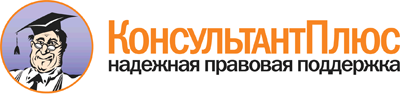 Федеральный закон от 06.10.1999 N 184-ФЗ
(ред. от 06.02.2019)
"Об общих принципах организации законодательных (представительных) и исполнительных органов государственной власти субъектов Российской Федерации"Документ предоставлен КонсультантПлюс

www.consultant.ru

Дата сохранения: 14.02.2019
 6 октября 1999 годаN 184-ФЗСписок изменяющих документов(в ред. Федеральных законов от 29.07.2000 N 106-ФЗ,от 08.02.2001 N 3-ФЗ, от 07.05.2002 N 47-ФЗ, от 24.07.2002 N 107-ФЗ,от 11.12.2002 N 169-ФЗ, от 04.07.2003 N 95-ФЗ, от 19.06.2004 N 53-ФЗ,от 11.12.2004 N 159-ФЗ, от 29.12.2004 N 191-ФЗ, от 29.12.2004 N 199-ФЗ,от 21.07.2005 N 93-ФЗ, от 31.12.2005 N 199-ФЗ, от 31.12.2005 N 202-ФЗ,от 31.12.2005 N 203-ФЗ, от 03.06.2006 N 73-ФЗ, от 12.07.2006 N 106-ФЗ,от 18.07.2006 N 111-ФЗ, от 25.07.2006 N 128-ФЗ, от 27.07.2006 N 153-ФЗ,от 25.10.2006 N 172-ФЗ, от 04.12.2006 N 201-ФЗ,от 29.12.2006 N 258-ФЗ (ред. 18.10.2007),от 02.03.2007 N 24-ФЗ, от 23.03.2007 N 37-ФЗ, от 26.04.2007 N 63-ФЗ,от 10.05.2007 N 69-ФЗ, от 18.06.2007 N 101-ФЗ, от 19.07.2007 N 133-ФЗ,от 21.07.2007 N 191-ФЗ, от 21.07.2007 N 194-ФЗ, от 18.10.2007 N 230-ФЗ,от 08.11.2007 N 257-ФЗ, от 29.03.2008 N 30-ФЗ, от 14.07.2008 N 118-ФЗ,от 22.07.2008 N 141-ФЗ, от 22.07.2008 N 157-ФЗ, от 23.07.2008 N 160-ФЗ,от 25.11.2008 N 221-ФЗ, от 03.12.2008 N 249-ФЗ, от 25.12.2008 N 274-ФЗ,от 25.12.2008 N 281-ФЗ, от 09.02.2009 N 4-ФЗ, от 05.04.2009 N 41-ФЗ,от 18.07.2009 N 175-ФЗ, от 23.11.2009 N 261-ФЗ, от 17.12.2009 N 319-ФЗ,от 17.12.2009 N 326-ФЗ, от 29.03.2010 N 29-ФЗ, от 05.04.2010 N 40-ФЗ,от 05.04.2010 N 42-ФЗ, от 08.05.2010 N 83-ФЗ, от 04.06.2010 N 118-ФЗ,от 27.07.2010 N 191-ФЗ, от 28.09.2010 N 243-ФЗ, от 04.10.2010 N 261-ФЗ,от 08.11.2010 N 293-ФЗ, от 15.11.2010 N 296-ФЗ, от 15.11.2010 N 297-ФЗ,от 29.11.2010 N 313-ФЗ, от 23.12.2010 N 369-ФЗ, от 23.12.2010 N 376-ФЗ,от 28.12.2010 N 406-ФЗ, от 21.04.2011 N 69-ФЗ, от 27.06.2011 N 157-ФЗ,от 01.07.2011 N 170-ФЗ, от 11.07.2011 N 192-ФЗ, от 18.07.2011 N 224-ФЗ,от 18.07.2011 N 242-ФЗ, от 19.07.2011 N 246-ФЗ, от 25.07.2011 N 263-ФЗ,от 21.11.2011 N 326-ФЗ, от 21.11.2011 N 329-ФЗ, от 21.11.2011 N 331-ФЗ,от 30.11.2011 N 361-ФЗ, от 30.11.2011 N 364-ФЗ, от 07.12.2011 N 417-ФЗ,от 28.02.2012 N 10-ФЗ, от 29.02.2012 N 15-ФЗ, от 23.04.2012 N 34-ФЗ,от 02.05.2012 N 40-ФЗ, от 28.07.2012 N 137-ФЗ, от 01.12.2012 N 210-ФЗ,от 03.12.2012 N 231-ФЗ, от 03.12.2012 N 234-ФЗ, от 03.12.2012 N 244-ФЗ,от 25.12.2012 N 271-ФЗ, от 02.04.2013 N 30-ФЗ, от 05.04.2013 N 55-ФЗ,от 07.05.2013 N 102-ФЗ, от 07.05.2013 N 104-ФЗ, от 07.06.2013 N 117-ФЗ,от 07.06.2013 N 118-ФЗ, от 07.06.2013 N 120-ФЗ, от 02.07.2013 N 176-ФЗ,от 02.07.2013 N 178-ФЗ, от 02.07.2013 N 185-ФЗ, от 30.09.2013 N 264-ФЗ,от 22.10.2013 N 284-ФЗ, от 02.11.2013 N 303-ФЗ, от 25.11.2013 N 317-ФЗ,от 21.12.2013 N 359-ФЗ, от 21.12.2013 N 371-ФЗ, от 28.12.2013 N 416-ФЗ,от 28.12.2013 N 445-ФЗ, от 21.02.2014 N 19-ФЗ, от 12.03.2014 N 28-ФЗ,от 12.03.2014 N 29-ФЗ, от 02.04.2014 N 70-ФЗ, от 27.05.2014 N 136-ФЗ,от 23.06.2014 N 165-ФЗ, от 28.06.2014 N 191-ФЗ, от 21.07.2014 N 255-ФЗ,от 21.07.2014 N 256-ФЗ, от 14.10.2014 N 307-ФЗ, от 22.10.2014 N 315-ФЗ,от 04.11.2014 N 328-ФЗ, от 29.12.2014 N 458-ФЗ, от 31.12.2014 N 519-ФЗ,от 03.02.2015 N 6-ФЗ, от 08.03.2015 N 23-ФЗ, от 30.03.2015 N 63-ФЗ,от 30.03.2015 N 64-ФЗ, от 06.04.2015 N 76-ФЗ, от 06.04.2015 N 77-ФЗ,от 29.06.2015 N 156-ФЗ, от 29.06.2015 N 174-ФЗ, от 13.07.2015 N 233-ФЗ,от 13.07.2015 N 254-ФЗ, от 05.10.2015 N 274-ФЗ, от 05.10.2015 N 285-ФЗ,от 03.11.2015 N 303-ФЗ, от 28.11.2015 N 354-ФЗ, от 30.12.2015 N 446-ФЗ,от 30.12.2015 N 447-ФЗ, от 09.03.2016 N 66-ФЗ, от 02.06.2016 N 159-ФЗ,от 23.06.2016 N 197-ФЗ, от 03.07.2016 N 289-ФЗ, от 03.07.2016 N 298-ФЗ,от 28.12.2016 N 465-ФЗ, от 28.12.2016 N 505-ФЗ, от 28.03.2017 N 42-ФЗ,от 01.05.2017 N 98-ФЗ, от 01.06.2017 N 104-ФЗ, от 07.06.2017 N 107-ФЗ,от 29.07.2017 N 216-ФЗ, от 29.07.2017 N 227-ФЗ, от 29.07.2017 N 279-ФЗ,от 29.07.2017 N 280-ФЗ, от 30.10.2017 N 299-ФЗ, от 05.12.2017 N 392-ФЗ,от 29.12.2017 N 442-ФЗ, от 29.12.2017 N 443-ФЗ, от 31.12.2017 N 503-ФЗ,от 05.02.2018 N 12-ФЗ, от 05.02.2018 N 15-ФЗ, от 18.04.2018 N 76-ФЗ,от 04.06.2018 N 147-ФЗ, от 29.07.2018 N 245-ФЗ, от 29.07.2018 N 267-ФЗ,от 03.08.2018 N 340-ФЗ, от 27.12.2018 N 498-ФЗ, от 27.12.2018 N 528-ФЗ,от 06.02.2019 N 3-ФЗ,с изм., внесенными Постановлениями Конституционного Суда РФот 07.06.2000 N 10-П, от 12.04.2002 N 9-П)КонсультантПлюс: примечание.О выявлении конституционно-правового смысла абзаца десятого пункта 3 статьи 18 см. Постановление Конституционного Суда РФ от 24.12.2012 N 32-П.КонсультантПлюс: примечание.О выявлении конституционно-правового смысла абзаца одиннадцатого пункта 3 статьи 18 см. Постановление Конституционного Суда РФ от 24.12.2012 N 32-П.КонсультантПлюс: примечание.О выявлении конституционно-правового смысла абзаца шестнадцатого пункта 3 статьи 18 см. Постановление Конституционного Суда РФ от 24.12.2012 N 32-П.КонсультантПлюс: примечание.При определении сроков полномочий избранного лица, ранее наделенного такими полномочиями, первым из числа двух возможных сроков подряд является срок, на который это лицо было избрано после 01.06.2012 (ФЗ от 29.06.2015 N 174-ФЗ).КонсультантПлюс: примечание.С 4 августа 2019 года Федеральным законом от 03.08.2018 N 320-ФЗ статья 26.3 дополняется новым пунктом 2.2. См. будущую редакцию.КонсультантПлюс: примечание.П. 2 ст. 26.6 действует, если иное не установлено федеральным законом об автономном округе или федеральным законом об отношениях между ОГВ округа и края (области) и договором между ОГВ округа и ОГВ края (области) (ФЗ от 04.07.2003 N 95-ФЗ).КонсультантПлюс: примечание.П. 3 ст. 26.6 действует, если иное не установлено федеральным законом об автономном округе или федеральным законом об отношениях между ОГВ округа и края (области) и договором между ОГВ округа и ОГВ края (области) (ФЗ от 04.07.2003 N 95-ФЗ).КонсультантПлюс: примечание.Постановлением Правительства РФ от 06.11.2004 N 608 утверждены квалификационные требования к руководителю финансового органа субъекта РФ.КонсультантПлюс: примечание.П. 1 ст. 29.1 (в ред. от 23.06.2014) применяется при составлении и исполнении бюджетов субъектов РФ начиная с бюджетов на 2016 и на плановый период 2017 и 2018 гг., а с 05.07.2014 до возникновения указанных правоотношений п. 1 ст. 29.1 должен применяться в предыдущей редакции (ФЗ от 23.06.2014 N 165-ФЗ).КонсультантПлюс: примечание.До приведения федеральных законов, предусматривающих передачу полномочий в соответствие с данным документом (в ред. от 05.02.2018) контроль осуществляется в порядке, установленном ФЗ от 05.02.2018 N 12-ФЗ.